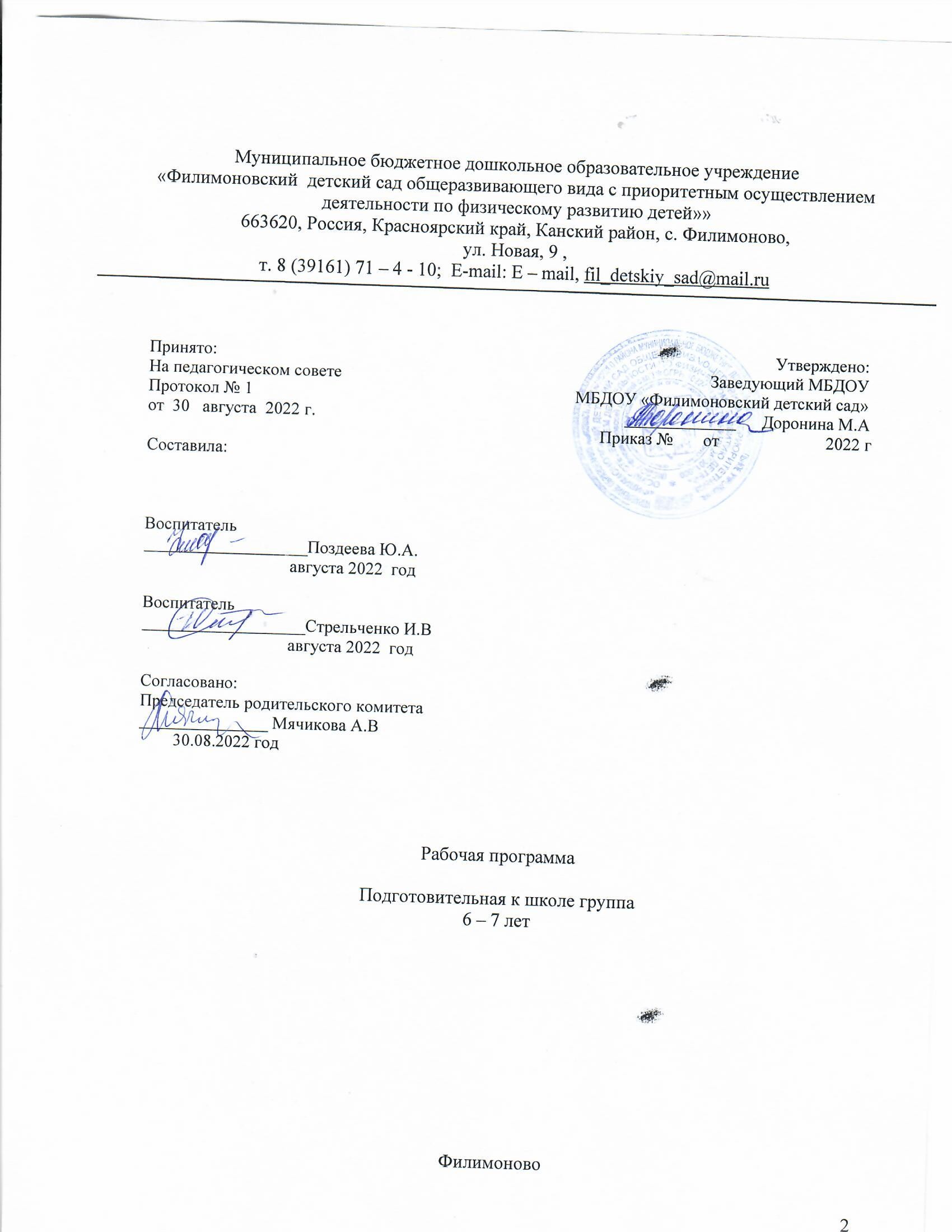 СодержаниеЦелевой разделПояснительная записка1.Общие положения1.1. Определение и назначение адаптированной основной общеобразовательной программы для обучающихся с соматическими заболеваниями, в части создания условий для обучения в детском саду /частичное включение/.Образовательная программа, адаптированная для обучения данной категории обучающихся с учетом особенностей их психофизического  развития,  индивидуальных  возможностей,  обеспечивающая  коррекцию нарушений развития и социальную адаптацию.Адаптированная  основная  образовательная  программа  для  обучающихся  с соматическими заболеваниями в части создания условий для обучения в детском саду /частичное включение в образовательный процесс/   разработана в соответствии с-	Федеральным законом от 29.12.2012 № 273-ФЗ «Об образовании в Российской Федерации»;-	Приказом Минобрнауки России от 17.10.2013 № 1155 «Об утверждении Федерального государственного образовательного стандарта дошкольного образования»;- 	Приказом Минобрнауки России от 30.08.2013 № 1014 «Об утверждении Порядка организации и осуществления образовательной деятельности по основным общеобразовательным программам – образовательным программам дошкольного образования»;-	Приказом Министерства труда и социальной защиты Российской Федерации от 18 октября 2013 г. №544н «Об утверждении профессионального стандарта "Педагог (педагогическая деятельность в сфере дошкольного, начального общего, основного общего, среднего общего образования) (воспитатель, учитель)"»;- 	Постановлением Главного государственного санитарного врача РФ от 15.05.2013 №26 «Об утверждении СанПИН  2.4.1.3049-13 «Санитарно-эпидемиологические требования к устройству, содержанию и организации режима работы дошкольных образовательных организаций»;-	Конвенцией о правах ребёнка (принятой резолюцией 44/25 Генеральной Ассамблеи от 20 ноября 1989 года);-	 Комментариями к ФГОС дошкольного образования. Минобрнауки России от 28 февраля 2014 года №08-249;-	 Современной научной "Концепцией дошкольного воспитания" (авторы В.В. Давыдов, В.А. Петровский и др.) о признании самоценности дошкольного периода детства;-	Концепцией Федеральной целевой программы развития образования на 2011-2015 годы (утв. Распоряжением Правительства РФ от 7 февраля 2011 года № 163-р);-	 Примерной  основной  образовательной  программы  дошкольного  образования  (одобрена  решением федерального учебно - методического объединения по общему образованию (протокол от 20 мая 2015 г. № 2/15).При разработке АООП  учтены материалы, полученные в ходе реализации Федеральных целевых программ развития образования последних лет. Содержание основной образовательной программы ДОУ отражает требования ФГОС ДО и содержит три основных раздела: целевой, содержательный и организационный.1.1.1. Цели и задачи -развитие личности ребенка  дошкольного возраста в различных видах общения и деятельности с учетом их возрастных, индивидуальных, психологических и физиологических особенностей;-удовлетворение запросов субъектов образовательного процесса направленных на развитие интереса, индивидуальных способностей, творческого потенциала воспитанника;- обеспечение выполнения требований ФЗ от 29.12.2012 № 273-ФЗ "Об образовании в Российской Федерации" для обучающихся «Норма» и  с ОВЗ посредством создания условий для максимального удовлетворения особых образовательных потребностей обучающихся на дому, обеспечивающих усвоение ими социального и культурного опыта.Задачи :-охрана и укрепление физического и психического здоровья ребенка, в том числе его эмоционального благополучия;-обеспечение равных возможностей для полноценного развития каждого ребёнка в период дошкольного детства независимо от места проживания, пола, нации, языка, социального статуса, психофизиологических и других особенностей (в том числе ограниченных возможностей здоровья);- обеспечение преемственности целей, задач и содержания образования, реализуемых в рамках образовательных программ различных уровней (далее – преемственность основных образовательных программ дошкольного и начального общего образования);-создание благоприятных условий развития ребенка в соответствии с его возрастными и индивидуальными особенностями и склонностями, развитие способностей и творческого потенциала каждого ребёнка как субъекта отношений с самим собой, другими детьми, взрослыми и миром;-  объединение обучения и воспитания в целостный образовательный процесс на основе духовно-нравственных и социокультурных ценностей и принятых в обществе правил и норм поведения в интересах человека, семьи, общества;-  формирование общей культуры личности ребенка, в том числе ценностей здорового образа жизни, развитие их социальных, нравственных, эстетических, интеллектуальных, физических качеств, инициативности, самостоятельности и ответственности ребёнка, формирование предпосылок учебной деятельности;-  обеспечение вариативности и разнообразия содержания Программы организационных форм дошкольного образования, возможности формирования Программ различной направленности с учётом образовательных потребностей, способностей и состояния здоровья детей;-  формирование социокультурной среды, соответствующей возрастным, индивидуальным, психологическим и физиологическим особенностям детей;- обеспечение психолого-педагогической поддержки семьи и повышение компетентности родителей (законных представителей) в вопросах развития и образования, охраны и укрепления здоровья детей.1.1.2. Принципы и подходы к формированию ПрограммыПрограмма реализуется в течение всего времени пребывании воспитанников в детском саду.Программа реализуется на государственном языке Российской Федерации (ст.14.п.2 «Закон об  Образовании № 273- ФЗ», ФГОС ДО п. 1.9 )Значимые для разработки и реализации Программы характеристикиГлавная особенность возраста 7 лет. У ребёнка сформирована произвольная регуляция поведения. Это – ключ к успешности обучения ребенка в школе. Он начинает осознавать себя как личность.В основе произвольной регуляции поведения лежат не только усвоенные ребёнком готовые образцы поведения, общепринятые правила и нормы. Поведение ребенка начинает регулироваться его нравственными представлениями. Он способен совершать позитивный нравственный выбор в реальных ситуациях. Развивается возможность эмоционально оценивать свои поступки. Развитие психических процессов (внимание, память, мышление, воображение).Внимание. Существенно увеличивается устойчивость непроизвольного внимания, ребенок меньше отвлекается. Однако он еще не способен управлять произвольным вниманием. Длительность сосредоточенности внимания ребенка на определенной деятельности зависит от привлекательности этой деятельности, ее интересности и значимости для ребенка. Общий объем внимания невелик, он составляет от 5 до 7 минут (особенности «цифрового» поколения). Следовательно, воспитатель должен предусмотреть достаточно частую смену детской деятельности, направленной на приращение новых знаний, расширение кругозора. Восприятие. Развивается целенаправленность и осмысленность восприятия, а также его анализирующая функция. Вместе с тем, в связи с увеличением времени нахождения детей в мире виртуальном (доступность цифровых технологий и гаджетов в семье, иногда бесконтрольность со стороны родителей), они ограничены в получении сенсорных сигналов, связанных с окружающим миром – запахов, звуков и пр., ощущение своего тела и его возможностей также ограничены. Это выливается в проблему самоидентификации, формирования своего «Я», в активную, зачастую гиперактивную двигательную деятельность. В связи с этим задача педагогов – по-прежнему, как и в более раннем возрасте, обеспечивать разнообразие сенсорных эталонов, а также безопасное взаимодействие детей с объектами окружающего мира (природы и социального мира), в том числе посредством взаимодействия с семьями детей.Память. Объем памяти увеличивается. Это позволяет непроизвольно, без специально поставленной цели запоминать достаточно большой объем информации. Но развивается и умение запоминать специально, то есть произвольная память. Ребенок может использовать специальные приемы запоминания: повторение, проговаривание, упорядочивание запоминаемых объектов по группам, отнесение к определенной категории, установление логических связей.Вместе с тем, педагоги должны учитывать и особенности развития памяти детей «цифрового» поколения, а именно: у детей изменяются механизмы удержания информации – в первую очередь запоминается не сама информация, а место, где эта информация находится, и способ ее поиска.Мышление. Продолжает развиваться наглядно-образное мышление, которое позволяет ребенку решать сложные задачи с использованием обобщенных наглядных средств (схем, чертежей и т.п.) и обобщенных представлений об окружающем мире.Детям присуще «клиповое» мышление (особенности «цифрового» поколения), построенного на визуальных образах, а не на текстовых ассоциациях. «Клиповое» мышление предполагает переработку информации короткими, небольшими порциями. Оно определяет целесообразность обучения детей дошкольного (и более старшего возраста) через деятельность. Более того, лишь немногие дети способны к достижению успеха в обучении теоретическом, не предполагающем визуализацию образов и действий с ними.Воображение. Воображение становится богаче и оригинальнее, а с другой стороны – логичнее и последовательнее. В продуктах воображения прослеживаются объективные закономерности действительности. Развитие способности к продуктивному творческому воображению нуждается в целенаправленном руководстве со стороны взрослого.Особенности эмоционального развития. У детей 6-7 лет эмоции становятся более глубокими и разнообразными по содержанию, в то же время дети более сдержанны и избирательны в проявлении эмоций, способны сдерживать гнев, печаль. У детей развивается способность понимать эмоциональное состояние другого человека. К концу дошкольного возраста у них формируются обобщённые эмоциональные представления, что позволяет им предвосхищать последствия своих действий. Это существенно влияет на эффективность произвольной регуляции поведения.Общение.Общение со взрослыми. Ребенок нуждается в доброжелательности, уважении взрослого, в сотрудничестве с ним. Расширяется круг интересов ребенка в общении, он старается как можно больше узнать о взрослом, его работе, жизни. Ребенок становится более инициативным и свободным в общении.Общение со сверстниками. Избирательные отношения между детьми становятся более устойчивыми – это возникает и крепнет детская дружба. Дети стремятся делиться друг с другом впечатлениями, не связанными непосредственно с ситуацией совместной деятельности. При этом они способны внимательно слушать друг друга, эмоционально откликаются на рассказы сверстников. Речь. Речевые умения позволяют ребенку полноценно общаться с разным контингентом людей (взрослыми и сверстниками, знакомыми и незнакомыми). Ребенок не только правильно произносит, но и хорошо различает фонемы (звуки) и слова. Он успешно образовывает сложные грамматические формы существительных, прилагательных, глаголов. В своей речи ребенок всё чаще использует сложные предложения (с сочинительными и подчинительными связями). Увеличивается словарный запас. Дети точно используют слова для передачи своих мыслей, представлений, впечатлений, эмоций, при описании предметов, пересказе и т. п. Наряду с этим существенно повышаются и возможности детей понимать значения слов. Они уже могут объяснить малоизвестные или неизвестные слова, близкие или противоположные по смыслу, а также переносный смысл слов (в поговорках и пословицах), причём детское понимание их значений часто весьма схоже с общепринятым. В процессе диалога ребёнок старается исчерпывающе ответить на вопросы, сам задаёт вопросы, понятные собеседнику, согласует свои реплики с репликами других. Активно развивается и другая форма речи — монологическая. Дети могут последовательно и связно пересказывать или рассказывать. В этом возрасте их высказывания всё более утрачивают черты ситуативной речи. Гендерное развитие. Ребенок владеет представлениями о своей гендерной принадлежности. Он начинает осознанно выполнять правила поведения в быту, общественных местах, в общении и т.д., владеет различными способами действий и видами деятельности в соответствии с гендерной принадлежностью; ориентируется на типичные для определённой культуры особенности поведения мужчин и женщин; осознает относительность мужских и женских проявлений. Ребенок определяет перспективы своего взросления в соответствии с гендерной ролью.Развитие основных движений. Ребенок самостоятельно использует двигательный опыт, расширяются его представления о своих физических возможностях. Совершенствуются ходьба и бег, прыжки, в движениях появляется гармония. По собственной инициативе дети могут организовывать подвижные игры и простейшие соревнования со сверстниками.Кругозор ребенка достаточно широк: расширяются его представления о форме, цвете, величине предметов. Ребенок целенаправленно, последовательно обследует внешние признаки предметов, ориентируясь не на единичные признаки, а на весь комплекс признаков.Деятельность:Игра. Ребенок способен отражать в игре достаточно сложные социальные события. Игра может стать многосюжетной. Ребенок может брать на себя две роли, переходя от исполнения одной к другой. Ребенок вступает во взаимодействие со сверстниками, исполняя в игре как главную, так и второстепенную роль. Коммуникация: Речевые умения позволяют ребенку полноценно общаться с разным контингентом людей (взрослыми и сверстниками, знакомыми и незнакомыми).Самообслуживание. Ребенок уверенно владеет культурой самообслуживания – он может самостоятельно обслужить себя, обладает полезными привычками, элементарными навыками личной гигиены; определяет состояние своего здоровья (здоров он или болен), а также состояние здоровья окружающих; может назвать и показать, что именно у него болит; одевается в соответствии с погодой.Трудовая деятельность. Активно развиваются планирование и самооценивание трудовой деятельности. Освоенные ранее виды детского труда выполняются качественно, быстро, осознанно.Музыкально-художественная деятельность. Ребенок стремится получить знания о видах и жанрах музыкального искусства, он способен понимать художественный образ, эстетически оценивать результат музыкально-художественной деятельности.Продуктивная деятельность: характеризуется большой самостоятельностью в определении замысла работы, сознательном выборе средств выразительности. Ребенок знает, что хочет изобразить, способен целенаправленно реализовывать свой замысел. Способен изображать все, что вызывает у него интерес. Изображение похоже на изображаемый предмет и включает множество деталей. Дети проявляют интерес к коллективным работам.Конструктивная деятельность. Ребенок способен конструировать по схеме, фотографиям, заданным условиям, собственному замыслу, может создавать постройки из разнообразного строительного материала, дополняя их архитектурными деталями; делать игрушки путём складывания бумаги в разных направлениях; создавать фигурки людей, животных, героев литературных произведений из природного материала. Дети проявляют интерес к коллективным работам.1.2. Планируемые результаты освоения ПрограммыСпецифика дошкольного детства не позволяет требовать от ребенка дошкольного возраста достижения конкретных образовательных результатов и обусловливает необходимость определения результатов освоения образовательной программы в виде целевых ориентиров.Целевые ориентиры на этапе завершения дошкольного образования:-	ребенок овладевает основными культурными способами деятельности, проявляет инициативу и самостоятельность в разных видах деятельности - игре, общении, познавательно-исследовательской деятельности, конструировании;-	способен выбирать себе род занятий, участников по совместной деятельности;-	ребенок обладает установкой положительного отношения к миру, к разным видам труда, другим людям и самому себе, обладает чувством собственного достоинства; активно взаимодействует со сверстниками и взрослыми, участвует в совместных играх. Способен договариваться, учитывать интересы и чувства других,  сопереживать неудачам и радоваться успехам других, адекватно проявляет свои чувства, в том числе чувство веры в себя,  старается разрешать конфликты;-	ребенок обладает развитым воображением, которое реализуется в разных видах деятельности, и прежде всего в игре; ребенок владеет разными формами и видами игры, различает условную и реальную ситуации, умеет подчиняться разным правилам и социальным нормам;-	 ребенок достаточно хорошо владеет устной речью, может выражать свои мысли и желания, может использовать речь для выражения своих мыслей, чувств и желаний, построения речевого высказывания в ситуации общения, может выделять звуки в словах, у ребенка складываются предпосылки грамотности;-	 у ребенка развита крупная и мелкая моторика; он подвижен, вынослив, владеет основными движениями, может контролировать свои движения и управлять ими;-	ребенок способен к волевым усилиям, может следовать социальным нормам поведения и правилам в разных видах деятельности, во взаимоотношениях со взрослыми и сверстниками, может соблюдать правила безопасного поведения и личной гигиены;-	 ребенок проявляет любознательность, задает вопросы взрослым и сверстникам, интересуется причинно- следственными связями, пытается самостоятельно придумывать объяснения явлениям природы и поступкам людей; склонен наблюдать, экспериментировать. Обладает начальными знаниями о себе, о природном и социальном мире, в котором он живет; знаком с произведениями детской литературы, обладает элементарными представлениями из области живой природы, естествознания, математики, истории и т.п.; ребенок способен к принятию собственных решений, опираясь на свои знания и умения в различных видах деятельности.Планируемые результаты освоения Программы согласно возрастным особенностям детей. Приложение Достижение планируемых результатов освоения ООП Образовательная область «Социально-коммуникативное развитие»Ребенок  способен к: позитивному мировосприятию;самопринятию и адекватной самооценке, уважению себя и других;сочувствию и сопереживанию окружающим;проявлениям заботы о близких и слабых;безусловному принятию человека с любыми различиями;самостоятельной творческой деятельности;осуществлению выбора; проявлению инициативы и независимости в мышлении и поступках;поиску нестандартных решений в проблемных ситуациях;ответственности за свои слова и действия;прогнозированию последствий своих действий в знакомых, привычных ситуациях;ситуативной адаптации в незнакомых ситуациях. Ребенок  умеет:распознавать и выражать эмоции;использовать средства вербального и невербального общения;устанавливать новые контакты;согласовывать свои действия, мнения, установки с потребностями других; помогать другому и принимать помощь; решать конфликты конструктивными способами;Ребенок  имеет:целостное представление об окружающем мире социальном и природном;представление о своих индивидуально-личностных особенностях, своей гендерной, семейной, национальной и гражданской принадлежности;представление о нормах и правилах социального взаимодействия со сверстниками и взрослыми;элементарные экологические представления о самоценности природы и ее неразрывном единстве с человеком;представления о разных способах и формах социального взаимодействия; элементарные экономические представления;опыт творческой поисково-исследовательской, экспериментальной, продуктивной, проектной, трудовой деятельности;опыт преодоления трудностей (в творческой и трудовой деятельности).Ребенок  владеет навыками:самообслуживания и культурной гигиены;регуляции своих эмоциональных состояний;совместной деятельности со взрослыми и сверстниками;бытовой трудовой деятельности; безопасного поведения дома, на улице, в природе;работы с электронными и цифровыми устройствами;использования мультимедийных и компьютерных технологий.2.Образовательная область «Познавательное развитие» Ребенок имеет представления:о природе (живой и неживой), о разных объектах живой и неживой природы и их взаимозависимости; о рукотворном мире, своем городе и стране;о культуре быта.Ребенок задает вопросы, экспериментируют, устанавливают причинно-следственные связи. Владеет обобщенными умениями наблюдения и экспериментирования, могут совершать элементарные преобразования с объектами окружающего мира, получая представления о их свойствах и внешних связях. Ребенок  может:устанавливать последовательность событий, которые происходят в природе и социальном мире;умеет пользоваться знаковыми обозначениями и ориентироваться по символам и знакам;ориентироваться в пространстве и на листе бумаги, по схеме, по плану;выделять совокупности объектов, обладающих общим признаком (двумя признаками) сходства и отличия, исключать из совокупности «лишний» объект;выделять часть из целого и формировать целое из частей;раскладывать по величине 10 и более предметов одинаковой формы;осуществлять количественный и порядковый счет в пределах 20 и далее;умеет пользоваться мерками для измерения величины и объема;умеет использовать числовую прямую («арифметическую линейку») для сложения и вычитания чисел в пределах 10;владеет обобщенными понятиями о форме объектов окружающего мира, о геометрических фигурах.3. Образовательная область «Речевое развитие»Ребенок сможет достичь следующих результатов:сформированность осознанного отношения к речи. Речь становится произвольным самостоятельным процессом. Дети самостоятельно и выразительно передают в речи содержание, умеют поддержать непринужденную беседу, участвуют в ситуативных и внеситуативных (скоординированных) диалогах, задают и отвечают на вопросы. Выделяется особая речевая деятельность в виде бесед, слушаний, рассуждений, описаний, объяснений, составления и сочинения рассказов и сказок;овладение нормами и правилами речевого этикета и культуры поведения в общении и сотрудничестве со взрослыми и сверстниками: доброжелательный тон, способность самостоятельно с помощью речи договариваться, аргументировать свое предложение, находить общее решение, решать конфликты со сверстниками; сочетание коммуникативной функции речи с интеллектуальной: ребенок - дошкольник используют речь не только для установления контакта, но и для получения новой содержательной информации, которую включают в решение мыслительных задач. Словесное рассуждение превращается в способ решения задач. Формируются планирующая и регулирующая функции речи, когда дети активно используют различные способы предварительного планирования своих действий и следуют им в процессе практического выполнения;увеличение словарного запаса: он увеличивается до нескольких тысяч слов, дети свободно говорят предложениями, правильно употребляя и согласовывая фразы и слова, используя многие сложные грамматические структуры. В речь активно включаются синонимы и антонимы, сложные предложения разных видов. Ребенок свободно составляет предложения (по заданному слову, фразе, по серии картинок), определяют количество слов в предложении и их последовательность;завершение процесса фонематического развития: ребенок правильно слышит и произносит звуки, находит слова с заданным звуком, определяет место звука в слове. Развивается умение анализировать звуковой состав слова, являющееся важнейшей предпосылкой для правильного обучения грамоте;сформированность интереса к чтению, художественной литературе различных жанров. Восприятие и понимание литературных произведений выражается в сосредоточении на достаточно большом количестве персонажей, сложном сюжете, описании; в умении выделять не только содержание, но и главную идею произведений, определять основных героев и второстепенных, высказывать и аргументировать свое отношение к их поведению и поступкам. Дети определяют жанр произведения и некоторые средства языковой выразительности, называют поэтов и писателей, выразительно читают заученные стихотворения, пересказывают и драматизируют рассказы, сказки, передают диалоги героев. В процессе пересказа или драматизации используют выразительные средства, характерные для литературного произведения.4. Образовательная область «Художественно-эстетическое развитие»1. В изобразительной деятельности:    ребенок  способен:видеть характерные эстетические признаки окружающих предметов и сравнивать их; воспринимать и эмоционально реагировать на художественный образ и средства выразительности в произведениях изобразительного искусства разных видов и жанров; эмоционально откликаться на красоту природы, одежды, интерьера помещений;ребенок проявляет интерес к декоративному искусству, дизайнуРебенок  может:- самостоятельно создавать художественные образы в различных видах изобразительной деятельности;- применять основные технические приемы рисования, использовать различные изобразительные материалы (гуашь, акварель, карандаши, фломастеры, тушь, пастель, восковые и известковые мелки, сангину, уголь и др.)- передать сюжетную композицию;- в индивидуальной и коллективной работе интегрировать разные виды изобразительной деятельности для создания выразительного образа;- создавать декоративные композиции;- ребенок   имеет опыт художественного рукоделия с разными материалами; - знаком с изделиями русского народного декоративно-прикладного искусства; - проявляют индивидуальное творчество в разных видах изодеятельности.2. В музыкальной деятельности:  ребенок способен:- эмоционально и увлеченно слушать музыку и говорить о ней;- самостоятельно придумывать небольшие танцевальные композиции;- самостоятельно подбирать инструменты, соответствующие характеру музыкальной пьесы, ее частей;- импровизировать на детских музыкальных инструментах;- участвовать в достаточно сложной и длительной во времени игре-драматизации с пением, танцами, речевыми диалогами и игрой на музыкальных инструментах. Ребенок  может:- определять жанровую принадлежность и форму музыкального произведения, комплекс выразительных средств;- выразительно исполнять несложные песни в удобном диапазоне;-  музыкально и с удовольствием петь в хоре;- двигаться соответственно музыке, стараясь отобразить ее характер;- выполнять основные танцевальные движения достаточно точно, выразительно, ритмично и легко, используя язык жестов и мимики;- использовать различные средства выразительности для убедительного исполнения своей роли – музыкальное движение, пение, выразительное декламирование.Ребенок  владеет: элементарными певческими навыками;определенным объемом танцевальных движений; приемами игры на различных детских музыкальных инструментах. 5. Образовательная область «Физическое развитие»Ребенок  может:- ходить выпадами вперед, скрестным шагом, приставным шагом назад, спиной вперед, ходить в разном темпе обычным гимнастическим шагом;- бегать в колонне по одному и по два; спиной вперед, с преодолением различных преград в естественных условиях, бегать на скорость (10–30 м), взбегать на горку, сбегать с нее, пробегать по поваленному дереву, бегать с перешагиванием и перепрыгиванием препятствий, бегать из разных исходных положений;- подпрыгивать разными способами: ноги скрестно – ноги врозь; одна нога вперед, другая назад; попеременно на правой и левой ноге, прыгать сериями по 30—40 прыжков; на двух и на одной ноге, на батутах, вспрыгивать на предметы с места и с разбега, прыгать с длинной и короткой скакалкой;- бросать, ловить, метать в цель и вдаль разными способами (снизу, от груди, сверху и др.), вести мяч правой и левой рукой на разной скорости, бросать мяч через веревку, натянутую выше уровня головы ребенка, бросать снежки, шишки, камешки быстро вдаль и в цель;- выполнять подлезание разными способами, лазать, поднимаясь и спускаясь по гимнастической стенке по диагонали, по канату, шесту, веревочной лестнице, ползать на спине по гимнастической скамейке, подтягиваясь руками и отталкиваясь ногами;- сохранять равновесие в статической позе: стоя на одной линии, приставив пятку одной ноги к носку другой; стоя на одной ноге (с открытыми и закрытыми глазами), балансировать на большом мяче;- выполнять упражнения на развитие разных групп мышц, перебрасывать набивные мячи и ловить их, выполнять упражнения в парах, во время общеразвивающих упражнений использовать разнообразные предметы, пособия;- выразительно выполнять произвольные танцевально–ритмические движения, согласуя их с характером музыки: ходить мягко, плавно, торжественно, выполнять шаг польки, с притопом, приставные шаги с полуприседаниями, хлопки в различном ритме, участвовать в хороводах и плясках;- самостоятельно и быстро строиться в шеренгу, круг, пары, перестраиваться из одной колонны в две, три, четыре по ходу движения, а также из нескольких колонн в один или несколько кругов, выполнять смыкание и размыкание при построении приставным шагом;- выполнять произвольные движения, добиваясь выразительности, согласовывая их с характером музыки, ходить мягко, плавно, торжественно, выполнять шаг польки, с притопом, приставные шаги с полуприседаниями, участвовать в хороводах и плясках;- знать 4–5 фигур игры «Городки», уметь их самостоятельно строить, бросать биту прямой рукой сбоку;- передавать мяч друг другу, вести мяч одной рукой, передавая его из одной руки в другую, передвигаясь в разных направлениях с резкой остановкой, ускорением и замедлением, забрасывать его в корзину;- передавать мяч друг другу, отбивая его правой и левой ногой, стоя на месте, забивать мяч в ворота с разного расстояния;- вести шайбу клюшкой, не отрывая ее от шайбы, прокатывать шайбу клюшкой друг другу, задерживать шайбу клюшкой, забивать шайбу в ворота;- правильно держать ракетку, перебрасывать волан ракеткой в сторону партнера без сетки и через нее;- при спуске с горки на санках взять предмет, попасть снежком в цель, сделать поворот;- скользить после разбега по ледяным дорожкам, стоя и присев, выполняя поворот, скользить с невысокой горки;- ходить скользящим шагом по лыжне переменным двушажным ходом, ходить на лыжах, обходя на пути предметы;- принимать правильное исходное положение, стоя на коньках, выполнять в этом положении несколько пружинистых полуприседаний, сохранять равновесие на коньках, кататься на коньках по прямой, по кругу;- ездить на двухколесном велосипеде между предметами, уметь тормозить, ездить с разной скоростью по дорожке с различным грунтом, соблюдать правила дорожного движения;- выполнять выдох в воду (3–10 раз подряд), погружаться в воду с головой, открывать глаза в воде, плавать с надувной игрушкой, плавать без поддержки, проплывать произвольно 10–15 м..Содержательный раздел2.1. Описание образовательной деятельности в соответствии с направлениями развития ребёнка, представленными в пяти образовательных областях Образовательная деятельность в подготовительной к школе группе выстроена в соответствии с Основной образовательной программой муниципального бюджетного дошкольного образовательного учреждения «Филимоновский детский сад»,  разработанной  на основе Федерального государственного образовательного стандарта дошкольного образования и с учетом: Примерной Образовательной программой дошкольного образования «От рождения до школы» / Под редакцией Н.Е. Веракса/.Парциальными программами:- «Дорогою добра» концепция и программа социально - коммуникативного развития и социального воспитания дошкольников. Л.В. Коломийченко.- Программа психологического сопровождения по социально-коммуникативному направлению развития детей старшего дошкольного возраста, составитель педагог-психолог «Эмоциональные игры на развитие коммуникации в группе детей»- Рабочая программа педагога  «Люби и знай родной свой край» для детей 3 – 7 лет /авторская программа- воспитатель ДОУ/.- Рабочая программа воспитателя по развитию элементарных математических представлений у детей старшего дошкольного возраста с  использованием игровой технологии палочек Кюизенера Кружок «Цветные палочки».- Образовательная программа дополнительного образования детей «Грация» /степ – логоритмика для детей старшего дошкольного возраста/ авторская программа инструктора по физической культуре; - Рабочая программа педагога «Шаг вперед» - /степ – аэробика/ для детей старшего дошкольного возраста/ авторская программа инструктора по физической культуре ;- Программа дополнительного образования  /кружок спортивной направленности/ «Обучение детей дошкольного возраста 5 – 6 лет ходьбе на лыжах»  составила старший воспитатель ;- Рабочая программа инструктора по физической культуре Кружок «Спортивная гимнастика» для детей старшего дошкольного возраста2.1.1 Система работы по реализации образовательной области «Социально-коммуникативное развитие»Основная цель: позитивная социализация детей дошкольного возраста, содействие усвоению ими многообразия социальных ролей, духовно-нравственному развитию, развитию способности к активному cсотрудничеству и общению, самореализации и принятию ответственности за свои поступки, инициативности и социальной креативности, уважительного отношения к семье, ОтечествуЗадачи социально-коммуникативного развития в соответствии с ФГОС ДО:- развивать способность и готовность действовать в соответствии с принятыми в обществе нормами и правилами, моральными и нравственными ценностями;- развивать эмоциональную отзывчивость, способность к сопереживанию, социальный и эмоциональный интеллект;- способствовать становлению начальных коммуникативных умений и навыков, готовности к общению и совместной со взрослыми и сверстниками деятельности;- развивать инициативность ребёнка и поддерживать становление его самостоятельности, - целенаправленности и регуляции собственных действий;- способствовать формированию чувства семейной, гендерной и гражданской принадлежности, уважительного отношения к своей семье и сообществу детей и взрослых;- воспитывать любовь к Отечеству и малой родине;- формировать основы безопасного поведения в быту, социуме, природе;- формировать позитивные установки к разным видам труда и творчества;- способствовать становлению основ информационной культуры, - формировать первичные умения и навыки в области информационной деятельности, начальные представления о правилах информационной безопасности.Направления педагогической работы - присвоение ребёнком моральных и нравственных норм и ценностей, принятых в обществе;- развитие эмоционального и социального интеллекта, общения и взаимодействия ребёнка со взрослыми и сверстниками;- формирование у ребёнка уважительного отношения и чувства принадлежности к своей семье, национальности, стране, к сообществу детей и взрослых в образовательной организации, гендерной идентичности, любви к Родине;- формирование позитивного эмоционально-ценностного отношения к разным видам труда и творчества;- становление самостоятельности, целенаправленности и способности к регуляции собственных действий;- формирование основ безопасного поведения в быту, социуме, природе;- создание условий для начальной информационной социализации детейСодержание  педагогической работы по направлениям социально-коммуникативного развития детейНаправлениеОрганизационные особенности реализации содержания образовательной области   «Социально-коммуникативное развитие»- Создание специфического сказочно-игрового контекста для всех форм жизнедеятельности детей.- Организация развивающей образовательной среды для реализации разных видов деятельности с учётом гендерных различий детей.- Моделирование образовательных ситуаций, максимально приближенных к реальной жизни, с характерными для них новизной, необходимостью самостоятельного выбора решений.- Обеспечение условий для развития креативных способностей в художественно-эстетической деятельности посредством организации занятий в форме арт-студий с характерными для них организационными условиями и принципами реализации арт-технологий.Формы организации образовательного процессаОсновные психолого-педагогические условия решения задач образовательной области  «Социально-коммуникативное развитие»Взаимодействие, общение и сотрудничество между взрослыми и детьми, облегчающее ребёнку духовно-нравственное саморазвитие и способствующее- развитию интересов и возможностей каждого ребёнка, - формированию и поддержке положительной самооценки детей, их уверенности в собственных способностях и возможностях;- поддержке инициативы и самостоятельности детей в специфических для них видах деятельности;- развитию социальных чувств, поддержке положительного, доброжелательного отношения детей друг к другу и конструктивного взаимодействия в разных видах деятельности- Обеспечение психолого-педагогической поддержки семьи и повышение компетентности родителей  Создание насыщенной эмоциональными стимулами социокультурной среды, соответствующей возрастным, индивидуальным, психологическим и физиологическим особенностям детей и обеспечивающей1.возможность выбора детьми видов активности, партнёров в совместной деятельности и общении; материалов для игры и продуктивной деятельности;  2.гибкое зонирование помещения, обеспечивающее детям возможность заниматься разными видами деятельности в одно и то же время, а также уединяться во время игры, при рассматривании книг и т.д.;  3.обогащение окружающей ребёнка среды разнообразными (новыми для него) предметами в целях развития его любознательности и познавательной активности;4. представление информации на горизонтальных и вертикальных бумажных и электронных носителях; использование информационных материалов, выходящих за рамки непосредственного опыта жизнедеятельности ребенка (детские энциклопедии, познавательные программы и передачи и др.),  обобщённых наглядных средств (схем, чертежей, логических таблиц и др.), полифункциональных предметов, элементов декораций, костюмов и аксессуаров для создания  «волшебного мира» в сюжетно-ролевой и режиссерской играх; использование мультимедийных средств и средств информационно-коммуникационных технологий (ИКТ);5. своевременное изменение предметно-игровой среды с учётом обогащения жизненного и игрового опыта детей, а также зоны ближайшего развития.Общие задачи образовательной работы по социально-коммуникативному развитию детей подготовительной к школе группы, включая особенности возраста: 2.1.2 Система работы по реализации образовательной области «Познавательное развитие» Основная цель: становление целостной картины мира детей благодаря развитию его познавательных интересов и способностей (сенсорных, интеллектуально-познавательных и интеллектуально-творческих), любознательности и познавательной мотивации, формирования социокультурного опыта (познавательного, творческого, исследовательского)Задачи познавательного развития в соответствии с ФГОС ДО - Развивать познавательные действия детей (внимание, память, аналитико-синтетические, знаково-символические, творческие способности и др.), способствовать становлению сознания- Развивать представления детей о мире и его единстве- Развивать представления и свойствах и отношениях объектов окружающего мира (форме, цвете, размере, материале, звучании, ритме, темпе, количестве, числе, части и целом, пространстве и времени, движении и покое, причинах и следствиях и др.)- Развивать воображение и творческую активность детей- Формировать основы гражданской идентичности – первичные представления о малой родине и Отечестве, представлений о социокультурных ценностях народа, об отечественных традициях и праздниках- Развивать интересы детей, любознательность и познавательную мотивацию- Развивать представления о себе, других людях, первичных представлений о планете Земля как общем доме людей, об особенностях её природы, многообразии стран и народовНаправления психолого-педагогической работы1.Формирование первичных представлений о себе, других людях, об окружающем мире, отношениях объектов окружающего мира (в том числе отношений, описываемых посредством математики«Категориальное видение мира» как способность ребёнка к целостному пониманию мира в пределах возрастных возможностей на основе разнообразных взаимосвязей (причинно-следственных, качественно-количественных, содержания и формы, пространства и времени и др.), выраженных системой знаков, символов и значений, помогающих ребёнку ориентироваться в жизненном окружении, открывать его для себя и действовать в нем2. Формирование представлений об отечественных традициях и праздниках, о планете Земля как общем доме людей, многообразии стран и народов мира3. Развитие элементарных математических представлений4. Становление основ экологического сознания5. Формирование познавательных мотивов, любознательности, ценностного отношения к познанию (эмоционально-позитивное отношение к процессу познания и его результату).Основные психолого-педагогические условия решения задач познавательного развития- Взаимодействие между взрослым и детьми: взрослый передает детям способы познания объектов окружающего мира - Профессиональное развитие педагогов (новые формы работы с детьми, поддержка детской инициативы)- Психолого-педагогическая поддержка семьи- Своевременное изменение РППС с учётом обогащения жизненного опыта детей, а также ЗБР- Возможность самостоятельных действий с объектами и совокупностями- Разнообразные формы и методы работы с детьми- Содержательно-насыщенная, вариативная, трансформируемая, полифункциональная РППС- Учет принципа интеграции образовательных областей- Использование принципов и технологий развивающего образования- Использование комплексно-тематического подхода в организации образовательного процессаЭкспериментирование как методическая система познавательного развития дошкольниковПрименение разных видов поисково-экспериментальной деятельности в познавательном развитии детейВиды экспериментированияПсихолого-педагогическая работа по познавательному развитию детей1.Формирование первичных представлений о себе, других людях, об окружающем мире, отношениях объектов окружающего мира (в том числе отношений, описываемых посредством математики)Ребенок и мир людей формирование адекватной самооценки (внешние, внутренние качества, поведение), интереса к познанию	Ребенок и мир природы - формирование новых представлений о взаимосвязях и целостности природы, круговоротах в природе, о взаимосвязи и взаимодействии живых организмов; об уникальности Земли в космосеСенсорное развитие и РЭМП -  освоение чисел второго десятка (и далее), количественного и порядкового счета в пределах 20 (100), понятий предыдущего и последующего числа; развитие умения делить целое на части и составлять целое из частей; умения обозначать число с помощью цифр, совершать арифметические действия2.Формирование представлений об отечественных традициях и праздниках, о планете Земля как общем доме людей, многообразии стран и народов мира - формирование представлений о годичном круге праздников; об этикете как нормах взаимоотношений людей друг с другом; о традиционных сценариях проведения праздников; о планете Земля как едином доме для людей разных стран; о праздниках и традициях жизни в разных странах.3. Становление основ экологического сознания -  формирование представлений детей о знаках и символах животных, растений, Вселенной, о самоценности мира.4. Формирование познавательных мотивов, любознательности, ценностного отношения к познанию  - формирование ценностей познания (Истина, Красота, Добро) и смыслов учения (порадовать родителей, узнать новое, сделать открытие, установить связи, получить удовольствие от процесса и результата познания и т. п.).Общие задачи образовательной работы по познавательному развитию детей подготовительной к школе группы, включая особенности возраста2.1.3 Система работы по реализации образовательной области   «Речевое развитие»Основная цель: развитие речевого потенциала ребёнка как средства свободного общения с окружающими на основе овладения литературным языком своего народа, овладения опытом и нормами социальной жизнедеятельности, познания и понимания природных процессов и процессов мироустройстваЗадачи речевого развития в соответствии с ФГОС ДО- Развивать культуру общения и доступные формы речевого поведения как способы позитивной коммуникации, самовыражения и успешной социализации детей в коллективе сверстников и взрослых- Формировать активную и разнообразную речевую деятельность детей как интегративную основу познавательного, социально-коммуникативного, художественно-эстетического и физического развития- Развивать все структурные компоненты и нормы устной речи: обогащение активного словаря; развитие связной, грамматически правильной диалогической и монологической речи; развитие интонационной культуры речи и речевого творчества; формирование звуковой аналитико-синтетической активности как предпосылки обучения грамоте- Способствовать становлению и обогащению речевой культуры ребёнка средствами художественного слова, развивать осознанную потребность в чтенииМетоды развития речиПриемы, направленные на раскрытие речевого ресурса ребёнка и становление культуры и норм правильной речиПриёмы, обеспечивающие позитивную мотивацию, познавательный интерес и познавательную речевую активность дошкольников (ситуации успеха, поощрения, награждения, проблемные ситуации, техники речевого раскрепощения и т. п.)Приёмы активизации речевой деятельности (приёмы настроя на высказывание, речевые зарядки, «погружение» в социальные роли, техники «письменной речи», коллективные обсуждения и т. п.)Сочетание приёмов, обеспечивающих подачу материала с максимальным использованием аудиального, визуального и кинестетического каналов восприятия (наглядный показ, тактильный контакт, речевой образец, словесная просьба, моделирование предстоящего действия и т. п.)Приёмы, способствующие ассоциативно-образному восприятию речевого материала и его логическому осмыслению (метафорическое представление информации, «погружение» в ситуацию, приём «воображаемых» событий и т. п.)Приёмы, направленные на развитие самостоятельной организации деятельности и формирование опыта речевого поведения (упражнения, алгоритмы, схемы-планы, воспитывающие ситуации и т. п.)Приемы запоминания последовательности предстоящего высказывания и заучивания слов, стихотворений, микротекстов, любой информации (демонстрация сюжета, моделирование плана высказывания, составление ассоциативных рядов, приёмы мнемотехники и т. п.)Приёмы сказкотерапии (сопровождение сказкой), интегративно используемые в различных видах образовательной деятельности.Психолого-педагогическая работа по речевому развитию детей1. Развитие общения и коммуникативной культуры совершенствование всех форм и способов общения детей друг с другом и со взрослыми; создание образовательных ситуаций для увеличения контактов со сверстниками; сверстники – значимые партнеры по общению; развитие субъектности и инициативности в разговоре со взрослым	         2. Обогащение словаря детей по мере расширения сферы деятельности ребенка в словаре появляются не только новые слова, но образные выражения, сравнения; в 6–7 лет начинается уточнение смыслового понятия слов.3. Воспитание звуковой и интонационной культуры речи дифференциация свистящих и шипящих, звонких и глухих, твердых и мягких звуков. Звуковой анализ слова, знакомство с фонетической структурой слова. Развитие голосового аппарата. Овладение изменениями интонации4.Формирование грамматического строя речи этап овладения способами грамматически правильного построения развернутых связных высказываний, активного освоения сложного синтаксиса при произвольном построении монолога, этап формирования грамматически и фонетически правильной речи, освоения способов вычленения из речи (осознания) предложения, слова, звука5. Развитие речевого творчества развитие самостоятельного придумывания коротких и длинных текстов (повествовательных и описательных) с опорой на наглядность и без неё (воображаемый сюжет), в том числе и на основе ассоциаций персонажа, на основе предположения о его размышлениях, переживаниях, мечтах и фантазиях (прием эмпатии);  развитие умения «разворачивания» сюжета по одному слову, предложению, отрывку текста.6. Воспитание любви и интереса к художественному слову становление ребёнка-читателя; поддержка интереса к книге и литературным произведениям; поощрение попыток самостоятельного прочтения несложных текстов (для читающих детей), попыток «чтения по памяти» (для нечитающих).Общие задачи образовательной работы по речевому развитию детей подготовительной к школе группы, включая особенности возраста2.1.4 Система работы по реализации образовательной области «Художественно эстетическое развитие»Основная цель: развитие креативности, творческого потенциала и художественных способностей ребенка, основ музыкальной и общей культуры посредством формирования интереса к эстетической стороне окружающей действительности, обеспечение потребности ребенка к самовыражению в продуктивной и музыкальной деятельностиЗадачи художественно-эстетического развития в соответствии с ФГОС ДО- Развивать предпосылки ценностно-смыслового восприятия и понимания произведений искусства (словесного, музыкального, изобразительного), мира природы- Развивать восприятие музыки, художественной литературы, фольклора- Стимулировать у детей сопереживание персонажам художественных произведений- Способствовать становлению эстетического отношения к окружающему миру- Формировать элементарные представления детей о видах искусства- Обеспечить реализацию самостоятельной творческой деятельности детей (изобразительной, конструктивно-модельной, музыкальной и др.)Направления художественно-эстетического развитияПринципы отбора содержания и организации образовательного процесса по художественно-эстетическому развитию детей- Принципы отбора содержания и организации образовательного процесса по художественно-эстетическому развитию- Принцип интеграции разных видов искусства и художественной деятельности: музыкальной (слушание музыки, пение, музыкально - ритмические движения, игра на детских музыкальных инструментах) и художественно-продуктивной (рисования, лепки, аппликации, конструирования и моделирования (на образной основе)), в соответствии с возрастными возможностями и индивидуальными особенностями развития детей- Принцип единства и взаимосвязанности процессов восприятия и творческого созидания- Принцип доступности для детей содержания художественных и музыкальных произведении- Принцип вариативности содержания, форм и методов организации детской художественной деятельности- Принципы  народности и культуросообразностиПсихолого-педагогическая работа по художественно-эстетическому развитию детейХудожественное творчество Музыкальное развитие становление интереса к музыке; развитие ладового и звуковысотного слуха; совершенствование исполнительских навыков в пении, музыкально-ритмических движениях, игре на детских музыкальных инструментах и контроля исполнения музыки; развитие песенного и танцевального творчества, импровизации.Общие задачи образовательной работы по художественно-эстетическому развитию детей подготовительной к школе группы, включая особенности возраста:Система работы по реализации образовательной области  «Физическое развитие»Цель: воспитание здорового, жизнерадостного, жизнестойкого, физически, гармонически и творчески развитого ребенкаНаправления физического развития в соответствии с ФГОС дошкольного образования:Приобретение опыта в следующих видах деятельности детей:- двигательной, направленной на развитие координации и гибкости;- в видах деятельности, способствующих правильному формированию опорно-двигательной системы организма, развитию равновесия, координации движения, крупной и мелкой моторики обеих рук;- в видах деятельности, связанных с правильным, не наносящим ущерба организму, выполнением основных движений (ходьба, бег, мягкие прыжки, повороты в стороны)- Формирование начальных представлений о некоторых видах спорта, овладение подвижными играми с правилами- Становление целенаправленности и саморегуляции в  двигательной сфере- Становление ценностей здорового образа жизни, овладение его элементарными нормами и правилами (в питании,  двигательном режиме, закаливании, при формировании  полезных привычек и др.)Задачи физического развитияСредства физического развитияФизические упражнения – основное средство физического развитияГигиенические факторы:- режим дня, занятий, сна, бодрствования, прогулок,  - система рационального питания,- гигиена одежды, обуви, санитарное состояние помещений детского сада, чистота элементов РППСЕстественные силы природы (солнце, воздух, вода)Принципы физического развитияПсихолого-педагогическая работа по физическому развитию детей1. Приобретение опыта в двигательной деятельности. Развитие основных движений совершенствование культуры движений, правильной техники выполнения, соотнесение движений друг с другом, выполнение движений с разным темпом и ритмом с сохранением равновесия, координации и ориентации в пространстве2. Формирование начальных представлений о некоторых видах спорта, овладение подвижными играми с правилами формирование представлений о различных спортивных играх и упражнениях, видах спорта, спортивных достижениях российских спортсменов; накопление опыта участия в спортивных играх (городки, бадминтон, элементы баскетбола, футбола, хоккея, настольного тенниса и т.п.); освоение и самостоятельная организация игр с правилами, игр-соревнований, придумывание новых игр и объяснения правил сверстникам.	3.Становление целенаправленности и саморегуляции в двигательной сфере развитие инициативы, активности, произвольности выполнения движений, развития двигательного творчества; настойчивости в совершенствовании движений; формирование самоконтроля и адекватной самооценки своих достижений.4. Становление ценностей здорового образа жизни, овладение его элементарными нормами и правилами развитие представлений о здоровье, его ценности в жизни человека, о том как его поддерживать, укреплять, сохранять в том числе за счет двигательной активности и занятий физкультурой и спортом; правильного питания, соблюдения режима дня; сформированность навыков самообслуживания и культурного приема пищи, появление полезных привычек (например, самостоятельного выполнения утренней гимнастики, дыхательной гимнастики и гимнастики для глаз); осознанное безопасное и здоровье - сохраняющее поведение.Общие задачи образовательной работы по физическому развитию детей подготовительной к школе группы, включая особенности возраста2.2. Описание вариативных форм, способов, методов и средств реализации Программы с учетом возрастных и индивидуальных особенностей воспитанников, специфики их образовательных потребностей и интересовПри реализации Программы используются общепринятые формы работы с детьми дошкольного возраста:- игры дидактические, дидактические с элементами движения, сюжетно-ролевые, подвижные, музыкальные, хороводные, театрализованные, игры-драматизации, подвижные игры имитационного характера;-  просмотр и обсуждение мультфильмов, видеофильмов, телепередач;- чтение и обсуждение программных произведений разных жанров, чтение, рассматривание и обсуждение познавательных и художественных книг, детских иллюстрированных энциклопедий;- создание ситуаций педагогических, морального выбора; беседы социально-нравственного содержания, специальные рассказы воспитателя детям об интересных фактах и событиях, о выходе из трудных житейских ситуаций, ситуативные разговоры с детьми;-  наблюдения за трудом взрослых, природой;-  изготовление  предметов  для  игр,  познавательно-исследовательской  деятельности;  создание  макетов, изготовление украшений для группового помещения к праздникам, сувениров; украшение предметов для личного пользования;-  проектная  деятельность,  познавательно-исследовательская  деятельность,  экспериментирование, конструирование;- оформление выставок работ народных мастеров, произведений декоративно-прикладного искусства, книг с иллюстрациями, репродукций произведений живописи и пр.; тематических выставок (по временам года, настроению и др.), выставок детского творчества, уголков природы;-  викторины;-  литературных произведений;- заучивание стихотворений, отрывков литературных произведений, произведений малых фольклорных жанров;- рассматривание и обсуждение предметных и сюжетных картинок, иллюстраций к знакомым сказкам и потешкам, игрушек, эстетически привлекательных предметов (деревьев, цветов, предметов быта и пр.), произведений искусства (народного, декоративно-прикладного, изобразительного, книжной графики и пр.), обсуждение средств выразительности;- продуктивная деятельность (рисование, лепка, аппликация, художественный труд) по замыслу, на темы народных потешек, по мотивам знакомых стихов и сказок, на тему прочитанного или просмотренного произведения;рисование иллюстраций к художественным произведениям; рисование, лепка сказочных животных; творческие задания, рисование иллюстраций к прослушанным музыкальным произведениям;- слушание и обсуждение народной, классической, детской музыки, связанной с восприятием музыки;- игра на музыкальных инструментах;- упражнения на развитие голосового аппарата, артикуляции, певческого голоса;- занятия различными видами деятельности: игровые, сюжетные, тематические, комплексные, тренирующие;-  физкультминутки; ритмическая гимнастика, логоритмика, степ – аэробика.При реализации приоритетных направлений деятельности Организации, используются формы работы, с детьми дошкольного возраста:-  коллекционирование – это деятельность детей по систематизированию, собиранию чего – либо по конкретному признаку;-  клубный час - это время в течение одного часа, где детям предоставляется возможность в свободном режиме перемещаться по всему зданию (или участку) Организации, выбирать деятельность по интересу, соблюдая определённые правила поведения;-  час игры - это время, отведенное в плане образовательной деятельности, которое не навязывается искусственно, а обязательно соответствующим образом мотивируется, для: самостоятельной игры, проявление инициативы, выбора детей в центрах активности;- акция - это комплексное мероприятие (или комплекс мероприятий, объединённых одной целью и тематикой), социально значимое событие, продолжительность которого зависит от поставленных задач;- детская конференция - это коллективное обсуждение определенных вопросов, предъявление имеющегося опыта (например, в области проектной деятельности);- авторская выставка - это презентация персональных достижений участников образовательных отношений;- кружок – это свободное объединение детей в группу, на основе общего интереса, для дополнительных занятий, по освоению содержания Программы;- студия – это свободное объединение детей в группу, имеющих мотивацию к определенному виду деятельности, для развития индивидуальных способностей и потенциальных возможностей, в рамках приоритетных направлений деятельности Организации.При реализации Программы используются вариативные методы работы с детьми дошкольного возраста:- информационно-рецептивный, который позволяет сократить путь передачи информации;-  проблемный метод (метод проблемного изложения), где педагог ставит проблему и показывает путь её решения;-  эвристический метод (частично-поисковый), где проблемная задача делится на части проблемы, в решении которых принимают участие дети (применение представлений в новых условиях);-  исследовательский метод направлен на развитие творческой деятельности, на освоение способов решения проблем;-  проектный метод;- психологические методы (тренинговые занятия, игровые упражнения, псих гимнастика, релаксирующие упражнения, телесно ориентированные упражнения);- информационные методы (общение через компьютерную программу Skype, работа с интерактивной доской);- песочная терапия;При реализации Программы используются различные средства работы с детьми дошкольного возраста:-  демонстрационные (применяемые взрослым) и раздаточные (используемые детьми);- визуальные (для зрительного восприятия), аудиовизуальные (для слухового восприятия);- естественные (натуральные) и искусственные (созданные человеком);- реальные (существующие) и виртуальные (не существующие, невозможные) и др.;- материалы для сенсорного развития детей (сенсорная комната).С точки зрения содержания дошкольного образования, имеющего деятельностную основу, используются средства, направленные на развитие деятельности детей:- двигательной (оборудование для ходьбы, бега, ползания, лазанья, прыгания, занятий с мячом и др.);- игровой (игры, игрушки);-  коммуникативной (дидактический материал);-  чтения (восприятия) художественной литературы (книги для детского чтения, в том числе аудиокниги, иллюстративный материал);- познавательно-исследовательской (натуральные предметы для исследования и образно-символический материал, в том числе макеты, карты, модели, картины и др.);- трудовой (оборудование и инвентарь для всех видов труда);- продуктивной (оборудование и материалы для лепки, аппликации, рисования и конструирования, в том числе строительный материал, конструкторы, природный и бросовый материал, мультифункциональный планшет);- музыкально-художественной (детские музыкальные инструменты, дидактический материал и др.).2.3. Особенности образовательной деятельности разных видов и культурных практикСодержание образования основываться на развитии универсальных культурных умений, которые формируются уже в период дошкольного детства, а затем «достраиваются» и совершенствуются в течение всей последующей жизни.Универсальные культурные умения это готовность и способность ребёнка действовать во всех обстоятельствах жизни и деятельности на основе культурных норм.Для становления универсальных культурных умений существуют особые культурные практики ребёнка, которые обеспечивают его активную и продуктивную образовательную деятельность. Это – разнообразные, основанные на текущих  и перспективных  интересах ребёнка  виды самостоятельной деятельности, поведения и  опыта, складывающегося с первых дней его жизни.Культурные практики – это:- способы самоопределения и самореализации, тесно связанные с содержанием его бытия и события с другими людьми.- апробация (постоянные и единичные пробы) новых способов и форм деятельности и поведения в целях удовлетворения разнообразных потребностей и интересов. При этом «зона ближайшего развития дополняет понятие «культурные практики».Культурные практики вырастают на основе, с одной стороны, взаимодействия с взрослыми, а с другой стороны, на основе его постоянно расширяющихся самостоятельных действий (собственных проб, поиска, выбора, манипулирования предметами и действиями, конструирования, фантазирования, наблюдения-изучения-исследования как своеобразного детского ТРИЗ).На основе культурных практик ребёнка формируются его привычки, пристрастия, интересы и излюбленные занятия, а также в известной мере черты характера и стиль поведения. В рамках культурных практик развивается доминирующая культурная идея ребёнка, часто становящаяся делом всей его последующей жизни.К культурным практикам можно отнести всё разнообразие исследовательских, социально-ориентированных, организационно-коммуникативных, художественных способов действий. В этих практических процессах-пробах ребенок сам, в соответствии с собственными мотивами и индивидуальной программой образования, овладевает интересной для него информацией, учится учиться в непосредственной образовательной деятельности в проектировании, соответствующих для него видах деятельности.Культурные практики – это также стихийное и подчас обыденное освоение разного опыта общения и группового взаимодействия с взрослыми, сверстниками и младшими детьми, а также приобретение собственного нравственного, эмоционального опыта сопереживания, заботы, эмпатии, помощи и т.п.Основным показателем освоения культурных практик являются – культурные умения.  Практика ребёнка становится культурной (а не социальной или учебной, или иной), когда она открывает возможности для его личной инициативы, осмысления его повседневного опыта и создания собственных артефактов, образцов и творческих продуктов деятельности на основе осваиваемых культурных норм (где культура – сущностное качество любой формы деятельности).Культурные практики включают непосредственную образовательную деятельность, которую организует взрослый, самостоятельную деятельность детей в рамках освоения индивидуальных программ, поэтому особое внимание уделяется:- индивидуальной организации разнообразных образовательных процессов, их суммированию и включению в жизнь сообщества;-  конструированию педагогической деятельности на основе инициативы, интересов и мотивации детей;-  проектной форме организации всех культурных практик;-  взаимодополняемости основного и дополнительного образования;- обеспечению демократического образа жизни детского сообщества как гаранта перехода образования от информационной к деятельностной модели организации.Культурные практики – это продуктивный путь решения наиболее острых проблем современного образования, обеспечивающего индивидуализацию для каждого ребёнка2.4. Способы и направления поддержки детской инициативыПоддержка индивидуальности и инициативы детей осуществляется через:- создание условий для свободного выбора детьми деятельности, участников совместной деятельности; - создание условий для принятия детьми решений, выражения своих чувств и мыслей; - недирективную помощь детям, поддержку детской инициативы и самостоятельности в разных видах деятельности (игровой, исследовательской, проектной, познавательной и т.д.);-  создание условий для позитивных, доброжелательных отношений между детьми, в том числе принадлежащими к разным национально - культурным, религиозным общностям и социальным слоям, а также имеющими различные (в том числе ограниченные) возможности здоровья; - развитие коммуникативных способностей детей, позволяющих разрешать конфликтные ситуации со сверстниками; развитие умения детей работать в группе сверстников;- через: создание условий для овладения культурными средствами деятельности; организацию видов деятельности, способствующих развитию мышления, речи, общения, воображения и детского творчества, личностного, физического и художественно- эстетического развития детей; поддержку спонтанной игры детей, ее обогащение, обеспечение игрового времени и пространства.2.5. Особенности взаимодействия педагогического коллектива с семьями воспитанников.Основной целью взаимодействия является создание единого пространства семья – детский сад, как пространства развития личности ребенка в различных видах общения и деятельности.Основные принципы, определяющие концептуальные положения взаимодействия педагога и семьи воспитанника ДОО по созданию единого пространства развития ребенка:1. Принцип преемственности, согласованных действий. Главный мотив взаимодействия родителей и педагогов заключается в согласованности воспитательных целей и задач, позиций обеих сторон; “выстроенных по принципу единства, уважения и требований к ребенку; распределения обязанностей и ответственности”.2. Принцип гуманного подхода к выстраиванию взаимоотношений семьи и ДОО. Принцип взаимоотношений семьи и ДОО на основе гуманности, толерантности, т.е. признание достоинства, свободы личности, терпимость к мнению другого; доброе, внимательное отношение всех участников взаимодействия.3. Принцип открытости. Новые социальные изменения в обществе требуют от воспитателя ДОО открытости по отношению к семье воспитанника. Истинная открытость будет в том случае, если провозглашаемые ценности преобразуются в ценности, объединяющие социальный, интеллектуальный, культурный опыт всех взрослых, живущих в едином педагогическом пространстве: самих детей, членов их семей, воспитателей, специалистов ДОО, социальное окружение.4. Принцип индивидуального подхода к каждой семье. Разные семьи были и всегда будут. Эта разность зависит от многих факторов; от родительской и человеческой культуры, традиций семьи, социального положения, особенностей здоровья членов семьи, ее состава, жилищных условий, образовательного ценза, внутрисемейных отношений, предпочитаемого вида отдыха и многого другого.5. Принцип эффективности форм взаимодействия семьи и ДОО. Формы выбираются в соответствии с социально- психологическими условиями, интересами семьи, возможностями ДОО и др. При выборе форм отдается предпочтение общению, пониманию, диалогу.6. Принцип обратной связи. Она необходима для того, чтобы изучить мнение родителей по разным вопросам воспитания, деятельности ДОО. Воспитатели хотят знать: как реагируют родители на предложения и советы со стороны воспитателей, имеют ли встречные предложения. Модель взаимодействия педагогического коллектива с семьями воспитанников. Приложение.2.6. Иные характеристики содержания Программы, наиболее существенные с точки зрения авторов ПрограммыВ дошкольной организации созданы условия для консолидации усилий социальных институтов по воспитанию подрастающего поколения. Поэтому наша дошкольная образовательная Организация широко использует потенциал социокультурных учреждений нашего села:- МБОУ «Филимоновская СОШ »;- медицинского учреждения (филиал );- учреждений культуры и спорта (школьный стадион, спортивный зал СОШ,  школьная библиотека; сельская библиотека; школа искусств;  районный  Дом культуры).В нашей дошкольной образовательной Организации выстроена система работы с другими дошкольными образовательными Организациями Канского района, города Канска. Взаимодействие позволяет нам разнообразить работу по разным разделам образовательной программы. Совместно проводимые физкультурные праздники, помогают детям оценить свои физические качества. Сотрудничество со средней школой села в рамках преемственности дошкольного и начального образования позволяют сделать данную работу полезной для каждой из сторон, ведь она проходит в трех направлениях: с детьми, родителями и педагогами.Сотрудничество с учреждениями социума и обеспечение активности ребенка в обществе позволяет ребенку освоить: социальные знания;   социальные отношения;    социальное поведение.III. Организационный раздел программы3.1 Описание материально – технического обеспечения программыВ группе материально - технические условия соответствуют требованиям реализации Программы:- санитарно - эпидемиологических правил и нормативов;- правил пожарной безопасности;- к средствам обучения и воспитания в соответствии с возрастом и индивидуальными особенностями развития детей;- оснащенность помещений развивающей предметно-пространственной средой;- к материально-техническому обеспечению программы.В группе  установлена автоматическая противопожарная сигнализация, имеются первичные средства пожаротушения. Систематически проводятся все необходимые мероприятия по противопожарной безопасности. Ежеквартально проводятся плановые учения по пожарной безопасности. В группе созданы все условия для всестороннего и полноценного развития ребенка-дошкольника. Состояние материально- технической базы  соответствует педагогическим требованиям, современному уровню образования и санитарным нормам. На  прогулочном участке группы имеются зеленые насаждения, цветники, мини – огород, теневой навес, архитектурные формы , качели, песочница, спортивное оборудование.3.2. Обеспеченность методическими материалами и средствами обучения и воспитания-  Методические пособия для педагогов ДОО по всем направлениям развития детей в возрасте с 6  до 8 лет (по образовательным областям).- Методические рекомендации для педагогов по планированию образовательного процесса в разных возрастных группах.-  Методические рекомендации для педагогов по организации жизни детей в подготовительной к школе  группе.- Комплекты развивающих пособий для детей по направлениям образования.-  Комплекты дидактических и демонстрационных материалов.- Электронные образовательные ресурсы.- Детская художественная литература.- Учебно-методический комплект МБДОУ «Филимоновский детский сад» / Приложение Паспорт методического кабинета/- Наглядно-дидактическое обеспечение по образовательным областям /Приложение Паспорт методического кабинета/.3.3. Распорядок и/или режим дняРежим дня составлен с расчетом 10,5-часового (07.30-18.00) пребывания ребенка в детском саду.    3.4. Особенности традиционных событий, праздников, мероприятийВ основу реализации комплексно-тематического принципа построения Программы положен примерный перечень событий (праздников), который обеспечивает:- «проживание» ребенком содержания дошкольного образования во всех видах детской деятельности;- социально-личностную ориентированность и мотивацию всех видов детской деятельности в ходе подготовки и проведения праздников;- поддержание эмоционально - положительного настроя ребенка в течение всего периода освоения Программы;- технологичность работы педагогов по реализации Программы (годовой ритм: подготовка к празднику – проведение праздника, подготовка к следующему празднику – проведение следующего праздника и т.д.);- многообразие форм подготовки и проведения праздников;- выполнение функции сплочения общественного и семейного дошкольного образования (включение в праздники и подготовку к ним родителей воспитанников);- основу для разработки части образовательной программы дошкольного образования, формируемой участниками образовательного процесса, так как примерный календарь праздников может быть изменен, уточнен и (или) дополнен содержанием, отражающим: 1) видовое разнообразие учреждений (групп), наличие приоритетных направлений деятельности; 2) специфику социально-экономических, национально-культурных, демографических, климатических и других условий, в которых осуществляется образовательный процесс.3.5. Особенности организации развивающей предметно-пространственной среды       Реализация любой образовательной программы требует от воспитателя организации развивающей предметно- пространственной среды.      Пространство, созданное для детей взрослыми, построено с учетом следующих принципов:-  Принцип уважения к потребностям, нуждам ребенка.-  Принцип гибкого зонирования.-  Принцип уважения мнения ребенка.-  Принцип опережающего характера.-  Принцип стабильности - динамичности.-  Принцип дистанции, позиции при взаимодействии.-  Принцип детской активности, самостоятельности, творчества.-  Принцип индивидуальной комфортности и эмоционального благополучия каждого ребенка и взрослого.-  Принцип открытости-закрытости среды.	Развивающая предметно-пространственная среда должна быть содержательно-насыщенной, трансформируемой, полифункциональной, вариативной, доступной и безопасной.	Предметно-пространственная  развивающая  среда  создается  с  учетом  возрастных  возможностей  детей, зарождающихся половых особенностей и интересов и конструируется таким образом, чтобы ребенок в течение дня мог найти для себя увлекательное занятие. Развивающая среда строится с целью предоставления детям как можно больших возможностей для активной целенаправленной и разнообразной деятельности. Развивающая предметная среда обеспечивает развитие деятельности ребенка тем, что в ней заложена «информация», которая сразу себя не обнаруживает полностью, а побуждает ребенка к ее поиску. Развивающая предметно-пространственная среда является эффективным средством поддержки индивидуальности и целостного развития ребенка, обеспечивающим такие направления как: физическое развитие, социально-коммуникативное развитие, познавательное развитие, речевое развитие, художественно-эстетическое развитие.	Среда, не только создает благоприятные условия жизнедеятельности ребенка, она служит также непосредственным организатором деятельности детей. Эти задачи решаются в центрах детской активности. Их количество и наполняемость зависят от возраста детей, их интересов. Каждый центр активности имеет обязательный набор алгоритмов выполнения того или иного замысла ребенка. В каждом центре активности помещены правила работы в этом центре, разработанные педагогами и детьми. Кроме этого, некоторые центры по факту, это филиалы больших центров. Например, Центр музыки (музыкальный зал), Центр воды и песка на участке, а его филиал в групповой комнате. Среда в групповой комнате динамична, в ней широко представлены продукты детской деятельности. Например, итоговое мероприятие по проблеме пожарной безопасности - Конкурс плакатов в фойе дошкольной образовательной организацииПриложение. Результаты наблюдений за детьми, педагогической диагностики В этом разделе мы приводим примеры диагностических карт, которые можно использовать для определения уровня развития детей и освоения ими образовательной программы. В картах предлагается отмечать показатели развития ребенка в начале (в середине) и в конце учебного года. Диагностика проводится в основном с использованием метода педагогических наблюдений. При необходимости в предлагаемые карты вносятся изменения.Диагностическая карта «Социально-коммуникативное развитие»Диагностическая карта «Игровая деятельность»Диагностическая карта «Познавательное развитие: Развитие элементарных математических представлений»  Диагностическая карта «Познавательное развитие:  Расширение кругозора детей»Диагностическая карта «Познавательное развитие: конструирование» Диагностическая карта «Речевое развитие» Диагностическая карта «Художественно-эстетическое развитие: художественное творчество» Диагностическая карта «Художественно-эстетическое развитие: музыкальное развитие» Диагностическая карта «Физическое развитие: развитие основных движений» Перечень литературных и нормативных источниковАрушанова А.Г. Речь и речевое общение детей: Книга для воспитателей детского сада. – М.: Мозаика-синтез, 2004.Зеленова Н.Г., Осипова Л.Е. Я – ребенок, и я имею право. – М.: «Издательство Скрипторий 2003», 2009. – 96 с. Знакомство детей с русским народным творчеством: Конспекты занятий и сценарии календарно-обрядовых праздников: Методическое пособие для педагогов дошкольных образовательных учреждений/ Авт. сост. Л. С. Куприна, Т. А. Бударина, О. А. Маханева, О.Н. Корепанова и др. – СПб: Детство-пресс, 2004.Иванова А.И. Методика организации экологических наблюдений и экспериментов в детском саду: Пособие для работников дошкольных учреждений. – М.: ТЦ Сфера, 2004.Комарова Н.Ф. Комплексное руководство сюжетно-ролевыми играми в детском саду. – М.: Изд-во «Скрипторий 2003», 2012.Контроль воспитательно-образовательного процесса в ДОУ / Автор-составитель Скоролупова О.А. – М.: «Издательство Скрипторий 2003», 2009.Короткова Н. А. Образовательный процесс в группах детей старшего дошкольного возраста. – М.: Линка-Пресс, 2011.Кривцова С.В. Жизненные навыки для дошкольников: Программа-технология позитивной социализации дошкольников. – М.: Издательство Clever / Клевер-Медиа-Групп, 2016.Михайлова-Свирская Л.В. Метод проектов в образовательной работе детского сада: пособие для педагогов ДОО. – М.: Просвещение, 2014.От рождения до школы. Примерная основная образовательная программа дошкольного образования (пилотный вариант) / Под ред. Н.Е. Вераксы, Т.С. Комаровой, М.А. Васильевой. – М.: МОЗАИКА-СИНТЕЗ, 2014.Поддьяков А.Н. Методологические основы изучения и развития исследовательской деятельности // Исследовательская деятельность учащихся в современном образовательном пространстве / Под ред. А.С. Обухова. М.: НИИ школьных технологий, 2006.Поддьяков Н.Н. Психическое развитие и саморазвитие ребенка-дошкольника. Ближние и дальние горизонты. – СПб.; М.: Обруч, 2013.Придумай слово: Речевые игры и упражнения для дошкольников /О.С. Ушакова, А.Г. Арушанова, Е.М. Струнина и др. – М., ТЦ Сфера, 2009.Приказ Министерства образования и науки Российской Федерации от 17 октября 2013 г. № 1155 «Об утверждении федерального государственного образовательного стандарта дошкольного образования» (зарегистрировано в Минюсте России 14 ноября 2013 г., регистрационный № 30 384).Приказ Министерства труда и социальной защиты Российской Федерации от 18 октября 2013 г. № 544н «Об утверждении профессионального стандарта «Педагог (педагогическая деятельность в сфере дошкольного, начального общего, основного общего, среднего общего образования) (воспитатель, учитель)» (зарегистрировано в Минюсте России 6 декабря 2013 г., регистрационный № 30 550).Примерная основная образовательная программа «Диалог» / Под ред. О.Л. Соболевой, О.Г. Приходько Электронный ресурс. – Режим доступа: http://www.firo.ru/wp-content/uploads/2014/02/POOP_Dialog.pdf Радуга. Примерная основная образовательная программа дошкольного образования. Проект / [Т.И. Гризик, Е.А. Екжанова, Т.Н. Доронова, Е.В. Соловьева, С.Г. Якобсон; науч. рук. Е.В. Соловьева]. — М.: Просвещение, 2014.Рылеева Е.В. 10 игр для социализации дошкольников. М.: Издательство СКРИПТОРИЙ 2003, 2016.Скоролупова О.А. Тематическое планирование образовательного процесса в ДОО. Технология внедрения ФГОС дошкольного образования. Старший дошкольный возраста. Учебно-методическое пособие для педагогов ДОО. Части I и II. – М.: Издательство СКРИПТОРИЙ 2003, 2015.Скоролупова О.А. Тематическое планирование образовательного процесса в ДОО. Проектная деятельность. Технология внедрения ФГОС дошкольного образования. Старший дошкольный возраста. Учебно-методическое пособие для педагогов ДОО. Части I и II. – М.: Издательство СКРИПТОРИЙ 2003, 2015.Скоролупова О.А. Правила и безопасность дорожного движения. Тематические недели в детском саду: Учебно-методическое пособие для педагогов дошкольных образовательных организаций. – М.: Издательство СКРИПТОРИЙ 2003, 2015.Скоролупова О.А. «Весна. Насекомые. Перелетные птицы». Тематические недели в детском саду: Учебно-методическое пособие для педагогов дошкольных образовательных организаций. – М.: Издательство СКРИПТОРИЙ 2003, 2015.Скоролупова О.А. Цветущая весна. Травы. Тематические недели в детском саду: Учебно-методическое пособие для педагогов дошкольных образовательных организаций. – М.: Издательство СКРИПТОРИЙ 2003, 2015.Скоролупова О.А. «Осень. Часть I». Тематические недели в детском саду: Учебно-методическое пособие для педагогов дошкольных образовательных организаций. – М.: Издательство СКРИПТОРИЙ 2003, 2016.Скоролупова О.А. «Осень. Часть II». Тематические недели в детском саду: Учебно-методическое пособие для педагогов дошкольных образовательных организаций. – М.: Издательство СКРИПТОРИЙ 2003, 2016.Скоролупова О.А. Покорение космоса. Тематические недели в детском саду: Учебно-методическое пособие для педагогов дошкольных образовательных организаций. – М.: Издательство СКРИПТОРИЙ 2003, 2015.Успех. Примерная основная образовательная программа дошкольного образования Проект / [С.Н. Гамова, Е.Н. Герасимова, В.А. Деркунская и др.; науч. рук. А. Г. Асмолов; рук. авт. коллектива Н. В. Федина]. — М.: Просвещение, 2014.Федеральный закон от 29 декабря 2012 г. № 273-ФЗ «Об образовании в Российской Федерации».Якобсон С.Г., Соловьева Е.В. Дошкольник. Психология и педагогика возраста: методическое пособие для воспитателя детского сада / С.Г. Якобсон, Е.В. Соловьева. – М.: Дрофа, 2006.№ п/пРазделы программыI.Целевой раздел3 - 131.1Пояснительная записка31.1.1Цели и задачи реализации Программы41.1.2Принципы и подходы к формированию  Программы4 – 51.1.3Значимые для разработки и реализации Программы характеристики ребенка 6 – 7 лет   5 – 81.2Планируемые результаты освоения Программы8 – 14II.Содержательный раздел14 – 712.1.Описание образовательной деятельности в соответствии с направлениями развития ребёнка, представленными в пяти образовательных областях.  С учетом используемых  вариативных примерных основных образовательных программ дошкольного образования и методических пособий, обеспечивающих реализацию данного содержания:142.1.1- социально-коммуникативное развитие14 – 262.1.2- познавательное развитие27 – 352.1.3- речевое развитие35 – 472.1.4- художественно-эстетическое развитие47 – 572.1.5- физическое развитие58 – 662.2Описание вариативных форм, способов,  методов и средств реализации Программы с учетом возрастных и индивидуальных особенностей воспитанников, специфике их образовательных потребностей и интересов66 – 682.3Особенности образовательной деятельности разных видов и культурных практик68 – 692.4Способы поддержки детской инициативы69 – 702.5Особенности взаимодействия педагогического коллектива с семьями воспитанников70 – 712.6Иные характеристики содержания Программы71III.Организационный раздел72 – 753.1.Описание материально-технического обеспечения образовательной программы723.2.Обеспеченность методическими материалами и средствами обучения и воспитания 723.3.Распорядок и (или) режим дня733.4.Особенности традиционных событий, праздников, мероприятий743.5Особенности организации развивающей предметно-пространственной среды 74 – 75IYПриложения76 - 92Принципы к формированию ПрограммыОсновные научные подходы:Построение образовательной деятельности на основе индивидуальных особенностей каждого ребенка, при котором сам ребенок становится активным в выборе содержания своего образования, становится субъектом образования (далее - индивидуализация дошкольного образования);-	 Содействие и сотрудничество детей и взрослых, признание ребенка полноценным участником (субъектом) образовательных отношений;- Принцип комплексно-тематического планирования;- Поддержка инициативы ребенка в различных видах деятельности;- Сотрудничество Организации с семьей;- Приобщение ребенка к социокультурным нормам, традициям семьи, общества и государства;- Формирование познавательных интересов и познавательных действий ребенка в различных видах деятельности;- Возрастная адекватность дошкольного образования (соответствие условий, требований, методов возрасту и особенностям развития);Деятельностный подход.Личностно-ориентированный  подход.Тактика общения - сотрудничество. Позиция педагога исходит из интересов ребенка и перспектив его дальнейшего развития как полноценного члена общества. Ожидаемые результаты - расширение "степеней свободы" развивающегося ребенка (с учетом его возрастных особенностей): его способностей, прав, перспектив. НаправлениеПрисвоение ребенком моральных и нравственных ценностей, принятых в обществеПодразделВозрастная специфика 6 – 7 летФормирование ориентации на нравственные и моральные ценности- освоение ребёнком норм и правил культурного взаимодействия с окружающими; - формирование нравственно-волевых качеств; - развитие чувства собственного достоинства, патриотизма, ответственности и гордости за достижения страны Формирование основ экологического сознаниястановление начальных форм экологического сознанияНаправлениеРазвитие эмоционального и социального интеллекта, общения и взаимодействия ребёнка со взрослыми и сверстникамиформирование социальных представлений и развитие организаторских и лидерских способностейНаправлениеФормирование у ребёнка уважительного отношения и чувства принадлежности к своей семье, национальности, стране, к сообществу детей и взрослых в образовательной организации, гендерной идентичности, любви к Родине социальные роли члена своей семьи, представителя своего пола, гражданина своего государства, жителя планеты ЗемляНаправлениеСтановление самостоятельности, целенаправленности и способности к регуляции собственных действийПозитивный образ «Я» формирование позитивного образа «Я» и внутренней позиции школьникаИзбирательность и ответственность развитие начальных форм контроля за своими действиями (как способности принимать ограничения при выборе одного из вариантов поведения) и принятия ответственности за результаты поведенияСамостоятельность и независимость лично развитие начальных форм самостоятельности и независимости поведенияСаморегуляция и стрессоустойчивость формирование произвольности поведения и стрессоустойчивостиНаправление Формирование основ безопасного поведения в быту, социуме, природе навыки безопасного поведения в экстремальных ситуациях, а также при овладении навыками оказания элементарной самопомощи и помощи окружающимПодраздел навыки безопасного поведения в экстремальных ситуациях, а также при овладении навыками оказания элементарной самопомощи и помощи окружающимПравила безопасности дома и в образовательной организацииПравила безопасности на улице и в транспортенавыки безопасного поведения в экстремальных ситуациях, а также при овладении навыками оказания элементарной самопомощи и помощи окружающимПравила безопасности в общественных местах навыки безопасного поведения в экстремальных ситуациях, а также при овладении навыками оказания элементарной самопомощи и помощи окружающимПравила безопасности в природенавыки безопасного поведения в экстремальных ситуациях, а также при овладении навыками оказания элементарной самопомощи и помощи окружающимНаправлениенавыки безопасного поведения в экстремальных ситуациях, а также при овладении навыками оказания элементарной самопомощи и помощи окружающимСоздание условий для начальной информационной социализации детейнавыки безопасного поведения в экстремальных ситуациях, а также при овладении навыками оказания элементарной самопомощи и помощи окружающимПодразделнавыки безопасного поведения в экстремальных ситуациях, а также при овладении навыками оказания элементарной самопомощи и помощи окружающимОзнакомление дошкольников с современными информационными технологиями и цифровыми устройствамисовершенствование навыков работы с электронными и цифровыми устройствами (интерактивной доской, фото- и видеокамерой, сканером и принтером); ознакомление с принципами использования графического редактора и приобретение навыков работы с виртуальным пространством и элементарных умений в области программированияРабота с педагогами по формированию (совершенствованию) навыков использования современных мультимедийных и компьютерных ресурсов в образовательном процессесовершенствование навыков работы с электронными и цифровыми устройствами (интерактивной доской, фото- и видеокамерой, сканером и принтером); ознакомление с принципами использования графического редактора и приобретение навыков работы с виртуальным пространством и элементарных умений в области программированияКонсультирование и просвещение родителей по проблемам использования современных мультимедийных и информационных технологийсовершенствование навыков работы с электронными и цифровыми устройствами (интерактивной доской, фото- и видеокамерой, сканером и принтером); ознакомление с принципами использования графического редактора и приобретение навыков работы с виртуальным пространством и элементарных умений в области программированияИграЭкспериментированиеРеализация проектовНаблюдениеКоллекционированиеМастерская с элементами арт-технологийИнсценирование и драматизацияРешение ситуативных задачЭкскурсияЧтение1. Возрастные особенности социально-коммуникативного развития детей 6–7 летРазвивается рефлексия — способность осознавать и отдавать себе отчёт в своих целях, способах их достижения, полученных результатах, переживаниях, чувствах и побуждениях.Во многом предопределяется будущий моральный облик человека, период исключительно благоприятен для педагогических воздействий. Детям доступно полноценное моральное поведение, т. е. соблюдение норм при отсутствии внешнего контроля и принуждения и вопреки собственным желаниям и интересам. У многих детей уже имеются или складываются те внутренние механизмы, которые позволяют им удерживаться от соблазна нарушать норму и свободно делать правильный моральный выбор. Первая особенность морального сознания детей — это расхождение между знанием норм и личным отношением к их соблюдению и нарушению. Поэтому появление правильной моральной оценки других требует формирования у ребёнка личного отрицательного отношения, искреннего осуждения им фактов нарушения норм и такого же личного, искреннего одобрения фактов бескорыстного соблюдения этих же норм.Дети способны к сотрудничеству для достижения не только общей цели, но и собственных личностно-значимых целей. Особенности социально-личностного развития в этом возрасте определяются, прежде всего, характером взаимоотношений со сверстниками и удовлетворённостью ребёнка своим социальным статусом в группе. Начинает формироваться конкуренция – в общении в деятельности дети хотят проявить себя, обратить на себя внимание, добиться признания и сверстников, и взрослых. 2. Задачи развитияДля решения основных задач образовательной области «Социально-коммуникативное развитие» можно выделить семь направлений педагогической работы в соответствии с ФГОС ДО:присвоение ребёнком моральных и нравственных норм и ценностей, принятых в обществе; развитие эмоционального и социального интеллекта, общения и взаимодействия ребёнка со взрослыми и сверстниками; становление самостоятельности, целенаправленности и способности к регуляции собственных действий; формирование у ребёнка уважительного отношения и чувства принадлежности к своей семье, национальности, стране, к сообществу детей и взрослых в образовательной организации; гендерной идентичности; формирование позитивного эмоционально-ценностного отношения к разным видам труда и творчества;формирование основ безопасного поведения в быту, социуме, природе; создание условий для начальной информационной социализации детей. 2.1. Направление «Присвоение ребёнком моральных и нравственных норм и ценностей, принятых в обществе»Воспитатель создает условия для:освоения ребёнком норм и правил культурного взаимодействия с окружающими; культуры поведения в обществе;  формирования нравственно-волевых качеств: умения ограничивать свои желания, преодолевать препятствия, стоящие на пути достижения цели, выполнять требования взрослых и установленные нормы поведения, в своих поступках следовать хорошему примеру;развития чувства собственного достоинства, патриотизма, ответственности и гордости за достижения страны;формирования представлений о материальных и духовных потребностях человека и основ нравственного экономического поведения;усвоения морально-нравственных норм и правил поведения в экстремальных ситуациях;развития начальных форм экологического сознания, включая формирование у ребёнка элементарных умений предвидеть последствия некоторых своих действий по отношению к окружающей среде, а также обобщение представлений природоохранного характера и ознакомление со способами бережного использования природных ресурсов в хозяйственной деятельности человека.Содержание реализуется посредством:игровой деятельности (сюжетно-ролевые игры и театрализация на экологические природоохранные темы; викторины; развивающие игры с элементами ТРИЗ; игры с использованием природных материалов, предметные (создание макетов природной среды), настольно-печатные игры и вербальные игры, игры-имитации и путешествия);поисково-исследовательской деятельности, направленной на изучение физических явлений, свойств разных материалов;трудовой деятельности (систематические наблюдения и самостоятельная деятельность детей в уголке природы; приобщение к правильному уходу за объектами экологической тропы; подкормка птиц и самостоятельное заполнение специального календаря наблюдений; высаживание саженцев на территории образовательной организации и проведение природоохранных акций совместно с педагогом и родителями, экскурсии, работа с детскими энциклопедиями и журналами);продуктивной деятельности (изготовление глобуса; творческий конкурс «Вторая жизнь вещей» (изделия из упаковочных материалов, одноразовой посуды; пластиковых бутылок и др.); оформление «фотовернисажа» или электронных презентаций на тему защиты объектов природы);проектной деятельности (разработка коллективных и индивидуальных проектов «Окружающая среда, необходимая для жизнедеятельности человека», «Переработка бытовых отходов и др.);использования мультимедийных энциклопедий и компьютерных игр с экологической тематикой.2.2. Направление «Развитие эмоционального и социального интеллекта, общения и взаимодействия ребёнка со взрослыми и сверстниками: формирование социальных представлений и развитие организаторских и лидерских способностей» Педагог создает условия для: формирования внеситуативно-личностной формы общения со сверстниками и удовлетворяющего ребёнка статуса в группе; формирования умения устанавливать и поддерживать новые контакты; развития организаторских и лидерских способностей; формирования социальных представлений о нормах и правилах поведения, регулирующих отношения ребёнка со взрослыми и сверстниками в общении и разных видах деятельности; нравственных качествах личности (доброта, честность, отзывчивость, справедливость, смелость и др.).Содержание работы педагога реализуется посредством:специальных методик («Коврик мира»; «Совет старейшин»; «Теремок»; «Волшебный рюкзачок»; «Лесенка»);игровой деятельности (развивающие игры, направленные на формирование нравственных качеств, освоение норм общения в разных ситуациях (в семье, с друзьями, с педагогами), норм поведения в общественных местах; сюжетно-ролевые игры, направленные на развитие способности устанавливать новые знакомства; толерантности; командные игры, направленные на развитие организаторских и лидерских способностей; пальчиковые игры и пластические этюды на развитие способности к невербальному общению, доброжелательных отношений и координацию действий);проектной деятельности (метод игрового проектирования проблемных ситуаций в совместной деятельности); художественного чтения (драматизация, обсуждение и инсценирование фрагментов художественных произведений и поговорок о добре и зле, справедливости, правде и лжи, смелости и трусости); использования мультимедийных и информационно-компьютерных технологий. 2.3. Направление «Становление самостоятельности, целенаправленности и регуляции собственных действий» Включает работу по: формированию позитивного образа «Я»;развитию начальных форм контроля своих действий;развитию начальных форм самостоятельности и независимости поведения;развитию стрессоустойчивостиФормирование позитивного образа «Я» и внутренней позиции школьника включает принятие ребёнком новой социальной роли – «внутренней позиции школьника» и развитие предпосылок к учебной деятельности. Развитие начальных форм контроля своих действий включает развитие способности принимать некоторые ограничения выбора вариантов своего поведения и принимать ответственность за результаты своего поведения.Педагог создает условия для: развития у детей способности регуляции собственного поведения на основе усвоенных правил; осознания ребёнком важности поручений и взятых на себя обязательств; формирования у детей умения предвидеть последствия своего поступка, связанного с осознанием его значения для себя и окружающих. Развитие начальных форм самостоятельности и независимости поведения предполагает развитие способности к независимому мнению и поведению (формируется к концу старшего дошкольного возраста сначала по отношению к сверстникам, затем – по отношению ко взрослым; сначала эта способность проявляется в свободе вербального выражения, затем – в реальных действиях).Развитие стрессоустойчивости как одна из основных задач формирования готовности ребёнка к школе.Содержание реализуется посредством:игровой деятельности (настольно-печатные, предметные, вербальные, подвижные игры, направленные на формирование самоконтроля и самооценки; сюжетно-ролевые игры, способствующие развитию быстроты реакции на изменяющиеся правила и обстоятельства, ответственности за свои поступки; режиссерские и командные игры);организации совместной деятельности детей и взрослых на основе субъект-субъектного взаимодействия;реализации «пошагового», ненавязчивого контроля педагога, формой которого является наводящий вопрос или совет (а не замечание);совершенствования у детей навыков эмоциональной саморегуляции;постепенности и последовательность усложнения требований, предъявляемых к ребёнку; содействие достижению им успеха в деятельности;продуктивных видов деятельности с проговариванием совершаемых действий и содержательной оценкой ребёнком полученного результата;использования моделируемых ситуаций для реализации ведущей позиции ребёнка; развития взаимоконтроля детей.овладения приёмами снижения личностной тревожности и способами преодоления стрессовых ситуаций;развития позитивного мировосприятия;развития способности к рациональной переоценке ситуации; художественное чтение и использование мультимедийных и интерактивных технологий;моделирования образовательных ситуаций, направленных на уравнивание требований к поведению ребёнка и взрослого (дети и взрослые в равной степени выполняют контролирующие функции), выражение ребёнком своего мнения и реализация поступков на основе собственных оценок и мнений (педагог не применяет методов социального контроля  поощрения и наказания);художественного чтения и использования мультимедийных технологий;специальных упражнений, направленных на совершенствование навыков эмоциональной саморегуляции и снижение тревожности (чередование состояний мобилизации и расслабления мышц, расслабление всего тела, отождествление себя с разными персонажами и образами, регуляция дыхания, релаксация);применения методов рефлексии страхов и снижения уровня тревожности с использованием элементов арт-технологий (рисунки, выполненные индивидуально, и рисунки, выполненные при работе в парах; пластические этюды, коллективные композиции из бросового и природного материала; драматизация);моделирования стрессовых ситуаций и освоения способов их преодоления, а также освоения метода рациональной переоценки ситуации. 2.4. Направление «Формирование у ребенка уважительного отношения и чувства принадлежности к своей семье, национальности, стране и к сообществу детей и взрослых в образовательной организации, гендерной идентичности»  Педагог создает условия для:формирование целостного образа «Я», развитие чувства собственного достоинства;формирование представлений о России как о многонациональной стране, государственной символике (гимн, флаг, герб); расширение представлений о мире, других странах и их столицах, культурно-национальных традициях; воспитание патриотизма как чувства уважения к культурно-историческому прошлому и настоящему России и действенной готовности отстаивать её интересы; развитие чувства ответственности и гордости за достижения страны;формирование начального правового сознания, включающего в себя представления о правах ребёнка (человека), правах и обязанностях членов семьи, правах и обязанностях гражданина страны.Содержание реализуется посредством:специальных методик: «Волшебный рюкзачок» («Папка с документами» — о правах человека; «Собираем рюкзак болельщика» — о правилах поведения на культурных и спортивных мероприятиях);игровой деятельности (дидактические игры, направленные на закрепление знаний о своём городе и стране, государственной символике; на расширение знаний о мире, городах и странах; на формирование представлений о правах человека, межнациональной и межрасовой, социально-культурной толерантности; сюжетно-ролевые игры, направленные на воспитание патриотизма; викторины, конкурсы и подвижные игры, бытующие у разных народов);продуктивной деятельности (изготовление поделок, рисунков, аппликаций, коллекций национальных украшений и игрушек на тему «Быт и традиции разных народов и стран», подарков и открыток к праздникам; коллаж из фотографий, коллективный макет «Российский Кремль» (Московский, Казанский, Астраханский и др.); оформление группового панно, создание мини-музеев и др.) и проектной (коллективные проекты «Знаменитые россияне»; «Разные страны» и др.);художественного чтения (знакомство с фольклором (разучивание считалок, частушек, колыбельных, сказок, песен и плясок); ознакомление с правами человека (на материале сказок и литературных произведений, стихов о мужестве защитников Родины); циклы бесед на темы «Я и моя семья», «Путешествие в историю», «Защитники отечества», «Детям о Великой Победе», «Мои права»);использования мультимедийных технологий (видео - экскурсии по городам-героям; Золотому кольцу России; по странам и столицам мира; использование готовых и создание электронных презентаций и тематических папок («Символика России», «Мой город», «Российская армия», «Права детей» и др.); создание видеофильма-презентации «Шар земной» (с использованием фотографий, рисунков детей и их сообщений об океанах, материках и странах, государствах и проживающих на их территории народах и др.);организации совместных с родителями мероприятий (КВН, викторина и др.).2.5. Направление «Формирование позитивного эмоционально-ценностного отношения к разным видам труда и творчества» включает работу по: мотивации детей к достижению успеха в труде и учебной деятельности;развитию креативности как социально-личностного качества.Педагог мотивирует детей к достижению успеха в труде и учебной деятельности и создает условия для развития у детей: предпосылок учебной деятельности (понимать и принимать учебную задачу; целенаправленно и последовательно выполнять учебные действия; применять общие способы действия; находить способы решения новых задач (самостоятельно); подчинять свои действия инструкциям); элементарных экономических представлений: ознакомление с простейшими экономическими понятиями (товар, деньги, цена); начальных представлений о материальных и духовных потребностях человека (взаимосвязь между экономическими (товар, деньги) и этическими (достоинство, щедрость, бережливость, честность) понятиями; взаимосвязь между материальными доходами и ресурсными физическими и психологическими затратами человека); основ нравственного экономического поведения (развитие разумных потребностей и умений бережного отношения к вещам). ознакомления с социальными (экономист, юрист, психолог, педагог) и компьютерными (программист, веб-дизайнер) профессиями.Содержание линии реализуется посредством:игровой деятельности (дидактические игры, направленные на формирование представлений о социальных и компьютерных профессиях, предпосылок к учебной деятельности, элементарных экономических представлений; сюжетно-ролевые игры, направленные на развитие мотивации к учебной деятельности и достижения навыков разумного экономического поведения);продуктивной деятельности (изготовление предметов, необходимых для сюжетно-дидактических игр);проектной деятельности (коллективный проект «Скоро в школу» и др.);моделирования ситуаций, направленных на расширение знаний о составляющих семейного бюджета; развитие экономического мышления; развитие представлений об экономических потребностях, товарах и услугах, в которых нуждаются люди;режимной и самостоятельной деятельности (поддержание порядка в группе, подготовка занятий, труд на участке и в экологическом уголке);освоения компьютерно-развивающих игр, направленных на формирование предпосылок к учебной деятельности, ознакомления с сюжетно-познавательными и экономическими играми под руководством педагога образовательной организации;совместной деятельности с родителями (приглашение родителей и их сообщения о своей работе).Воспитатель создает условия для развития у детей креативности как социально-личностного качества: поддерживает детскую познавательную исследовательскую активность, направленную на постижение норм и правил социального взаимодействия;формирует быстроту, гибкость и оригинальность реакции на новые (необычные) жизненные ситуации, подвижность и гибкость мышления;развивает детскую способность к быстрой ориентации в новых условиях и обстоятельствах; поддерживает независимость вербального поведения детей, формирующиеся у них нестандартные подходы к разрешению возникающих проблем; формирует у детей способность к прогностической оценке ситуации, прогнозированию последствий своих поступков и принятых самостоятельно решений. Содержание линии реализуется посредством:специальных приёмов и методов развития креативных способностей («эвристическая беседа», «мозговой штурм», «ассоциативные гирлянды», преобразование возникающих при реализации любого вида деятельности трудностей в проблемную ситуацию, создание наглядных схем и карт и др.);игровой деятельности (развивающие игры, направленные на активизацию воображения и фантазии (круги Луллия), многовариантного мышления  и связной речи («Коробочка со сказкой»); умения обнаруживать противоположные свойства одного и того же предмета, оценивать одни и те же явления с разных точек зрения; сюжетно-ролевые игры, предполагающие работу с графическими картами и схемами; игры, способствующие развитию быстроты реакции на изменяющиеся правила и обстоятельства («Заколдованный город»); игры, направленные на развитие гибкости мышления («Сказкинаоборотки»);использования элементов арт-технологий в продуктивной деятельности (самостоятельно придуманные (нетрадиционные) способы выполнения работы), коллективное творчество («стена творчества», «инженерный уголок» и др.);моделирования ситуаций (реальные проблемные ситуации; ситуации новизны и неопределённости; ситуации, направленные на освоение механизма превращения конкретно-практической задачи в учебную);2.6. Направление «Формирование основ безопасного поведения в быту, социуме, природе»Воспитатель развивает у детей навыки безопасного поведения в экстремальных ситуациях, в том числе на ознакомление детей с правилами безопасного поведения в ситуациях: создающих угрозу жизни и здоровью (застрял в лифте, потерялся, остался без электричества, порезался, ощутил запах газа и др.); связанных с оказанием элементарной помощи себе и другому человеку (использование дезинфицирующих и перевязочных средств аптечки и др.); на природе; совместной деятельности со сверстниками: не участвовать в играх и действиях, предполагающих нарушение правил безопасности, рассказать взрослым о ситуации, когда на твоих глазах твой товарищ нарушил (или намеревается нарушить) правила безопасности и др.; требующих вызова скорой помощи, службы газа и службы спасения (в том числе освоение норм телефонного диалога с диспетчерами экстренных служб). В психолого-педагогической работе педагог совместно с детьми устанавливает границы применения правил (например, средства из индивидуальной аптечки, которые можно использовать, и лекарства, которые нельзя брать никогда; личные «секреты» товарищей, которые нельзя разглашать; действия в ситуациях, опасных для их здоровья и жизни). Содержание реализуется посредством:игровой деятельности (дидактические настольно-печатные игры, викторины, игры с мячом; сюжетно-ролевые игры, направленные на освоение правил безопасного поведения на природе, поведения в экстремальных ситуациях, оказания первой помощи; подвижные игры);продуктивной деятельности (лепка «съедобное – несъедобное», грибы»; рисование «лекарственные и ядовитые растения»; изображение плана-схемы (макета) аварийной эвакуации образовательной организации и др.);проектной деятельности (подготовка проектов, оформление их в тематические журналы, стенгазеты; создание электронной презентации под руководством и с помощью родителей и педагогов образовательной организации); моделирования потенциально опасных ситуаций и способов их безопасного разрешения.2.7. Направление «Обеспечение условий для начальной информационной социализации ребёнка»Воспитатель создает условия для: 3. Психолого-педагогические условия развитияК психолого-педагогическим условиям, которые необходимо обеспечить для позитивной социализации детей 6-7 лет, можно отнести условия, способствующие развитию независимости:осведомлённость педагога образовательной организации о характерных особенностях и признаках возрастного кризиса у детей 6-7 лет;обеспечение эмоционального благополучия каждого ребёнка, безусловная любовь, эмоциональное принятие и поддержка в семье;постоянство требований родителей и педагога к ребёнку;уважение педагога к критическим замечаниям детей; отсутствие у взрослых завышенных ожиданий, связанных с прогнозируемыми достижениями ребёнка.реализация педагогом дифференцированных индивидуализированных методов и приёмов образовательной деятельности;своевременное выявление проблем в физическом и психическом развитии детей и оказание систематической психолого-медико-педагогической помощи; педагогическое просвещение родителей и взаимодействие с ними в целях создания единой системы психологической поддержки и требований к ребёнку в семье и образовательной организации; дифференцированная реализация предшкольной образовательной деятельности в зависимости от уровня интегративной готовности дошкольника к школьному обучению (в совместной деятельности педагога и психолога). Для успешного социально-коммуникативного развития детей наиболее эффективными являются следующие методы и приемы:освоение дошкольниками норм общения и поведения с помощью сказочных игровых персонажей, активизирующих интерес к школе и символизирующих процесс получения знаний («Знайка» и «Незнайка»); в качестве арбитра в спорах может использоваться персонаж — собирательный образ «Профессор» (освоение норм и правил взаимодействия с учителем); в организационных моментах может активно использоваться школьная атрибутика («Школьный звонок (колокольчик)» и др.);реализация дифференцированных технологий и приёмов, моделирующих школьное обучение (сюжетно-ролевые игры на тему «Школа» для психологически не подготовленных к учебной деятельности детей; моделирование образовательных ситуаций, способствующих формированию у ребёнка готовности к учебной деятельности; возможность реализации собственно учебной деятельности (в частности, при освоении компьютерных технологий) для детей с высоким уровнем подготовленности к учебной деятельности);обеспечение условий для создания ситуации эмоционального благополучия детей (использование упражнений, способствующих развитию саморегуляции эмоциональных состояний; тренинговых игр и отдельных элементов арт-технологий, направленных на снижение общего уровня тревожности; ресурсных технологий «Коврик мира»; «Совет мудрейших»; «Шкатулка успеха»; «Волшебный рюкзачок»; «Жить здорово»; «Лесенка»).4. Способы поддержки детской инициативыЦелью образовательной работы в образовательной области «Социально-коммуникативное развитие» является позитивная социализация ребёнка, содействие усвоению им многообразия социальных ролей, духовно-нравственному развитию, развитию способности к активному cсотрудничеству и общению, самореализации и принятию ответственности за свои поступки, инициативности и социальной креативности, уважительного отношения к семье, Отечеству. Успешная социализация детей подготовительной к школе группы является залогом их успешной адаптации к новой для них школьной жизни, новому стилю взаимодействия детей с учителями в школе. Рассматриваем три аспекта поддержки детской инициативы: создание развивающей предметно-пространственной среды, позиция воспитателей, разнообразные формы организации образовательного процесса. 4.1. РППСВ группе создаются Центр игры и Центр «Безопасность». Для решения задач социально-коммуникативного развития используются также Центры театрализации и музицирования, познания и коммуникации, конструирования и др.Центр игры содержит:автомобили небольшого размера (разной тематики, включая транспорт специального назначения);игрушки-забавы;куклы (в том числе куклы-младенцы, куклы – мальчики и девочки, набор кукол «Семья») и все атрибуты для игры с ними (кукольная одежда, мебель, коляски, посуда и т.п.);механические заводные игрушки;макеты различных зданий и сооружений, в том числе созданные с участием детей;наборы атрибутов для игр «Кухня» (семейная, в ресторане, кафе), «Поликлиника», «Железная дорога», Магазин» (универсам, овощной, электроприборов, бытовой техники, одежды, книжный и др.), «Аэропорт», «Парковка», «Бензозаправочная станция», «Салон красоты» и др.;набор военной техники;комплект настольно-печатных игр.Центр «Безопасность» включает:схемы (коврики) с изображением населенных пунктов с обозначенными улицами; макеты улиц с односторонним и двусторонним движением и пр.;набор транспортных средств (мелких) для моделирования различных схем движения транспорта на макете улицы;набор знаков дорожного движения;карточки с изображением знаков дорожного движения;набор сюжетных картинок по различным вопросам безопасности в быту, природе, на улице, пожарной безопасности;модели спецтранспорта (пожарной машины, «Скорой помощи», аварийной службы).Воспитатель обеспечивает:своевременное изменение РППС с учётом обогащения жизненного и игрового опыта детей, а также зоны ближайшего развития; гибкое зонирование помещения, обеспечивающее детям возможность в зависимости от собственного желания заниматься разными видами деятельности в одно и то же время, а также уединяться во время игры, при рассматривании книг и т.д.4.2. Позиция воспитателяВоспитатель создает условия, обеспечивающие:возможность выбора детьми видов активности, партнеров в совместной деятельности и общении; материалов для игры и продуктивной деятельности;  обогащение окружающей ребенка среды разнообразными (новыми для него) предметами в целях развития его любознательности и познавательной активности;использование информационных материалов, выходящих за рамки непосредственного опыта жизнедеятельности ребенка (детские энциклопедии, познавательные программы и передачи и др.), обобщенных наглядных средств (схем, чертежей, логических таблиц и др.), полифункциональных предметов, элементов декораций, костюмов и аксессуаров для создания «волшебного мира» в сюжетно-ролевой и режиссерской играх, предполагающих активную работу продуктивного созидающего воображения; использование мультимедийных средств и средств информационно-коммуникационных технологий (ИКТ); создание ситуаций, позволяющих ребенку продемонстрировать свою компетентность перед сверстниками и взрослыми;оказание детям при необходимости помощи в решении возникших проблем, в организации игры;привлечение детей к планированию жизни группы на день, неделю; психолого-педагогическую поддержку семьи и повышение компетентности родителей (законных представителей) в вопросах развития и образования, охраны и укрепления здоровья детей, взаимодействие с ними в целях формирования единой системы педагогической поддержки и требований, предъявляемых к ребёнку в семье и дошкольной организации, вовлечение взрослых членов семей непосредственно в образовательную деятельность.Воспитатель поддерживает детей в их стремлении создавать новые игровые сюжеты.4.3. Организация образовательного процессаВ социально-коммуникативном развитии особенно ярко выражена приоритетная позиция воспитания в триедином процессе воспитания, обучения и развития детей дошкольного возраста. Поэтому процесс социально-коммуникативного развития ни в коем случае не ограничивается рамками сетки занятий, воспитатель использует любую удобную для формирования социальных компетенций детей ситуацию, возникающую в образовательном процессе. Возможные формы организации образовательного процесса, позволяющие обогатить содержание образования:  сценарии различных акций, вызывающих интерес к социальным действиям и культурным содержаниям у воспитанников и обучающихся различных возрастов;совместное детско-взрослое сюжетосложение с элементами режиссерской игры;сюжетное обыгрывание макетов жизненных пространств;игры, игровые приемы, игровые материалы, задающие содержание, правила, культуру и дух совместных действий, направленных на достижение цели;образно-смысловые задания на импровизацию с учетом возможностей всех детей и каждого ребенка;игры-представления по кумулятивным сказкам и игровым сюжетам поэтических и фольклорных произведений.Наблюдения – целенаправленный процесс, в результате которого  ребенок сам должен  получить знанияОпыты :Кратковременные  и долгосрочныеОпыт-доказательство и опыт-исследованиеДемонстрационные (показ воспитателя)  и лабораторные (дети вместе с воспитателем, с его помощью)Поисковая  деятельность как нахождение способа действия1. Возрастные особенности познавательного развития детей 6-7 летСформирована способность удерживать в представлении цепочку взаимосвязанных событий. На этой основе формируются представления об изменениях признаков предметов, а также их количества. Дети 6-7 лет могут оперировать количествами, увеличивать и уменьшать их, правильно описывать эти ситуации на языке математики как действия сложения и вычитания. Ребёнок обретает способность оценивать сохранение количества в той или иной ситуации. Так, при переливании воды из одного сосуда в другой общее количество воды не меняется, а при отливании или доливании — уменьшается или увеличивается.Большинство детей этого возраста обладают сильно развитым пространственным воображением. Арифметические задачи на сложение и вычитание в пределах первого десятка многие дети решают также на основе воображения и оперирования в уме описанными в условии задачи группами. К концу дошкольного детства у детей формируется первичный целостный образ мира, в котором они живут, отражающий основные его (мира) закономерности.2. Задачи развитияПознавательное развитие включает три направления:формирование первичных представлений о себе, других людях, об окружающем мире, отношениях объектов окружающего мира;формирование представлений об отечественных традициях и праздниках, о планете Земля как общем доме людей, многообразии стран и народов мира;становление у детей основ экологического сознания.2.1. Направление «Формирование первичных представлений о себе, других людях, об окружающем мире, отношениях объектов окружающего мира» Формирование первичных представлений о себе, других людях, об окружающем мире, отношениях объектов окружающего мира включает три раздела: Ребенок и мир людейРебенок и мир природыРазвитие сенсорики и элементарных математических представлений2.1.1. Ребенок и мир людейВоспитатель организует образовательный процесс по формированию у детей представлений:о личных данных, составе семьи, родственных и иных социальных связях;о месте проживания ребенка по концентрическому принципу (домашний адрес – дом и квартира, улица, город/село, регион, страна, часть света);о малой и большой родине, о принадлежности ребенка к определённой национальности, народности, единой общности людей – россиянам;о деньгах и элементарных экономических отношениях;о современных технических устройствах (компьютер, планшет, фотоаппарат, видеокамера, холодильник и т. д.); о времени, истории, собственной биографии, личном времени2.1.2. Ребенок и мир природыВоспитатель организует образовательный процесс по формированию у детей представлений:о видах движения (прямолинейное, вращательное, движение по наклонной плоскости, свободное падение); трении, как неотъемлемой части движения (польза трения, трение – помеха, защита от трения, преодоление трения, трение – причина нагрева и т. д.); понятиях «скорость», «направление»;об оптических явлениях, строении глаза (как оптического прибора), истории развития осветительных приборов (от свечи, керосиновой лампы до современных электрических осветительных приборов);об акустических явлениях, строении человеческого уха, позволяющего воспринимать не только звуки, но и их источники; понятии «скорость звука», распространении звука в воздухе, воде и твёрдых телах, отражении звука (эхо), громкости;о явлении магнетизма, магните, его свойствах, области применения; компасе – приборе для определения сторон света, важная часть которого – намагниченная стрелка, которая поставлена на острие и свободно вращается;об электричестве как особой форме энергии, которая может превращаться в тепловую, световую, звуковую форму энергии, а также использоваться для работы механизмов.2.1.3. Сенсорное развитие и РЭМПВоспитатель организует образовательный процесс по формированию у детей представлений:о числах второго десятка (их образование), о последующих числах в числовом ряду;о количестве предметов на основе счётной деятельности (счёт до 20, а затем до 100, количественный и порядковый), о составе чисел первого десятка;об отношениях между предметами (больше на…, меньше на…, поровну, столько же) с применением чисел;об отношениях между числами с использованием знаков «равно», «неравно», «больше» или «меньше»;о структуре математической задачи, вычислительной деятельности;о положении предметов в пространстве;о способах определения времени.Воспитатель способствует развитию и формированию у детей:понятий «единица» и «десяток»;способности обозначать числа с помощью цифр (в том числе чисел второго десятка и последующих чисел);умения решать арифметические примеры и задачи на сложение и вычисление в пределах 10;способностей измерять величину (линейные величины – длину, ширину, высоту), объемы, площади) условной меркой;умения делить целое на части и составлять целое из частей;умения использовать план, схему, ориентироваться по ним;умения комбинировать различные геометрические формы для получения задуманного результата (например, складывать их в четырехугольники, многоугольники, многогранники), находить и называть вершины, стороны, ребра, углы. 2.2. Направление «Формирование представлений об отечественных традициях и праздниках, о планете Земля как общем доме людей, многообразии стран и народов мира»Воспитатель организует образовательный процесс по формированию у детей представлений:о том, что ребёнок является жителем страны – России, («Я – гражданин России»);о том, что у каждого человека в нашей стране есть большая родина – Россия, и малая родина – место где он родился;о нашей стране, её столице, достопримечательностях, государственной символике; об истории флага, герба, гимна Российской Федерации;о государственном устройстве, национальном составе; об обычаях, традициях, декоративно-прикладном искусстве и архитектуре, народов, населяющих страну; о том, что каждый народ талантлив и богат умельцами, музыкантами, художниками и т. д.о размерах России и её природных богатствах: реках, морях, океанах, горах, лесах, флоре, фауне;о многонациональном составе Российской Федерации, которая объединяет все народы, живущие на её территории;о былинных богатырях (Илья Муромец, Добрыня Никитич, Алеша Попович), героях-князьях (Александр Невский, Дмитрий Донской), их подвигах и героических поступках;о всеобщей взаимосвязи людей на планете Земля, их взаимодействии, конфликтах, войнах и поддержке, помощи;о событиях, имеющих цивилизационное значение (полёт в космос, создание Интернета, научные исследования коллективами учёных разных стран и др.);о правилах этикета, принятых в разных странах.2.3. Направление «Становление основ экологического сознания» Воспитатель способствует развитию представлений детей:об истории календаря (росписью всех дней в году) посредством рассматривания их различных видов;об истории появления и использования глобуса (как модели Земли), географических карт («портрет» Земли), о значении и роли цвета на глобусе и карте (как условного обозначения);о самоценности природы, о целостности Вселенной, частями которой являются Солнца, планеты, метеориты, кометы. На единой планете Земля живут растения, насекомые, рыбы, животные. Все они являются незаменимыми частями единой системы планеты;о цикле жизни растений как воплощения экологических законов; о различных связях в природе (мимикрия, симбиоз, конкуренция, квартиранство);о законах существования всего живого на земле: закон всемирного тяготения и земного притяжения, закон действия и противодействия, видоизменения вещества и перехода его из одного состояния в другое под действием элемента – посредника огня, закон отражения и преломления света и др.3. Психолого-педагогические условия развития1. В познавательно-исследовательской деятельности: отгадывание загадок; знаково-символическое моделирование разнообразных взаимосвязей в окружающем мире; определение одинаковых и разных расстояний между предметами, дальности расположения объектов в реальном пространстве и на картинах художников; определение сторон света с помощью компаса: «Что на севере (юге, востоке, западе)?», «Куда идут дороги?», «Этот предмет от меня на юге – найди его!»; знакомство с часами – что показывают часы, выявление количества времени, необходимого для какого-либо дела; знаково-символическое моделирование экологических связей;рассматривания камней, песка, глины, пропускание через них воды, ощупывание, разбивание, нагревание предметов из стекла, пластмассы, керамики, металлических предметов и т.д.; рассматривание света от различных источников (свеча, фонарик, электрическая лампа), сопоставление яркости, направленности; наблюдение отражения предметов от зеркал разной формы (выпуклых, вогнутых, плоских), преломления луча света от фонарика через плоскую бутылочку; использование увеличительного стекла, лупы, изготовление самодельной линзы, пропускание света через струю воды; раскладывание солнечного луча на составляющие цвета (используя воду и зеркало), получение радуги, рассматривание драгоценных камней, калейдоскопа; просмотр диафильмов, смешивание цветов; познание свойств жидкостей: погружение различных предметов для определения понятия плотность, плавучесть (пенопласт, деревянный брусок, камень, металлический предмет, изделия из стекла и пластмассы и др.); растворение соли, сахара, соды, марганца, шампуня, изготавливая соответствующие растворы; замораживание, нагревание, кипячение и т.д.; познание свойств магнитов: определить, что магнит не притягивает пластмассу, дерево, резину, а изделия из металлов (железа, стали, кобальта), наоборот, притягиваются к нему; соединение двух магнитов друг с другом, поворачивание их и определение, что они то притягиваются, то отталкивают друг друга; самостоятельное обнаружение детьми двух полюсов у магнита; действие магнитного поля через бумагу;познание электричества: рассматривание устройства розетки, выключателя, вилки, структуры проводов (металлические жилы в пластмассовой оплетке), электрической лампочки, устройства фонарика; собирание простейшей электрической цепи; создание электромагнита с помощью гвоздя, намотанного на него провода и батарейки; создание статического электричества (в результате трения воздушного шарика о шерстяной свитер и т.д.); моделирование ситуаций «Прими решение», «Встреча с незнакомцем», «Я в другой стране», «Случай в театре».2. В конструктивной деятельности:развитие умения анализировать свойства различных конструкций и создавать их различные варианты (в конструировании из строительного материала, деталей конструкторов, бумаги);организация коллективного конструирования, необходимого для обеспечения игровой и иных видов деятельности;развитие умения видоизменять конструкции в зависимости от заданных условий;организация конструирования по замыслу, по схеме, рисунку, представлению;создание движущихся конструкций и анализ необходимых условий их функционирования;при конструировании из природного материала развитие умения и творческих способностей для создания выразительного образа, сюжетное конструирование.  3. В игровой деятельности:  дидактические игры «Подбери знак», «Как мы меняемся», «Что изменилось?», «Найди и нарисуй похожие значки», «Что перепуталось на картинках (определение времени)», «Для чего это нужно?», «Хорошо – плохо», «Супермаркет», «Жилой комплекс», «Электронная почта», «Дизайн моей комнаты», «Повтори за мной этот ритм», «Что бывает чаще? (праздники или выходные, кушаем или спим, гуляем или учимся, играем или помогаем маме)»; «Какой страны флаг», «Да и нет», «Похожи – не похожи», «Угадай по описанию», «Комплименты»; «Кто больше заметит небылиц», «Всё связано со всем», «Угадай по описанию», «Чьи следы», лото «Овощи», «Фрукты», «Животные», «Планеты», составление пазлов экологического содержания; игровые упражнения «Я могу…»; обучающие «Шашки», «Шахматы», «Нарды»;4. В процессе проектной деятельности: «Природа родного края», «Природа в сказках», «Охрана природы», «Путешествие к реке (морю, океану)», «Земля из космоса», «Мой календарь»;5. В процессе трудовой деятельности в природе: самостоятельная работа в огороде, цветнике, в мини-пространстве живой природы по уходу за комнатными растениями, птицами и животными;6. В процессе путешествий (реальных и виртуальных): «Путешествие в страну времени», «Путешествие в страну великанов», «Путешествие по схемам» и т. д.;7. В коммуникативной деятельности: «Подсказ на ушко», «Посмотри в глаза», «Секретные совещания», «Сделай комплимент»;8. В театрализованной деятельности: «Театр оживших фигур», «Театр математических знаков», «Театр времени» и т. д.;9. В процессе восприятия произведений художественной литературы и сказок, мультфильмов, видеороликов; 10. В процессе восприятия различных звуков: слушать звуки от различных источников, на разном расстоянии, различной громкости (тиканье часов, звучание колокольчика, свистка, шуршание листьев и т. п.), слушать звучание различных музыкальных инструментов (трещотка, гармошка, барабан и др.), слушать симфоническую музыку, распознавать звуки с закрытыми глазами, узнавать друг друга по голосу, определять названия домашних животных по голосу и т. д., подражать различным звукам животных, машин, птиц, музыкальных инструментов; определение громких – тихих, ритмичных последовательностей звуков.11. В музыкальной деятельности: знакомство с песнями, танцами разных народов мира.4.Способы поддержки детской инициативыПознавательное развитие входит в приоритетную сферу проявления детской инициативы для детей подготовительной к школе группы (наряду с расширением компетентностей детей в разных видах деятельности, в расширении кругозора, приращении знаний, овладении «взрослыми» умениями – умением читать, писать, решать задачи и пр.). Рассматриваем три аспекта поддержки детской инициативы: развивающая предметно-пространственная среда, позиция воспитателя, организация детей в разных формах образовательного процесса.4.1. РППСРазвивающая предметно-пространственная среда содержит:Разнообразный дидактический материал для формирования у детей понятий числа и количества, плоскости и пространства, развития навыков количественного и порядкового счета, измерения и сравнения по величине, измерения условной меркой, формирования состава чисел: разнообразный счетный материал (сменяемый), арифметические линейки, геометрические фигуры,палочки Кюинзенера. Разнообразный дидактический материал для формирования временных и пространственных представлений:макеты часов (игрушечные часы с двигающимися стрелками),геометрические мозаики «Волшебный треугольник», «Танграм», «Волшебный круг», «Колумбово яйцо», «Монгольская игра» и др.),разнообразные конструкторы, в том числе 3D и плоскостные;блоки Дьенеша. Материал для развития логического мышления:логические таблицы 33 предусматривающие подбор недостающего элемента по 2-м, 3-м и 4-м признакам;логические таблицы 22 по нахождению недостающего элемента по аналогии;логические цепочки и логические ряды;игра «Убери лишнее» или «Четвертый лишний» Оборудование для наблюдений и исследований (из безопасных и небьющихся материалов) (Центр экспериментирования и организации наблюдения):рычажные весы;набор из геометрических тел и карточек с изображениями их проекций в трех плоскостях;набор полых геометрических тел для сравнения объемов и изучения зависимости объема от формы тела;набор принадлежностей для наблюдения за насекомыми и мелкими объектами;комплект безопасных световых фильтров для изучения цветов спектра;лупы;разнообразный природный материал;комплект мерных стаканчиков;комплект воронок;набор магнитов;коллекции минералов, растений, семян и плодов;датчики температуры, электричества, магнетизма и т.п. (комплект).Познавательная литература и настольно-печатные развивающие игры (Центр коммуникации и познания):детские атласы (атлас животных, атлас мира, атлас России и др.);детские энциклопедии и словари;наборы игрушек «Звери, птицы и насекомые» с реалистичным изображением и пропорциями;набор игрушек «Люди разных профессий», «Люди разных рас»;разрезные картинки и пазлы по различным темам;серии картинок по разным темам;карточки, настольно-печатные игры.Альбомы с детскими фотографиями по различным темам.4.2.Позиция воспитателяВоспитатель при организации жизни детей в детском саду предоставляет детям возможности для самостоятельного накопления чувственного опыта и его осмысления. Основная роль воспитателя – организация ситуаций для познания детьми не только свойств различных предметов, но и отношений между предметами. Он: создает условия и выделяет в режиме дня время для безопасной самостоятельной познавательно-исследовательской деятельности и экспериментирования;обеспечивает использование детьми собственных действий в познании различных количественных групп, дающих возможность накопления чувственного опыта предметно-количественного содержания.Педагог так организует процесс познания, чтобы ребенок сохранил чувство комфортности и уверенности в собственных силах. Это позволяет развивать у детей познавательный интерес. Воспитатель: старается подчеркнуть успех каждого ребенка в познании окружающего мира. Он обращает внимание других детей на интересные выводы, гипотезы, предположения, сделанные каким-то ребенком;в разных организационных формах образовательного процесса и в различных видах детской деятельности предоставляет детям возможность продемонстрировать свою компетентность, имеющиеся знания, приобретенные умения;адекватно и конструктивно оценивает результаты деятельности ребенка; фиксирует успех, хвалит или порицает каждого ребенка дифференцированно, достижение успеха определяет по динамике развития ребенка относительно него самого днем, неделей, месяцем ранее; ни в коем случае не допускает сравнение ребенка с другими детьми;подчеркивает приложенные ребенком усилия для достижения результата;помогает ребенку спланировать действия по улучшению, исправлению результата; при необходимости помогает детям в решении возникших проблем, оказывает помощь и поддержку только тогда, когда ребенок сам об этом попросит.Деятельность воспитателя направлена не столько на преподнесение детям готовых знаний, сколько на формирование у детей средств и способов приобретения знаний в ходе специально организованной самостоятельной деятельности.4.3. Организация образовательного процессаВоспитатель:использует совместные действия детей в освоении различных понятий. Для этого на занятиях дети организуются в микро-группы по 3-4 человека, им предлагаются одинаковые задания, выполняя которые дети могут наблюдать за действиями сверстников, повторять их (взаимообучение), либо одно задание для коллективной работы по его выполнению. Вне рамок занятий детям предлагаются совместные развивающие игры, групповые задания для наблюдения;практикует свободное общение детей в процессе познания (в том числе во время специально организованных занятий), обеспечивающее самостоятельное использование слов, обозначающих явления окружающей действительности, математические понятия;использует коллекционирование как одну из форм познавательной деятельности (интересных предметов, игровых возможностей, впечатлений, способов создания предметов); использует проблемные вопросы, задающие детям разные типы поиска ответа или ответов, каждый из которых может быть верным.Направления речевого развитияПринципы развития речиСредства речевого развития- Развитие общения и коммуникативной культуры- Обогащение словаря  детей- Воспитание звуковой и интонационной культуры речи-Формирование грамматического строя речи- Развитие связной речи- Развитие речевого творчества-Воспитание любви и интереса к художественному словувзаимосвязи сенсорного, умственного и речевого развития- формирования элементарного осознания явлений языка-коммуникативно-деятельностного подхода- развития языкового чутья («чувства языка»)- обогащения мотивации речевой деятельности- взаимосвязи работы над различными сторонами речи- обеспечения активной языковой практики- Общение взрослых и детей- Культурная  языковая среда- Обучение родной речи на занятиях- Художественная литература- Изобразительное искусство, музыка, театр-Занятия по всем направлениям развитияКлассификация методов развития речи по используемым средствамКлассификация методов развития речи  в зависимости от характера речевой деятельностиНаглядные:  непосредственное наблюдение и его разновидности (наблюдение в природе, экскурсии); опосредованное наблюдение (изобразительная наглядность: рассматривание игрушек и картин, рассказывание по игрушкам и картинам).Словесные: чтение и рассказывание художественных произведений; заучивание наизусть; пересказ; обобщающая беседа; рассказывание без опоры на наглядный материал; детское сочинительство.Практические:  дидактические игры; игры - драматизации; инсценировки; дидактические упражнения; пластические этюды; хороводные игры.Репродуктивные – основаны на воспроизведении речевого материала, готовых образцов: метод наблюдения и его разновидности, рассматривание картин, чтение художественной литературы, пересказ, заучивание наизусть, игры-драматизации по содержанию литературных произведений, дидактические игрыПродуктивные – основаны на построении собственных связных высказываний в зависимости от ситуации общения: обобщающая беседа, рассказывание, пересказ с перестройкой текста, дидактические игры на развитие связной речи, метод моделирования, творческие задания, детское сочинительство1. Возрастные особенности речевого развития детей 6-7 летРебёнок практически овладевает всеми сторонами родного языка: звуковым составом, словарём, грамматическим строем. Развитие голосового аппарата ребёнка даёт ему возможность правильно произносить все звуки родного языка. В активном словаре ребёнка седьмого года насчитывается почти 3500—4000 слов. Достаточно развитой является грамматическая сторона речи ребёнка. Дети овладевают системой морфологических средств оформления грамматических категорий, усваивают типы склонений и спряжений, способы словоизменения; увеличивается объём сложных предложений.Развивается способность понимать и употреблять новые слова, их формы и сочетания по аналогии с ранее усвоенными словами, формами и их сочетаниями. Акцент перемещается на формирование осознанного отношения к языку, а также на дальнейшее развитие связной речи ребенка, как диалогической, так и монологической. Овладение ребенком разнообразными навыками связной речи позволяет ему осуществлять полноценное общение со сверстниками и взрослыми, а также получать необходимую и интересующую его информацию. 2. Задачи развитияСодержание данной образовательной области представлено в соответствии с возрастными и психологическими особенностями речевого развития детей дошкольного возраста и детализировано по следующим направлениям: развитие свободного общения и коммуникативной культуры, обогащение словаря детей, воспитание звуковой и интонационной культуры речи, формирование грамматического строя речи, развитие связной речи, развитие речевого творчества, знакомство детей с книжной культурой, воспитание любви и интереса к художественному слову. 2.1. Направление «Развитие свободного общения и коммуникативной культуры»Воспитатель создает условия для совершенствования всех форм и способов общения детей друг с другом и со взрослыми:создает образовательные ситуации для увеличения контактов со сверстниками, которые становятся для детей значимыми партнёрами;поддерживает инициативу ребенка в разговоре со взрослым; развивает умение детей вступать в разговор, выслушивать собеседника, правильно и понятно формулировать фразы, объяснять, убеждать, доказывать, рассуждать, высказывать и отстаивать свою точку зрения, разрешать противоречия с помощью речи.Опираясь на детский опыт общения, педагог помогает детям сочетать диалогическую речь с повествовательной, развивать монологическую речь, задавать вопросы, зависимые от ситуации, давать развёрнутые ответы с доказательствами и объяснениями:поддерживает детскую инициативу речевого взаимодействия с целью получения новых знаний в процессе различных видов деятельности (экспериментирования, театрализации, творчества, проектной деятельности и т. д.);ненавязчиво совершенствует культуру речи детей, помогая им выдерживать спокойный и вежливый тон, доброжелательность, соблюдать правила речевого этикета (приветствие, прощание, благодарность, поздравления, извинения, комплименты, сочувствие, пожелания и т. п.).2.2. Направление «Обогащение словаря детей»Воспитатель создает условия для: понимания и восприятия детьми своего словарного запаса как конструктора речи; дети начинают воспринимать слово как единицу предложения и текста;расширения и уточнения словарных категорий по всем известным и близким детям темам (одежда, обувь, головные уборы, посуда, мебель, овощи, фрукты, ягоды, птицы, домашние и дикие животные, насекомые, транспорт, профессии, инструменты, материалы, электроприборы, растения, праздники, водоёмы, мультфильмы, школа и т. п.); совершенствования навыков использования знакомых слов в речи в правильной форме и в контексте конкретной смысловой ситуации.Педагог:поддерживает интерес к смысловому значению и толкованию слов из различных словарных категорий (электричество, учитель, шторм, залив, джунгли и т. п.) с помощью игр («Угадай по описанию», «Расскажи и объясни»), проектной деятельности, совместной со взрослыми поисковой деятельности;для активизации сравнительной речи побуждает использовать в речи знакомые синонимы и антонимы, близкие по значению словосочетания и слова. Вводятся цепочки синонимичных слов: по нарастанию действий (идёт — бежит — несётся), по нарастанию признака или качества (лучший — наилучший; тихо — погромче — громко; жёстко — помягче — мягко и т. д.);продолжает знакомить детей с многозначными словами различных частей речи (рукав, бежит, острый, и т. д.) и переносными словами (крыло птицы — крыло самолёта, нос человека — нос корабля, завыл пёс — завыл ветер и т. д.);обеспечивает постижение детьми обобщенного смысла и образности пословиц, поговорок, особенностей стихотворений («Хлеб — всему голова», «Ученье — свет, а неученье — тьма»).2.3. Направление «Воспитание звуковой и интонационной культуры речи»Воспитатель организует педагогическую работу для:совершенствования фонематического слуха и правильного произношение всех звуков родного языка; продолжения развития артикуляционной моторики в процессе речевых, звуковых и лого ритмических гимнастик, а также в процессе говорения (с включением специальных логопедических техник); отработки элементов дикции как в процессе чтения поэтических текстов, так в процессе пересказывания коротких прозаических текстов и естественных форм общения; развития интонационной культуры в процессе совершенствования всех её составляющих: полное дыхание, гибкий и звучный голос, соответствующий темп и ритм, правильное фразовое и логическое ударение, звуковая (тембровая) окраска; эмоциональное сопровождение речи с помощью средств мимики, жестов и движения. Воспитатель для воспитания звуковой и интонационной выразительности речи:использует приём материализации посредством действия с предметами (фишки, жетоны, бусины) и приём графической схемы; поощряет развитие детского стихотворчества, как способа освоения рифмы, фразового ритма и продолжительности фразы; обеспечивает сочетание интонационности и эмоциональности в процессе выразительного чтения (работы с художественным словом) и занятий драматизацией; использует фонетические игры (в том числе с метафорической мозаикой) в зависимости от конкретных индивидуальных особенностей, интересов, склонностей воспитанников. В процессе этих игр дети усваивают представления об односложных и многосложных словах, сильных и слабых (ударных и безударных) гласных звуках, о делении на слоги (в том числе и составление слов из отдельных слогов), о парных согласных, о типах согласных звуков по степени участия голоса (звонкие, глухие), по твердости-мягкости. Фонетические понятия раскрываются на образно-наглядной основе, с возможностью использования логических элементов (обращение к разным типам мышления ребёнка).   2.4. Направление«Формирование грамматического строя речи»В процессе естественного и специально организованного общения воспитатель организует педагогическую работу для:усвоения и правильного употребления в речи ряда морфологических средств (падежные формы существительных и их согласование с другими частями речи в единственном и множественном числе, в женском, мужском и среднем роде; образование степеней сравнения прилагательных и наречий); активной языковой практики детей, обеспечивающей не только заимствование детьми у взрослого или повторение за взрослым той или иной синтаксической конструкции, а уверенное использование детьми этой конструкции в речи;развития умения детей подбирать однокоренные (родственные) слова. Педагог знакомит детей со способами их образования по сходству звучания (поле — полевой — поляна; весна — весенний — веснянка), в том числе и с использованием приставок (бежал — прибежал — убежал);включения в активную речь слов с уменьшительными, увеличительными и ласкательными суффиксами (огонёк, глазища, телёночек), прилагательных в сравнительной и превосходной степени (красивее — красивейший); несклоняемых существительных, как знакомых, так и новых (кашпо, метро, кенгуру, шоссе); различных форм глаголов, образованных с помощью приставок и суффиксов от разных частей речи (праздник — праздновать, рисовал — рисует — нарисовал, зимний — зимует);ознакомления детей с правильным употреблением «трудных» форм глаголов (положить — класть, одеть — надеть), разъяснения и апробации детьми в разговорной речи способов их употребления (положил на полку, кладёт на полку, положит на полку; одеть куклу, одеть ребёнка; надеть шапку, надеть платье).Педагог:по-прежнему поддерживает самостоятельный поиск детьми верно согласованной фразы и слова;использует образовательные ситуации для развития способности детей в распространении предложений, в согласовании подлежащего и сказуемого, в составлении предложения по заданному слову, по структурной схеме, в постановке логического и фразового ударения;помогает детям совершенствовать умения определять порядок слов в предложении (первое слово…, второе слово…);развиваются навыки использования детьми в речи сложносочинённых и сложноподчинённых предложений с помощью союзов и союзных слов;оказывает поддержку детям в освоении способов передачи в тексте прямой и косвенной речи.  2.5. Направление «Развитие связной речи»Воспитатель организует педагогическую работу для:совершенствования умений правильного использования в речевом общении диалогической и монологической речи;введения понятий краткого и подробного рассказа (по картинке, мультфильму, тексту); формирования умения рассказывать от первого лица, от третьего лица (повествование от лица птицы, животного, предмета, сказочного персонажа), совмещать в процессе повествования первое и третье лицо («перевоплощение»), передавать диалоги героев (по ролям с партнёром и самостоятельно); совершенствования навыков составления высказываний с элементами описания; освоения детьми техники описания со сменой точки зрения (точка зрения меняется два, три, четыре раза), что способствует формированию диалогических умений; формирования навыков нахождения способов связи предложений между собой и совершенствования умения по составлению схем, картин (символических изображений), речевых инструкций в качестве опоры для речевого высказывания; развития умения определить главную мысль прослушанного текста и придумать ему название.  Педагог:поддерживает все инициативные попытки детей включения в коллективные разговоры и беседы, развития диалогов со сверстниками и взрослыми, рассказывания об увиденном и услышанном, обсуждения предстоящей игры;  создает игровые образовательные ситуации для активизации и усвоения правил построения общепринятой структуры рассказов и пересказов (начало, действие, конец); с помощью картинок, рисунков, игрушек моделирует опорные «точки» будущего рассказа (игра «Мультипликаторы»); использует ситуации: расскажи историю по последовательности картинок, посмотри на картинку или фотографию и придумай историю «Что случилось до» или «Что случилось после» (игра «Детективы»), расскажи на видеокамеру или на диктофон (игра «Журналисты»), составь из рисунков книгу и расскажи о её сюжете (игры «Книгоиздательство», «Писатели»).вводит техники описания, связанные с включением различных сенсорных каналов (зрительного, слухового, тактильного, обонятельного); поддерживает попытки детей описать настроение, возникающее от увиденного (в реальности, на изображении, в собственном воображении), составить описание объекта с далекого и с близкого расстояния. поощряет попытки сочинения историй, как на свободные, так и на заданные темы.2.6. Направление «Развитие речевого творчества»Воспитатель организует образовательную работу, направленную на:развитие самостоятельного придумывания коротких и длинных текстов (повествовательных и описательных) с опорой на наглядность и без неё (воображаемый сюжет), в том числе и на основе ассоциаций персонажа, на основе предположения о его размышлениях, переживаниях, мечтах и фантазиях (прием эмпатии); на развитие умения «разворачивания» сюжета по одному слову, предложению, отрывку текста.Педагог:оказывает всестороннюю поддержку всех видов детского речевого творчества, поиска и нахождения собственной манеры изложения, своего индивидуального стиля; приветствует все формы инициативных высказываний, особое внимание уделяет формулированию детьми своего мнения, своей позиции, своего отношения к ситуации или событию;создает образовательные ситуации развития всех форм детского сочинительства (истории-фантазии, авторские сказки, продолжение истории, поэтические строки, эссе на различные темы, загадки и т. п.); поддерживает попытки сочинения детьми коротких песенок (сочетание музыки и текста), речёвок, скороговорок; использует технику «письменной речи» для записи детских сочинений (запись ведётся взрослым);поддерживает первые попытки самостоятельной записи отдельных слов детьми.использует приёмы сочетания говорения и других видов деятельности в форме речевого комментирования: на фоне музыки, в процессе игры, рисования, лепки, конструирования, работы с аппликацией и т. д.  предлагает детям ситуации типа «опиши свои впечатления» (после слушания музыки, после пения, после танца, после экскурсии, после увлекательной игры), «организуй проведение… зарядки, сборов на прогулку, наблюдения за природой т. п.», «расскажи, как действовать» (в игре, в танце, в исследовании и т. п.).   использует в качестве активизаторов речевого творчества различные сюжетно-ролевые игры, такие как «Комментаторы» (дети комментируют происходящее), «Студия мультфильмов» (дети придумывают сюжет и делают по нему зарисовки для мультфильма, в том числе и на компьютерах), «Книжное издательство» (сочиняют историю, сказку, стихотворение и оформляют их в книги, журналы, альбомы), «Журналисты» (запись на аудио и видео носители детских высказываний и историй), «Говорим по телефону» (моделирование бытовой ситуации), «Киностудия» (дети придумывают и инсценируют сюжет, который записывается на видео) и т. п.     2.7. Направление «Знакомство детей с книжной культурой, воспитание любви и интереса к художественному слову»Воспитатель организует педагогический процесс, направленный на становление ребёнка-читателя: на развитие аудиального восприятия детей – способности с первого прочтения адекватно воспринимать информацию на слух; на совершенствование исполнительских навыков в процессе прочтения стихотворений и текстов;на развитие способностей детей к определению жанровой принадлежности того или иного произведения (стихотворение, сказка, загадка, рассказ, пословица, скороговорка и т. д.).Педагог:всеми возможными способами поддерживает интерес детей к книге и литературным произведениям;поощряет попытки самостоятельного прочтения несложных текстов (для читающих детей), попытки «чтения по памяти» (пересказа, припоминания) (для нечитающих детей).последовательно повышает сложность и увеличивает объём текстов для чтения детям. Репертуар для чтения детям усложняется жанровым, сюжетным, лексическим и синтаксическим разнообразием текстов. Происходит знакомство с наиболее известными отечественными и зарубежными авторами, произведениями социально-нравственной и исторической направленности, публицистическими и энциклопедическими текстами, историями из области фантастики. Дети знакомятся с более сложными по характеру художественного слова поэтическими произведениями, с прозаическими произведениями и сказками для длительного чтения. Расширяется перечень фольклорных произведений, дети знакомятся с такими формами, как сказ и сказание, песнь, присказка, дразнилка; продолжает чтение художественных произведений способом «с продолжением». В процессе подобного чтения детям предлагается пошагово познакомиться с достаточно длинным текстом, поступательно осмыслить и проанализировать разворачивающиеся в нём сюжеты, «удержать» в памяти логическую последовательность происходящих событий; обращает внимание детей на красоту и выразительность художественного слова, сравнения, встречающиеся в тексте, образность словесных оборотов, в том числе и с использованием эпитетов, придающих произведению особую выразительность и глубину. Дети учатся слышать в тексте и понимать смысл метафоры;подбирает для заучивания поэтические произведения более длинные и с более сложными художественными образами (в зависимости от индивидуальных способностей детей). Предлагает для запоминания отдельные структурные части произведения (начало или зачин, действие, диалоги героев, песенки героев, окончание и т. п.); создает ситуации для непринуждённого творческого проявления индивидуальных способностей (групповые концерты, литературные гостиные, театрализованные и режиссёрские игры, инсценировки и драматизации);расширяет и обогащает библиотечку групповых книг новыми для детей книгами со сказками, стихами, знакомыми и новыми прозаическими произведениями;пополняет библиотеку детского чтения историческими книгами, книгами по искусству (с репродукциями картин, с музейными коллекциями, с коллекциями украшений и т. п.), книгами о природе, географическими книгами и журналами, словарями и справочниками; публицистической литературой (детскими газетами и журналами);пополняет медиатеку книжного уголка аудио и видеоносители с записями любимых произведений, озвученных диафильмов и книг.3. Психолого-педагогические условия развитияПроцесс взаимодействия взрослых с детьми, способствующий достижению положительной динамики развития речевых процессов, основывается на общении. Поэтому центральным компонентом содержания образовательной области является интенсивное общение педагога с группой детей и индивидуально с каждым ребёнком.  Существенной характеристикой деятельности и условием эффективности реализации образовательных задач речевого развития является язык общения педагога с детьми. Важно, чтобы он был естественным, обеспечивающим эффект простоты без примитивности, и вместе с тем содержал яркие образы, в том числе метафорические. В подготовительной к школе группе усиливается роль речи педагога в развитии речи детей. Подражание речи взрослых является одним из механизмов овладения родным языком. Следует учитывать, что, подражая окружающим, дети перенимают не только все тонкости произношения, словоупотребления, построения фраз, но также все несовершенства и ошибки, которые встречаются в речи взрослых. Поэтому к речи педагога предъявляются высокие требования: содержательность и одновременно точность, логичность;соответствие возрасту детей;лексическая, фонетическая, грамматическая, орфоэпическая правильность;образность;выразительность, эмоциональная насыщенность, богатство интонаций, неторопливость, достаточная громкость;знание и соблюдение правил речевого этикета;соответствие слов воспитателя его делам.В общении педагога с детьми подготовительной к школе группы преобладают внеситуативно-познавательная и внеситуативно-личностная формы общения.Не менее важным компонентом содержания, стимулирующим активное речевое развитие, становится эмоционально и психологически комфортная речевая среда. Ключевыми характеристиками речевой среды и одновременно положительными ориентирами процесса взаимодействия детей со взрослыми являются:существование личностных отношений между ребёнком и взрослым, искреннее уважение личности, достоинства, индивидуальных особенностей, желаний и мотивов каждого ребёнка со стороны взрослого (индивидуализация и гуманистический характер процесса взаимодействия); интенсивность общения (вербального и невербального) между ребёнком и взрослым, а также между взрослым и группой детей; ежедневное совместное проживание ребёнком (детьми) и взрослым эмоционально значимых для ребёнка (детей) реальных и игровых ситуаций, содержания художественных произведений, музыкальных произведений, мультфильмов и др.; организация совместной интегративной творческой, разнообразной, эмоционально насыщенной значимыми для ребёнка (детей) компонентами деятельности взрослого и ребёнка (взрослого и группы детей), с учётом (пониманием) импульсов, желаний, мотивов, потребностей, интересов и склонностей детей;отказ взрослых участников образовательного процесса от категоричной побудительности; сведение к минимуму императивности в общении с детьми;предоставление детям, исходя из особенностей конкретных ситуаций, максимально широкого поля альтернативности их действий (положения в пространстве, передвижений, высказываний и т. п.), а также инициативности в выборе видов, характера и объёма деятельности;поощрение со стороны взрослого участника образовательного процесса положительных проявлений независимости, самостоятельности, инициативности, нестереотипного (с доминированием индивидуального начала) поведения ребёнка, в том числе — речевого.     Особое внимание в процессе реализации задач речевого развития уделяется развитию детской субкультуры посредством речевых форм взаимодействия. Приветствуется создание условий для обособленного диалогического общения детей, разнообразных контактов в группах по интересам, коллективного обсуждения ситуаций и событий. Значимым является и характер взаимодействия детей друг с другом. Взрослые способствуют установлению доброжелательного общения, налаживанию контактов детей друг с другом посредством речи, игрового сюжета, совместной увлекательной деятельности, совместного выполнения просьб и поручений, позиций сотрудничества и взаимопомощи. В процессе речевого общения детей поддерживается активное использование форм речевого этикета, вежливого общения друг с другом и со взрослыми.Интеграция задач речевого развития в содержание образовательной работы по всем образовательным областям: «Познавательное развитие», «Социально-коммуникативное развитие», «Художественно-эстетическое развитие», «Физическое развитие».Программой предусматривается максимальная поддержка проявлений детской инициативы во всех «оречевляемых» видах деятельности (планирование и организация игры, импровизация в театрализованных играх, описание авторского замысла, речевые комментарии к деятельности и т. д.). Педагоги поддерживают активное желание детей задавать вопросы познавательного характера, сочинять истории и сказки; выбирать интересные книги для прочтения; приветствуют инициативные включения в общий разговор, в беседу, в диалог; стимулируют попытки выражать и отстаивать свою точку зрения, поддерживать или не соглашаться с точкой зрения сверстников, аргументировать свои высказывания. Не менее важным моментом, способствующим развитию детской инициативности, является создание разнообразной речевой среды, стимулирующей детей к высказываниям и обсуждению: картины и репродукции, выставки, элементы оформления группы, коллекции книг, уголки литературы и книгоиздательства, интересные игры и игрушки и т. п.Вовлечение семьи в процесс речевого развития происходит контекстом деятельности, через использование таких форм, как «вхождение» в образовательные ситуации (занятия, праздники, развлечения, экскурсии), участие в проектной деятельности, общение в кругу семьи в контексте решения задач речевого развития (способствование интенсивности детских высказываний, совершенствование культуры и норм речи, развитие интереса к произведениям художественной литературы и т. д.). Особый акцент в процессе «включения» семьи в образовательную деятельность делается на естественный формат речевого взаимодействия родителей с детьми при подготовке и совместном оформлении выставок и декораций к спектаклям, совместном поиске информации к проекту, совместной уборке группы, обсуждении события и т. п.).Способы поддержки детской инициативыРечевое развитие важно для становления сознания и развития личности ребенка. По содержанию образовательной работы образовательная область «Речевое развитие» интегрируется со всеми другими образовательными областями. Рассматриваем три аспекта поддержки детской инициативы: развивающая предметно-пространственная среда, позиция воспитателя, организация детей в разных формах образовательного процесса.4.1. РППСВ РППС для речевого развития используется содержание всех центров активности детей в группе. Особое значение для речевого развития имеют Центр познания и коммуникации (его содержание описано в образовательной области «Познавательное развитие») и Книжный уголок.В Центрах познания и коммуникации содержатся:разнообразный дидактический материал для развития речи: картины (предметные и сюжетные), серии картин, раскраски, детские рисунки;альбомы с детскими фотографиями, отображающими различные события из жизни детей;познавательная литература для детей (детские энциклопедии, словари, атласы).Книжный уголок содержит:богатый подбор художественной литературы для детей, иллюстративный материал;детские журналы.В Книжном уголке устраиваются тематические выставки, посвященные памятным датам страны, а также юбилеям и дням рождения детских писателей.4.2.Позиция воспитателяВоспитатель:ежедневно использует в работе с детьми дидактические речевые игры, отгадывание загадок, применяет пословицы и поговорки, образные выражения;в качестве одной из добрых традиций практикует ежедневное чтение детям;поощряет стремление ребенка делать собственные умозаключения, внимательно выслушивает все его рассуждения, относится внимательно, с уважением к попыткам детей высказать свои мысли;при проведении занятий использует игры, позволяющие высказаться как можно большему числу детей;активно использует личный опыт детей при организации занятий по развитию речи и ознакомлению с окружающим миром, при проведении викторин, конкурсов, реализации проектов;практикует игры, стимулирующие детское словотворчество. 4.3. Организация образовательного процесса1. Реализация речевого развития осуществляется преимущественно в следующих специфических видах детской деятельности: игровая (включая сюжетно-ролевые игры, игры с правилами, режиссерские и театрализованные игры и т. д.); коммуникативная (общение и взаимодействие со взрослыми и сверстниками); познавательно-исследовательская (действия с предметами, исследование объектов окружающего мира, экспериментирование, поиск необходимой информации и т. д.), творческая (драматизация, рисование, лепка, пение, танцы и т. д.), физкультурно-оздоровительная (двигательная активность) (двигательные игры со словом, речевые зарядки, соревнования, обсуждения вокруг спортивной тематики и здорового образа жизни и т. д.). 2. Вариативные формы, методы, приёмы и средства реализации содержания образовательной области «Речевое развитие» выбираются педагогом самостоятельно, исходя из индивидуальных потребностей, возможностей и интересов детей. В качестве основных форм организации образовательного процесса возможны: проведение занятий по развитию речи с глубокой интеграцией в другие образовательные области; совместная образовательная деятельность детей и взрослых различной направленности (коммуникативной, социально-нравственной, познавательно-исследовательской, творческой, физкультурно-оздоровительной), «оречевляемая» в контексте задач речевого развития. Среди форм совместной речевой деятельности взрослых и детей можно назвать:беседы, разгадывание и придумывание загадок, чтение художественной и познавательной литературы, рассказы педагога и детей,экскурсии.наблюдение, рассматривание и обсуждение репродукций картин, иллюстраций к детским книгам, фотоиллюстраций,коллекционирование,конкурсы и викторины,разгадывание кроссвордов,придумывание сказок,решение ситуативных задач,реализация проектов.самостоятельная деятельность детей (спонтанная и специально организованная) в предметно-пространственной среде детского сада и семьи, непосредственно направленная на развитие речевого ресурса или интегративно обеспеченная коммуникативно-речевым сопровождением. Художественное творчествоМузыкальное развитиеЗадачи образовательной работы по реализации направления «Художественное творчество»Способствовать накоплению у детей опыта восприятия и эмоциональной отзывчивости на музыку разных эпох, стилей, на народную музыку, формировать «сокровищницу впечатлений»Развивать у детей интерес к искусству в его различных проявлениях, доступных возрасту; устойчивую позитивную мотивацию к восприятию произведений искусства (изобразительного, декоративного, словесного)Развивать осознанность восприятия, расширять первоначальные знания о музыкеПриобщать детей к общечеловеческим и национальным ценностям через освоение художественного опыта прошлого и накопление собственного личностного и художественного опытаПобуждать детей к выражению своих музыкальных впечатлений в исполнительской и творческой деятельности, формировать необходимые для этого умения и навыки, развивать музыкальные способностиОбеспечить реализацию самостоятельной творческой деятельности детей; удовлетворение их потребности в самовыражении через изобразительное и конструктивно-модельное творчество, в соответствии с индивидуальными особенностямиПриобщать детей к музыкальному искусству, формировать эмоционально-оценочное отношение к музыке (эстетическое чувство, интересы, начала вкуса, представления об эталонах красоты)Раскрывать в процессе взаимодействия педагога с детьми художественно-образную природу искусства, языка и средств художественного выраженияПриобщать детей (с учётом их возрастных особенностей) к российской и мировой художественной культуреФормировать элементарные представления о видах пластических искусств (живопись, графика, скульптура, архитектура, декоративно-прикладное искусство, дизайн)Средства художественно-эстетического развитияФормы организации образовательного процессаОбщие методы художественно-эстетического развитияЭстетическое общение- Природа- Искусство: музыка, театр, литература, произведения художественно-декоративного творчества, архитектура- РППС-Самостоятельная художественная деятельность- Разнообразные виды  игр- Праздники- Разные виды труда- игры- занятия- выставки детских работ-праздники и развлечения- экскурсии- мастерскаяМетоды формирования эстетического сознания (побуждение к сопереживанию, формирование эмоциональной отзывчивости на прекрасное, убеждение)- Методы организации художественной деятельности (приучение, упражнение в практических действиях)-  Методы стимулирования и активизации художественного творчества (поисковые ситуации, творческие задания)РисованиеЛепка Аппликация художественный труд освоение новых изобразительных материалов (бумага разной фактуры, ткань) и изобразительных средств (пастель, сангина, уголь); экспериментирование с цветомсоздание пластических композиций и картин, точная передача пропорций; самостоятельное использование разных приемов лепкисоздание композиций из бумаги разной фактуры и цвета, ткани, ниток, кусочков кожи и других материалов; освоение объемной аппликации; составление узоров из разных элементов, развитие чувства цвета и композицииразвитие возможностей использования одинаковых способов образования объемных форм для создания разнообразных поделок, дополнение их деталями1. Возрастные особенности художественно-эстетического развития детей 6-7 летВоображение детей данного возраста становится, с одной стороны, богаче и оригинальнее, а с другой — более логичным и последовательным, оно уже не похоже на стихийное фантазирование детей младших возрастов. Несмотря на то что увиденное или услышанное порой преобразуется детьми до неузнаваемости, в конечных продуктах их воображения чётче прослеживаются объективные закономерности действительности. Так, например, даже в самых фантастических рассказах дети стараются установить причинно-следственные связи, в самых фантастических рисунках — передать перспективу. При придумывании сюжета игры, темы рисунка, историй и т. п. дети 6-7 лет не только удерживают первоначальный замысел, но могут обдумывать его до начала деятельности.Вместе с тем развитие способности к продуктивному творческому воображению и в этом возрасте нуждается в целенаправленном руководстве со стороны взрослых. Без него сохраняется вероятность того, что воображение будет выполнять преимущественно аффективную функцию, т. е. оно будет направлено не на познание действительности, а на снятие эмоционального напряжения и на удовлетворение нереализованных потребностей ребёнка. Музыкально-художественная деятельность характеризуется большой самостоятельностью в определении замысла работы, сознательным выбором средств выразительности, достаточно развитыми эмоционально-выразительными и техническими умениями.Развитие познавательных интересов приводит к стремлению получить знания о видах и жанрах искусства (история создания музыкальных шедевров, жизнь и творчество композиторов и исполнителей).Художественно-эстетический опыт позволяет дошкольникам понимать художественный образ, представленный в произведении, пояснять использование средств выразительности, эстетически оценивать результат музыкально-художественной деятельности. Дошкольники начинают проявлять интерес к посещению театров, понимать ценность произведений музыкального искусства.В продуктивной деятельности дети знают, что хотят изобразить, и могут целенаправленно следовать к своей цели, преодолевая препятствия и не отказываясь от своего замысла, который теперь становится опережающим. Они способны изображать всё, что вызывает у них интерес. Созданные изображения становятся похожи на реальный предмет, узнаваемы и включают множество деталей. Это могут быть не только изображения отдельных предметов и сюжетные картинки, но и иллюстрации к сказкам, событиям. Совершенствуется и усложняется техника рисования. Дети могут передавать характерные признаки предмета: очертания формы, пропорции, цвет. В рисовании они могут создавать цветовые тона и оттенки, осваивать новые способы работы гуашью (по сырому и сухому), использовать способы различного наложения цветового пятна, а цвет как средство передачи настроения, состояния, отношения к изображаемому или выделения в рисунке главного. Им становятся доступны приёмы декоративного украшения.В лепке дети могут создавать изображения с натуры и по представлению, также передавая характерные особенности знакомых предметов и используя разные способы лепки (пластический, конструктивный, комбинированный).В аппликации дошкольники осваивают приёмы вырезания одинаковых фигур или деталей из бумаги, сложенной пополам, гармошкой. У них проявляется чувство цвета при выборе бумаги разных оттенков.Дети способны конструировать по схеме, фотографиям, заданным условиям, собственному замыслу постройки из разнообразного строительного материала, дополняя их архитектурными деталями; делать игрушки путём складывания бумаги в разных направлениях; создавать фигурки людей, животных, героев литературных произведений из природного материала.Наиболее важным достижением детей в данной образовательной области является овладение композицией (фризовой, линейной, центральной) с учётом пространственных отношений, в соответствии с сюжетом и собственным замыслом. Они могут создавать многофигурные сюжетные композиции, располагая предметы ближе, дальше. Дети проявляют интерес к коллективным работам и могут договариваться между собой, хотя помощь воспитателя им всё ещё нужна.2. Задачи развитияЗадачи развития представлены по двум направлениям: «Художественное творчество» и «Музыкальное развитие».2.1. Направление «Художественное творчество»1. В рисовании, лепке, аппликации педагог создает условия для:совершенствования у детей техники изображения, развивая мелкую моторику и точность движений руки;отхода от стадии схематических изображений, бесформенных изображений (процессуальность, каракули) и примитивных изображений (ассоциация следа, головоноги) и появления правдоподобных изображений и (в отдельных случаях) пластических изображений (пропорционально-объёмное видение);расширения спектра изобразительных средств, используемых детьми (гуашь, акварель, тушь, пастель, сангина, уголь, восковые и известковые мелки и т.п.);овладения детьми новыми способами получения выразительных изображений (рисование на фактурной (мятой) бумаге, тампонирование мятой бумагой разной жесткости (от салфетки и гофрированной бумаги до мелованной бумаги), использование трафаретов и шаблонов, рисования «по сырому», использования техник рисования на воде (например, техники «эбру» или «суминагаши»), монотипии, граттажа, аппликации, коллажа, витража и пр.;продолжения ознакомления детей с разнообразием цветов и оттенков;экспериментирования детей с цветом;познания детьми свойств пластичных материалов – глины, пластилина, теста и др., самостоятельного познания ими возможностей этих материалов для создания выразительных образов, композиций, используя в качестве деталей природный и бросовый материал;2. В творческом конструировании из бумаги педагог обеспечивает:самостоятельный выбор детьми (каждым ребёнком) фактуры бумаги (ватман, глянцевая цветная, писчая); сборку изделий различными способами; изготовление из картона игрушек с подвижными элементами;развитие умения детей соединять предварительно заготовленные шаблоны из плотного картона с помощью ниток или проволоки. 3. При моделировании из бросового материала педагог предусматривает: создание различных поделок (усложнение объектов: предметы мебели, роботы, фантастические машины и т. п.) с использованием подручных средств (коробочки из-под духов или пудры, коробочки из-под спичек, кусочки проволоки в изоляционной цветной обмотке, пенопласт, поролон, пробка, пластиковые бутылки и т.д.); соединение деталей с помощью клея, пластилина или проволоки; дополнение основной формы поделки деталями из других материалов; создание детьми самостоятельно или в совместной со взрослыми деятельности игрушек из природного материала (из коры деревьев, шишек сосны и ели, ореховой скорлупы, желудей, кукурузных початков, птичьих перьев, репейника, гальки, раковин и т. д.).Конструирование из различных материалов осуществляется:с использованием (или частичным использованием) образца; с обращением к фотографии, к чертежу;по свободному замыслу.    4. Воспитатель способствует выполнению детьми творческих заданий на свободную или заданную тему (темы): изображение пейзажей, натюрмортов и т. п. (темы, связанные с временами года и суточными ритмами, — утро, день, вечер, ночь) с целью выражения своего отношения к изображённому (красивый, яркий, радостный, грустный и т. п.);изображение деревьев, фруктов, ягод, грибов и овощей, сказочных персонажей с целью выражения своего отношения к изображённому (тёплый, холодный, сладкий, горький, большой, маленький, высокий, низкий, далекий, близкий и т. п.);изображение рыб, насекомых, птиц, изображение в тёплой, холодной и контрастной цветовой гамме домашних и диких животных, сказочных персонажей, фантастических животных с целью выражения своего отношения к изображенному (грустный, упрямый, хвастливый, злой, добрый, колючий, трусливый, слабый, грубый, весёлый и т. п.);изображение портретных образов (папа, дедушка, брат, мама, бабушка и т. п.), а также сказочных персонажей (Илья Муромец, Алёша Попович, Снегурочка, Баба Яга и др.) с целью выражения своего отношения к изображённому (старый, молодой, злой, добрый, красивый, ласковый, сильный, храбрый и т. п.);изображение предметов быта, деталей одежды, аксессуаров, транспортных средств передвижения, праздников, построек, иллюстраций к литературным произведениям;создание детьми самостоятельно или в совместной со взрослыми деятельности) эскизов театральных костюмов, декораций.5. Педагог организует:восприятие объектов и явлений природы, произведений изобразительного, декоративно-прикладного искусства, архитектуры и дизайна на примере творчества известных мастеров отечественного и зарубежного искусства;знакомство с народными промыслами, коллекциями местных художественных музеев, а также с произведениями, хранящимися в Государственной Третьяковской галерее, Государственном Эрмитаже и в других музеях нашей страны и мира.2.2. Направление «Музыкальное развитие»1. Педагоги (музыкальный руководитель, воспитатели, педагоги дополнительного образования) способствуют накоплению у детей опыта восприятия и эмоциональной отзывчивости на музыку разных эпох, стилей, на народную музыку, формируют «сокровищницу впечатлений».Знакомят детей с характерными особенностями интонаций музыки разных эпох и стилей, учат различать оттенки настроений в музыкальных образах человека, животных и птиц, природы, сказочных образах, в непрограммной музыке: старинной музыке стилей барокко, рококо (Вивальди, Бах, Рамо, Куперен и др.),музыке венских классиков (Моцарт, Гайдн, Бетховен),композиторов-романтиков (Шуберт, Шопен, Шуман и др.), музыке русских композиторов-классиков (Глинка, Лядов, Римский-Корсаков, Гречанинов, Чайковский, Рахманинов и др.),современной классической музыке (Майкапар, Прокофьев, Шостакович, Свиридов, Кабалевский и др.). Побуждают к созданию копилки полюбившихся произведений, запоминанию имен композиторов, создавших их.2. Педагоги развивают осознанность восприятия, расширяют первоначальные знания детей о музыке.Учат различать понятия мелодия, аккомпанемент, характер интонаций в музыке и речи.Развивают образную речь, метафоричность высказываний о музыке, словарь эмоций; учат сравнивать музыкальные образы по принципу сужения контрастности, до различения вариантов интерпретации одного и того же произведения (исполнение на фортепиано и в оркестре, два разных варианта исполнения на фортепиано). Развивают мышление, способность различать форму рондо («круг», т. е. возвращение основной темы несколько раз, её смена другими темами — эпизодами: контраст и многократный повтор). Знакомят с более сложной музыкальной формой — сонатной (на основе сравнения её со сказкой, где есть завязка, кульминация, развязка, есть разные характеры героев, разные образы).  Учат различать средства выразительности (характер интонаций — вопросительных, утвердительных, просьбы, плача, активных, боевых), характеризовать их в образной речи, проявляя творчество (словарь эмоций, метафоры, сравнения); учат связывать применённые композитором средства (темп, динамику, регистр) с созданным образом.Вводят понятия песенность, танцевальность, маршевость на основе преобразования первичных жанров музыки (песня, танец, марш) как проявление их признаков в произведениях других музыкальных жанров (прелюдия, ноктюрн, экспромт, соната, симфония, концерт, опера, балет). 3. Педагоги побуждают детей к выражению своих музыкальных впечатлений в исполнительской и творческой деятельности, формируют необходимые для этого умения и навыки, развивают музыкальные способности. Развивают художественное восприятие: сопоставление разных образов искусств — музыка, изобразительное искусство, стихи — по содержанию, настроениям, средствам выразительности (различение выразительных средств). В музыкально-ритмических движениях педагоги:формируют культуру движений; развивают способность самостоятельно применять полученные навыки и умения: пластику рук, выразительную мимику, жесты;расширяют у детей представления о танцах разных эпох и народов, сопоставляя разные виды искусства (музыкальные произведения и репродукции картин, где видны костюмы, обычаи, гендерные различия в манерах и др.);знакомят с особенностями национальных плясок и бальных танцев; обогащают детские танцы новыми движениями: шаг с притопом, народные движения (припадание, «веревочка», и т. д.); шаг польки, шаг гавота, мазурки, вальса и т. д.; учат детей различным видам перестроений и переплясов, образным движениям;развивают творческие способности детей, умение самостоятельно передавать музыкальный образ средствами пластики, элементами танцевальной и образно-игровой драматургии; выразительно действовать с воображаемыми предметами, самостоятельно искать способ передачи движения музыкальных образов;развивают у детей способности к оценке качества своей творческой продукции и творчества своих сверстников.В игре на детских музыкальных инструментах педагоги:формируют культуру игры на музыкальных инструментах, обучают игре на звуковысотных инструментах (в ансамбле, оркестре), развивают способность слушать партнёров;обогащают представления детей о выразительных и изобразительных возможностях музыки, предлагая детям творческие задания как на создание изобразительных образов с различной эмоциональной окраской («Ручеёк блестит на солнышке», «Ручеёк бежит в чаще леса, где темно и страшно»), так и неизобразительных (ласковая песенка, грустное настроение и др.), развивая эмоции, образное мышление, воображение детей;формируют детский интерес к творческому музицированию, применяя игровые приёмы, занимательность, действия в воображаемых ситуациях, сказочные сюжеты, различные формы приобщения детей к творческому музицированию (индивидуальные, ансамблевые, коллективные — приём оркестровки произведений).В пении педагоги:Формируют основы певческой культуры:расширяют представления о некоторых способах звукоизвлечения в пении (легато, стаккато) и др.;продолжают формировать певческие умения и навыки, необходимые для выразительного пения в диапазоне до1 – ре2: учить петь без напряжения, лёгким, полётным звуком, брать дыхание и распределять его до конца фразы; обращать внимание детей на дикцию, артикуляцию; закреплять умение петь самостоятельно (индивидуально и коллективно), с музыкальным сопровождением и без него;поощряют желание детей исполнять знакомые песни по собственной инициативе — в играх, развлечениях, театрализованной деятельности, в условиях детского сада и в семье.2. Стимулируют творческие проявления детей в процессе певческой деятельности:применяя систему заданий на сочинение имен, мелодий с разными названиями, в определенном жанре, двух разных по характеру пьес с одинаковым названием (без текста и на тексты стихотворений);используя в качестве образцов для побуждения детей к песенному творчеству не только варианты импровизаций, данные педагогом, но также инструментальную и вокальную музыку разных эпох, стилей, жанров, фольклор, обогащая опыт эмоционального переживания музыки и способствуя выразительности создаваемых детьми песенных импровизаций;увлекая, заинтересовывая детей песенным творчеством (используя атрибутику, элементы костюмов, игровые приёмы, действия в воображаемых ситуациях, сказочные сюжеты, задания на сочинение мелодий от лица разных персонажей сказки, учат передавать их характер, различные оттенки настроений).В музыкально-игровой и театрализованной деятельности педагоги развивают: - музыкальную, художественную и общую культуру; - интонационную выразительность речи, умения вслушиваться в музыкальные характеристики героев сказки, проявлять чувство музыки, передавать чувства и характер героев;- воображение, творческую активность и самостоятельность в разных видах интегрированной творческой деятельности (рисование образов сказки, изготовление элементов костюмов, декораций под музыку, импровизация в движениях, оркестровка, певческие импровизации);- нравственно-эстетические представления детей, побуждая их «вживаться» в образы сказки, озвученной музыкой;- знания и творческие проявления, накопленные в предыдущие годы (кульминация в реализации концентрического принципа формирования программного содержания) — поэтапная инсценировка музыкальной сказки Прокофьева «Петя и Волк» (отдельные образы, диалоги, эпизоды).       Педагоги проводят серии бесед, познавательных досуговых мероприятий, включающих творческие задания: определить интонацию, пластический образ, передающие то или иное чувство персонажа сказки; нарисовать персонажа сказки, образы природы; изготовить элементы декораций, костюмов (в процессе слушания музыкального произведения); придумать движения для импровизации под музыку (интеграция восприятия, исполнительства и творчества в музыкально-художественной, театрально-драматургической деятельности).4. Педагоги приобщают детей к музыкальному искусству, формируя эмоционально-оценочное отношение (эстетические чувства, интересы, начала вкуса, представления об эталонах красоты). Педагоги способствуют:формированию положительного оценочного отношения к музыкальному, изобразительному искусству, сказке (желание играть в музыкальную сказку, запоминание имён композиторов, появление любимых произведений, выразительность творческих проявлений);появлению осознанных предпочтений по отношению к произведениям высокого художественного уровня. 3. Психолого-педагогические условия развитияНеобходимые психолого-педагогические условия развития представлены по двум содержательным линиям – «Художественное творчество» и «Музыкальное развитие».3.1. В художественном творчествеЗадачи образовательной деятельности по развитию художественного творчества решаются в процессе:игровой деятельности (художественно-творческие развивающие игры, направленные на развитие восприятия цвета и формы; игровые ситуации, побуждающие создавать примитивные и упрощенные изображения);рисования воспитателем по просьбе детей;совместной продуктивной деятельности воспитателя и детей за одним столом;конструирования для создания необходимой детям игровой среды;экспериментирования детей с красками и различными приспособлениями для изображения: кистью, карандашом, рукой, пальцами, печатками, трафаретами и т.п.Основными видами практической деятельности детей при реализации данного направления являются изобразительная (продуктивная) (рисование, лепка, аппликация) и конструктивно-модельная деятельность.Для развития детского творчества необходимо сформировать и развивать у детей специальные действия и приёмы работы с различным материалом:в изобразительной деятельности – с гуашью, акварелью, пастелью, восковыми мелками, сангиной, углём, тушью, пером, палочкой, фломастерами и др.;в лепке и творческом конструировании – с пластилином, глиной, белой и цветной бумагой, природными и бросовыми материалами, тканью и т. п.;в моделировании – с бумагой, картоном, тканью, пластилином, бросовым материалом и др.В зависимости от вида художественного творчества, та или иная задача становится относительно доминирующей. Тем не менее, приоритетной в художественно-творческом развитии ребёнка на протяжении всего периода дошкольного детства является задача передачи ребёнку и накопление им опыта эстетического и эмоционально-ценностного отношения к миру.Необходимым условием решения задач образовательной деятельности является учет возрастных особенностей художественного творчества дошкольников.3.2. В музыкальном развитииПрограммное содержание должно формироваться с учётом значимости накопления (уже в раннем и дошкольном возрасте, когда интересы и вкусы еще не сформированы) музыкально-интонационного опыта восприятия высокого искусства в разных видах музыкальной деятельности – подобно овладению ребёнком речью, музыкальная деятельность основывается на образцах мировой музыкальной культуры – классической музыке разных эпох и музыкальном фольклоре. Песенный репертуар должен быть составлен из песен, ставших детской классикой. Для подбора музыкальных произведений решающими являются критерии доступности. Критериями доступности музыкальных произведений для детей определённого возраста являются: соответствие эмоционального содержания музыки эмоциональному опыту ребёнка и небольшая продолжительность звучания (короткий фрагмент).Развитие эмоциональной отзывчивости на музыку используется в качестве основного механизма воспитания у детей ценностного отношения к музыкальной культуре.    Целевая установка на формирование основ музыкальной культуры детей подкрепляется ведущей ролью восприятия музыки, которое универсально по отношению ко всем другим видам музыкальной деятельности (исполнительство и творчество). Восприятие, исполнительство и музыкальное творчество (кроме пения) осуществляются на едином репертуаре (для слушания) и интегрируются на основе первого из перечисленных видов музыкальной деятельности — восприятия.    В центре программного содержания — развитие творческого слышания музыки, побуждение детей к проявлениям различных форм творческой активности (с учётом высокой степени интегративности). 4. Способы поддержки детской инициативыХудожественно-эстетическое развитие также позволяет расширить компетентности детей в продуктивной и музыкальной деятельности, что входит в приоритетную сферу проявления детской инициативы для детей подготовительной к школе группы. Рассматриваем три аспекта поддержки детской инициативы: развивающая предметно-пространственная среда, позиция воспитателя, организация детей в разных формах образовательного процесса.4.1. РППСВоспитатель создает в группе Центр изобразительного творчества (желательно мобильный, передвижной, легко перемещаемый в любое место группы). В него входят: наглядный материал:картины (предметные и сюжетные), серии картин, раскраски, детские рисунки;альбомы с детскими фотографиями, отображающими различные события из жизни детей;альбомы живописи и графики;изделия народных промыслов;подборка фотоиллюстраций с пейзажами и природными ландшафтами (детских фотографий в различном природном окружении;набор репродукций картин русских художников – иллюстраций к художественным произведениям;альбомы (постеры, плакаты) с изображением различных архитектурных сооружений, исторических и современных зданий;коллекция тканей.Материалы для продуктивной деятельности:коллекция бумаги для рисования;коллекция бумаги для аппликации;различные изобразительные средства (цветные и простые карандаши, восковые и известковые мелки, гуашь и акварель, сангина, пастель, уголь);набор печаток;кисти беличьи, колонковые, щетинные;нитки, в том числе мулине, для вышивания, иглы, пяльцы.Природный и бросовый материал.Воспитатель создает в группе Центр музыкального творчества (желательно мобильный, передвижной, легко перемещаемый в любое место группы). В него входят: набор детских музыкальных инструментов;аудиозаписи народных и популярных детских песен, танцевальных мелодий;аудиозаписи популярной классической и современной инструментальной музыки, которую можно использовать во время занятий по изобразительной деятельности, при постановке детских спектаклей;диски с записями звуков природы.4.2. Позиция воспитателяДействия педагога направлены на то, чтобы:при организации продуктивной деятельности детей применять различные приемы, не ограничиваясь прямым показом последовательности действий;в старшем дошкольном возрасте избегать прямого показа и действий по инструкции, ограничиваясь словесной инструкцией;использовать практику работы педагога по созданию определенных художественных образов за одним столом с детьми, практиковать приемы «подглядывания», «списывания», «подражания» действиям педагога;  практиковать выполнение коллективных работ;поощрять стремление детей к экспериментированию с различными изобразительными средствами, относиться к таким попыткам внимательно, с уважением; подсказывать, какие эффекты можно получить, используя несколько изобразительных средств;рассматривая вместе с детьми различные работы, рассуждать с ними о том, каким образом, с помощью каких выразительных средств мог быть получен тот или иной художественный эффект.Педагог:спокойно реагирует на неуспех ребенка в продуктивной и музыкальной деятельности и предлагает несколько вариантов исправления работы для достижения лучшего результата;поддерживает в детях чувство гордости за свой труд и удовлетворение его результатами;создает условия и выделяет время для самостоятельной творческой деятельности детей;устраивает выставки (в том числе индивидуальные выставки детей, которые оформляет вместе с детьми); организует концерты для выступления детей и взрослых;создает условия для экспериментирования детей с различными изобразительными средствами;поддерживает в детях желание создавать оригинальные изображения, различные варианты художественного воплощения одной темы, образа.   Педагог создает условия для:самостоятельного выбора детьми изобразительных средств для воплощения своих замыслов; развития способности детей видеть в различных природных и бросовых материалах эстетические признаки, позволяющие использовать эти объекты для создания выразительных образов.4.3. Организация образовательного процессаПрименяются различные виды занятий (фронтальные, подгрупповые – работа в мини группах, индивидуальные).Используются дидактические игры для развития сенсорных эталонов, связанных с цветом и формой.При развитии художественных способностей используется симбиоз различных видов искусства (живопись, скульптура, архитектура, художественное слово, фольклор, музыка).Оздоровительные задачи:Воспитательные задачи:Образовательные задачи:формирование правильной осанки (своевременное окостенение опорно-двигательного аппарата, формирование изгибов позвоночника, развитие сводов стопы, укрепление связочно - суставного аппарата);развитие гармоничного телосложения;- развитие мышц лица, туловища, ног, рук, плечевого пояса, кистей, пальцев, шеи, глаз, внутренних органовформирование потребности в  ежедневных физических упражнениях;воспитание умения рационально  использовать физические упражнения в  самостоятельной двигательной деятельности;приобретение грации, пластичности,  выразительности движений;- воспитание самостоятельности, инициативности, самоорганизации, взаимопомощиформирование двигательных умений и навыков;развитие психофизических качеств (быстроты, силы,  гибкости, выносливости,  глазомера ловкости); - развитие двигательных способностей (функции равновесия, координации движений)Общепедагогические принципыСпециальные принципыПринцип осознанности и активности (П.Ф. Лесгафт)  направлен на воспитание у ребенка осмысленного отношения к физическим упражнениям и подвижным играмПринцип непрерывности выражает закономерности  построения физического развития как целостного процессаПринцип активности предполагает в ребенке высокую степень самостоятельности, инициативности и творчестваПринцип системного чередования физических нагрузок и отдыха направлен на сочетание высокой активности и  отдыха в разных формах двигательной активностиПринцип систематичности и последовательности означает построение системы физкультурно-оздоровительной работы и последовательное ее воплощениеПринцип постепенного наращивания развивающе - тренирующих воздействий выражает поступательный  характер и обуславливает усиление и обновление воздействий в процессе физического развитияПринцип повторения предусматривает формирование  двигательных навыков и динамических стереотипов на основе многократного повторения упражнений, движенийПринцип адаптивного сбалансирования динамики нагрузок выражает зависимость динамичности нагрузок  от закономерностей адаптации к ним ребенкаПринцип постепенности означает постепенное наращивание физических нагрузокПринцип всестороннего и гармоничного развития  личности выражает взаимосвязь физического,  интеллектуального, духовного, нравственного и  эстетического развития ребенкаПринцип наглядности способствует направленному воздействию на функции сенсорных систем, участвующих в движенииПринцип оздоровительной направленности решает задачи укрепления здоровья ребенкаПринцип доступности и индивидуализации означает обязательный учет индивидуальных особенностей ребенка для правильного подбора доступных ему физических нагрузокПринцип оптимального сочетания фронтальных, групповых и индивидуальных способов обученияФормы организации физического развитияМетоды физического развития:1.Физкультурные  занятия2.Физкультурно-оздоровительная работа в режиме дня:утренняя гимнастика и гимнастика после снаподвижные игры и физические упражнения, в том числе на прогулкефизкультминутки и динамические паузызакаливающие процедуры3.Самостоятельная двигательная  деятельность  детей4.Активный отдых:туристские прогулкифизкультурный досугфизкультурные праздники дни здоровьяканикулы1.Общедидактические наглядные методы:наглядно-зрительные приемы (показ физических упражнений, использование наглядных пособий, имитация, зрительные ориентиры);наглядно-слуховые приемы (музыка, песни);тактильно-мышечные приемы (непосредственная помощь воспитателя2.Вербальные (словесные) методы:объяснения, пояснения, указания;подача команд, распоряжений, сигналов; вопросы к детям;образный сюжетный рассказ, беседа; словесная инструкция3.Практические методы:повторение упражнений без изменения и с изменениями;проведение упражнений в игровой форме;проведение упражнений в соревновательной форме4.Информационно-рецептивный метод: характеризуется взаимосвязанностью действий педагога и ребенка5.Репродуктивный метод: предусматривает воспроизведение ребенком показанных взрослым (сверстником) способов действий6.Метод проблемного обучения: предусматривает постановку перед ребенком проблемы и предоставление ему возможности самостоятельного решения путем тех или иных двигательных действий7.Метод творческих заданий1. Возрастные особенности физического развития детей 6-7 летПродолжается дальнейшее развитие моторики ребёнка, наращивание и самостоятельное использование двигательного опыта. Расширяются представления о самом себе, своих физических возможностях, физическом облике. Совершенствуются ходьба, бег, шаги становятся равномерными, увеличивается их длина, появляется гармония в движениях рук и ног. Ребёнок способен быстро перемещаться, ходить и бегать, держать правильную осанку. По собственной инициативе дети могут организовывать подвижные игры и простейшие соревнования со сверстниками. В этом возрасте они овладевают прыжками на одной и двух ногах, способны прыгать в высоту и в длину с места и с разбега при скоординированности движений рук и ног (зрительно-моторная координация девочек более совершенна); могут выполнять разнообразные сложные упражнения на равновесие на месте и в движении, способны чётко метать различные предметы в цель. В силу накопленного двигательного опыта и достаточно развитых физических качеств дошкольник этого возраста часто переоценивает свои возможности, совершает необдуманные физические действия.2. Задачи развитияСогласно ФГОС ДО, мы выделяем 4 содержательных линии педагогической работы:1. Приобретение опыта в следующих видах деятельности детей:двигательной, направленной на развитие координации и гибкости;в видах деятельности, способствующих правильному формированию опорно-двигательной системы организма, развитию равновесия, координации движения, крупной и мелкой моторики обеих рук;в видах деятельности, связанных с правильным, не наносящим ущерба организму, выполнением основных движений (ходьба, бег, мягкие прыжки, повороты в стороны).2. Формирование начальных представлений о некоторых видах спорта, овладение подвижными играми с правилами.3. Становление целенаправленности и саморегуляции в двигательной сфере.4. Становление ценностей здорового образа жизни, овладение его элементарными нормами и правилами (в питании, двигательном режиме, закаливании, при формировании полезных привычек и др.).2.1. Приобретение опыта в двигательной активности1. Педагоги обогащают двигательный опыт детей и целенаправленно развивают у них физические и волевые качества:помогают совершенствовать технику основных видов движений (в ходьбе, беге, прыжках, метании, бросании и ловле предметов, в лазании);учат детей уверенно владеть основными движениями и базовыми умениями и навыками в спортивных играх и упражнениях; формируют умения и навыки активного участия детей в разных видах двигательной деятельности, осознанного и самостоятельного использования двигательного запаса в различных условиях (при преодолении полосы препятствий, на спортивной площадке, в лесу, парке, в физкультурном и тренажерном залах);обогащают двигательный опыт детей за счет приобщения их к разным видам занятий физической культурой; развивают у детей чувство равновесия и координационные способности, пространственно-временную ориентировку;расширяют двигательный опыт детей в условиях социального партнерства с социокультурными учреждениями спортивной направленности (экскурсии, наблюдения, беседы, встречи, секции, кружки); развивают устойчивую потребность в использовании подвижных игр, физических упражнений, игр с элементами спорта, спортивных упражнений в самостоятельной деятельности;воспитывают у детей решительность, смелость, выдержку, самостоятельность, настойчивость для достижения определенной цели в процессе выполнения двигательных заданий; развивают умения детей подчинять свои желания и интересы общим требованиям и правилам при выполнении различных игр и упражнений;поощряют стремления детей к улучшению показателей физической подготовленности. 2. Педагоги создают условия для развития двигательного творчества детей на основе удовлетворения их потребности в двигательной активности: предоставляют детям возможность выбора видов игр и упражнений, игровых сюжетов, физкультурных пособий; формируют у детей положительную мотивацию к самовыражению в движении и образном перевоплощении на основе удовлетворения их двигательной активности в музыкально-ритмических движениях, сюжетно-игровых композициях, играх-упражнениях имитационного характера; используют поисковые методы и приемы обучения движениям (схемы, дифференцированные задания детям с использованием карточек, алгоритмы);стимулируют детей в придумывании разных вариантов подвижных игр и игровых упражнений;обеспечивают время в режиме дня для самостоятельной двигательной активности детей.2.2. Формирование начальных представлений о некоторых видах спорта, овладение подвижными играми с правилами1. Педагоги расширяют представления детей о многообразии физических и спортивных упражнений, физкультурного оборудования, о назначении и способах использования движений, об их практической значимости:играют с детьми в подвижные игры, в том числе игры с правилами: -игры с бегом «Горелки», «Жмурки», «Догоню свою пару», «Ловишки» и др;-игры с прыжками «Из кружка в кружок», «Чехарда», «Классики»;-игры с мячом «Ловишки с мячом», «Школа мяча», «Мяч водящему», «Мяч в корзину» и др.;-игры с подлезанием и лазанием «переправа», «Пожарные на учениях», «Перелет птиц» и др.;-игры-эстафеты «Эстафета парами-тройками», «Прокати обруч», «Кто быстрее до флажка» и т.п.;  организуют игры с элементами спорта (городки, баскетбол, футбол, хоккей, бадминтон, настольный теннис). 2. Педагоги используют в работе с детьми:основные виды движений, общеразвивающие упражнения для разных групп мышц, строевые и танцевальные упражнения, спортивные упражнения;основные формы физического воспитания (утренняя гимнастика, учебные занятия по физической культуре, подвижные игры и физические упражнения на прогулке, гимнастика после дневного сна, динамические паузы между занятиями, физкультминутки, недели здоровья, физкультурные праздники и досуги, прогулки и походы).3. Педагоги развивают интерес детей к физической культуре и событиям спортивной жизни страны (художественная литература, беседы, видеофильмы, личный пример педагога и родителей, занятия – тренинги при совместном участии «ребенок – педагог – родитель», занятия по физической культуре). 2.3. Становление целенаправленности и саморегуляции в двигательной сфере1. При выполнении движений педагог: создает ситуации, способствующие развитию у детей умений ставить задачу и находить наиболее рациональные способы ее решения, соотносить последовательность, направление, характер действий с образцом;формирует у детей понимание необходимости точного выполнения словесной инструкции при выполнении двигательных заданий; вызывает у детей стремление к освоению способов решения двигательных задач и к достижению высоких результатов в выполнении заданий по словесной инструкции, использованию схем, игр с правилами, двигательных заданий на полосе препятствий.2. Педагоги учат детей:осмысливать значение собственных усилий для решения учебной задачи и достижения результата; правильно оценивать свои силы и возможности, мобилизуя их, адекватно поставленным целям; соотносить результат движений с приложенными для этого усилиями. 3. Педагоги обеспечивают:закрепление умений и навыков детей самостоятельно и осознанно регулировать свою двигательную активность и управлять ею;овладение приемами самоконтроля в условиях интенсивной физической нагрузки и переключения с интенсивной деятельности на более спокойную, на отдых.2.4. Становление ценностей здорового образа жизни, овладение его элементарными нормами и правиламиВ процессе реализации всех видов образовательной деятельности педагоги создают условия для:расширения представлений детей об основных составляющих здорового образа жизни и факторах, разрушающих здоровье; о строении и особенностях функционирования человеческого организма; о здоровом питании и разнообразии полезных продуктов;    формирования устойчивого предпочтения детьми совместного со взрослыми и другими детьми активного отдыха;привлечения родителей и взрослых членов семей воспитанников к организации и совместному проведению такого отдыха; развития у детей способности и готовности отстаивать свою позицию относительно здорового образа жизни; приобщения детей к различным формам двигательной активности в течение дня, в том числе к участию в разнообразных спортивных играх;   формирования у детей умения использовать физические упражнения для укрепления своего организма; воспитания устойчивых привычек к чистоплотности и аккуратности, к выполнению режима дня, соблюдения всех гигиенических правил с учетом гендерной роли;приобщения детей к различным формам закаливания с соблюдением всех норм и требований; расширения представлений о роли солнечного света, воздуха и воды как в оздоровлении, закаливании, так и разрушении здоровья;  формирования у детей готовности следовать требованиям техники безопасности и правилам поведения при занятиях физкультурой и спортом.Педагоги обеспечивают условия для охраны здоровья детей (в том числе посредством применения здоровье - сберегающих технологий):проводят занятия в соответствии с санитарно-гигиеническими требованиями; предупреждают неблагоприятное влияние чрезмерных умственных и физических нагрузок, психо-эмоционального напряжения, переутомления детей;формируют положительные эмоции как важное профилактическое и оздоровительное средство в процессе разных видов детской деятельности; создают условия для проведения занятий, игровых упражнений с целью эмоционального раскрепощения детей; не допускают проявления негативных эмоций, формирующихся в результате психологического дискомфорта детей (авторитарный стиль воспитания, несоответствие условий воспитания и образования возможностям и интересам детей);обеспечивают разнообразную двигательную деятельность. 3. Психолого-педагогические условия развития1. Наличие рационального режима дня, который включает разные формы двигательной активности детей, подобранные в соответствии с современными гигиеническими требованиями и с учетом сезонных, возрастных и индивидуальных особенностей детей.2. Соблюдение гигиенических требований: к организации занятий и иных форм совместной деятельности взрослых и детей с точки зрения обеспечения охраны здоровья и двигательной активности (соответствие функциональных параметров мебели антропометрическим показателям детей, уровня освещенности, расположения оборудования, демонстрационных материалов, технических средств обучения), к физкультурному оборудованию, одежде и обуви, подобранной с учетом климатических, сезонных и погодных условий. 3. Осуществление контроля за физическим развитием детей (гармоничность физического развития, состояние осанки и стоп) и их состоянием здоровья (по субъективным жалобам ребенка). 4. Привлечение родителей к формированию культуры здоровья и здорового образа жизни у детей:создание единого информационного пространство для родителей и педагогов по проблеме сохранения и укрепления здоровья детей; организация взаимодействия семьи и образовательного учреждения по изучению индивидуальных особенностей детей, их поведения, состояния здоровья, эмоционального тонуса, умственной и физической работоспособности;  обеспечение поддержки родителей в вопросах гигиенического и физического воспитания ребенка, которые включают: создание здоровьесберегающей среды, благоприятную гигиеническую обстановку, рациональный режим дня, питание, сон, оптимальный объем двигательной активности детей, использование основных средств физической культуры; исключение просмотра детьми видеофильмов и телепередач, содержание которых способствует формированию агрессивных форм поведения.5. Обеспечение преемственности и взаимосвязи в работе поликлиники и образовательного учреждения на основе: проведения комплексной оценки состояния здоровья ребенка врачами-специалистами, подготовки подробного эпикриза, рекомендаций по дополнительным обследованиям, лечению, укреплению здоровья;определения готовности ребенка к поступлению в образовательное учреждение, прогнозирования течения адаптационного периода, назначения медицинских и психолого-педагогических рекомендаций на период адаптации для родителей и персонала.4.Способы поддержки детской инициативыПоскольку в дошкольном детстве физическое развитие тесно связано с развитием психическим, а также поскольку именно в дошкольном детстве закладываются основы физического здоровья человека, важно организовать педагогическую поддержку детской инициативы в физическом развитии. Рассматриваем три аспекта поддержки детской инициативы: развивающая предметно-пространственная среда, позиция воспитателя, организация детей в разных формах образовательного процесса.4.1. РППС1. Развивающая предметно-пространственная среда в групповом помещении должна предоставлять максимум возможностей для двигательной активности детей. Поэтому для поддержки инициативы детей в движении очень важны такие свойства среды, как трансформируемость, гибкость, вариативность, возможность быстрого и легкого ее перестроения для освобождения пространства для движения, отсутствие загроможденности мебелью. Приветствуется использование штабелируемой, выкатной, выдвижной, многоуровневой, складной, трансформируемой мебели.2. Воспитатель оборудует в группе стационарный или передвижной центр двигательной активности (физкультурный уголок), который включаеткольцебросы;кегли;скакалки;обручи малого диаметра;султанчики и разноцветные ленточки;мячи разного размера (для метания, для отбивания и т.д.);балансиры разного типа;массажный коврик (дорожка), массажные мячи:атрибуты для подвижных игр (маски, повязки, таблички и т.п.);атрибуты для спортивных игр (минигольф, баскетбольная стойка, ракетки и мягкий мяч для детского тенниса и др.); атрибуты для народных игр разной интенсивности («Камешки», «Бирюльки», «Городки» и др.);картотека подвижных игр, комплексов утренней гимнастики;методические рекомендации по организации разных форм двигательной активности;информационные материалы для родителей.3. Все пространство детского сада используется для организации двигательной деятельности детей: физкультурный и музыкальный залы в свободное от занятий время предоставляются воспитателям для организации с детьми своей возрастной группы подвижных игр, музыкальной импровизации, танцев. Холлы и коридоры детского сада могут использоваться для проведения подвижных игр, эстафет. Особое внимание уделяется при этом обеспечению безопасности детей, исключению факторов травмоопасности. 4. В группе соблюдаются все требования охраны жизни и здоровья детей в соответствии с инструкцией об охране здоровья и требованиями СанПиН.4.2. Позиция воспитателя1. Воспитатель, таким образом, организует, «разгружает» пространство группы, чтобы обеспечить максимум возможностей для удовлетворения потребности детей в движении.2. Педагог владеет методикой организации подвижных игр разной степени интенсивности: игр малой и средней подвижности для использования в групповых помещениях, игр высокой подвижности для физкультурного зала. 3. Педагог проводит систематическую работу с детьми по установлению и соблюдению правил безопасной двигательной активности и безопасного поведения в целом. Такое «законотворчество», к которому активно привлекаются дети, помогает формированию саморегуляции в двигательной сфере.4.3. Организация образовательного процесса1. Основными формами педагогической работы по физическому развитию являются занятия (физкультурные, музыкальные, по плаванию) и игра. Кроме них педагоги владеют методикой организации: утренней гимнастики и гимнастики пробуждения; дыхательной гимнастики; физкультурных упражнений на прогулке; спортивных игр, развлечений (досугов) и праздников; малого (упрощенного) туризма; закаливающих процедур; динамических пауз (физкультминуток); Дней здоровья и др.2. При необходимости в образовательный процесс включается лечебная физкультура и корригирующая гимнастика. При создании необходимых условий организуются кружки и секции, занятия по хореографии.3. Во взаимодействии с другими образовательными организациями, организациями культуры, физкультуры и спорта организуются соревнования в определенном (адаптированном для дошкольников) виде спорта, малые олимпиады, спартакиады.4. Длительность ежедневной двигательной деятельности детей во время нахождения в детском саду в режиме полного дня составляет не менее 2 часов.5. При организации образовательного процесса в течение дня педагоги обеспечивают чередование умственных и физических нагрузок.ВозрастПриоритетнаясфера инициативыУсловия6-8 летНаучение1.Вводить адекватную  оценку результата деятельности ребѐнка с одновременным признанием его усилий и указанием возможных путей и способов совершенствования продукта.2. Спокойно реагировать на неуспех ребѐнка и предлагать несколько вариантов исправления.3.Создавать  ситуации,  позволяющие  ребѐнку  реализовывать  свою компетентность, обрести уважение и признание взрослых и сверстников.4.Обращать к детям с просьбой, показать воспитателю и научить его тем индивидуальным возможностям, которые есть у каждого.5. Поддерживать чувство гордости за свой труд и удовлетворение его результатов.6. Создавать условия и выделять время для самостоятельной творческой или познавательной деятельности детей по интересам.7. При необходимости помогать детям в решении проблем организации игры.8. Привлекать детей к планированию жизни группы на целый день и на более отдалѐнную перспективу. Обсуждать выбор спектакля, постановки.9. Создавать условия и выделять время для самостоятельной творческой или познавательной деятельности детей по интересам.Вид помещенияколичествоФункциональное использованиеГрупповое помещениеНепосредственно образовательная деятельность. Проведение режимных моментов, игровой деятельности. Познавательно-исследовательская деятельность. Художественно- эстетическая деятельность.Самообслуживание, трудовая деятельность. Самостоятельная творческая деятельность. Ознакомление с природой, труд в природе.ПриемнаяИнформационно-просветительская работа с родителями.Развитие у детей навыков самообслуживания.Коридоры и лестничные проемы  ДОУИнформационно-просветительская работа с сотрудниками ДОУ и родителями. Выставки детского творчества.Прогулочный участокПрогулки и наблюдения. Природоведческая работа. Игровая деятельность. Самостоятельная двигательная активность. Трудовая деятельность.Спортивная площадкаДвигательная деятельность на улице. Праздники, развлечения, спортивные мероприятия.Деятельность в детском саду (организационные формы)ВремяДлительностьмин.Приём детей  в группе или  на участке детского садаСамостоятельная деятельность детей7.30 – 8.3060 минИндивидуальная работа с  учителем – логопедом; 25 – 30Утренняя гимнастика8.18 – 8.3010 – 12Подготовка к завтраку, завтрак8.30 – 8.4515Самостоятельная деятельность8.45 – 9.0015Организованная образовательная деятельность9.00 – 10.501ч50 минВторой завтрак10.10 – 10.2010Подготовка к прогулке10.50 -11.0010 минПрогулка. Самостоятельная деятельность на прогулке (игры, наблюдения, труд  )11.00 – 12.351.35 минВозвращение с прогулки, игры12.35 – 12.4510 минПодготовка к обеду, обед12.45 – 13.1530 минПодготовка ко сну, дневной сон13.15 – 15.001.85Постепенный подъём, водные , воздушные процедуры15.00 – 15.2525 минПодготовка к полднику, полдник16.25 – 16.5035 минИгры, чтение художественной литературы, самостоятельная деятельность детейПодготовка к прогулке, прогулка, игры, уход детей домой16.50 – 18.001.20ДомаПрогулка18.00 -20.152.15Возвращение домойЛёгкий ужинСпокойные игрыГигиенические процедуры20.15 – 20.4530.00Ночной сон20.45 – 7.30Традиционные мероприятия ДОУКраткое описаниеДень рождения ДОУОтмечается в декабре. Торжественное мероприятие, в котором участвуют дети, родители и педагоги.Праздник «Смотрите, мы пришли!»  Мероприятие для вновь поступивших воспитанников в ДОООсенний фестивальДети совместно с родителями изготавливают поделки и т.д.Организуются выставки, конкурсы.День матери «Моя мама лучше всех»Формирование у детей уважительного отношения к членамсвоей семьи, умение выражать любовь словами и действиями; способствовать установлению дружеских отношений между родителями и детьми; воспитывать любовь к матери, семье; развитие памяти, внимания, организованности,  самостоятельности,  творческих способностейДень отца «Мой папа самый лучший»Формирование у детей уважительного отношения к членамсвоей семьи, умение выражать любовь словами и действиями; способствовать установлению дружеских отношений между родителями и детьми; воспитывать любовь к матери, семье; развитие памяти, внимания, организованности,  самостоятельности,  творческих способностейДень победы 9 Мая  Митинг для детей «Бессмертный полк». Расширение представления детей о государственных праздниках, создание  условий  для  развития  у  дошкольников гражданской позиции, патриотических чувств, любви к Родине на основе расширения представлений детей о победе защитников Отечества в Великой ОтечественнойвойнеВыпускной бал  День прощания детей с дошкольным учреждением. Торжественное мероприятие, в котором участвуют дети,родители и педагоги№ п/пПоказатели социально-коммуникативного развитияФамилия, имя ребенкаФамилия, имя ребенкаФамилия, имя ребенкаФамилия, имя ребенкаФамилия, имя ребенкаФамилия, имя ребенкаФамилия, имя ребенкаФамилия, имя ребенкаФамилия, имя ребенкаФамилия, имя ребенкаФамилия, имя ребенкаФамилия, имя ребенкаФамилия, имя ребенкаФамилия, имя ребенкаФамилия, имя ребенкаФамилия, имя ребенкаФамилия, имя ребенкаФамилия, имя ребенкаФамилия, имя ребенкаФамилия, имя ребенкаФамилия, имя ребенкаФамилия, имя ребенкаФамилия, имя ребенка№ п/пПоказатели социально-коммуникативного развитияIКоммуникативные навыкиКоммуникативные навыкиКоммуникативные навыкиКоммуникативные навыкиКоммуникативные навыкиКоммуникативные навыкиКоммуникативные навыкиКоммуникативные навыкиКоммуникативные навыкиКоммуникативные навыкиКоммуникативные навыкиКоммуникативные навыкиКоммуникативные навыкиКоммуникативные навыкиКоммуникативные навыкиКоммуникативные навыкиКоммуникативные навыкиКоммуникативные навыкиКоммуникативные навыкиКоммуникативные навыкиКоммуникативные навыкиКоммуникативные навыкиКоммуникативные навыкиКоммуникативные навыки1Умение общаться с разными детьми (младшими, старше себя, ровесниками, мальчиками, девочками).2Владение способами контакта с малознакомыми людьми (воспитатель другой группы, методист, психолог, заведующая; гости детского сада; родители кого-либо из сверстников).3Знание и использование вежливых форм обращения.4Умение установить контакт с помощью вербальных и невербальных (мимика, пантомимика) средств.5Умение тактично, с уважением обращаться с просьбами, вопросами. 6Умение попросить о помощи и оказать ее.7Умение в совместной деятельности высказывать свои предложения, советы, просьбы.8Умение включаться в совместную деятельность со взрослыми и сверстниками, не мешая другим своим поведением.9Умение проявить чувство собственного достоинства, защитить себя от насмешек, грубого или насмешливого обращения со стороны взрослых или сверстников.10Умение отказывать, противостоять давлению со стороны более активных сверстников.IIРазвитие эмоцийРазвитие эмоцийРазвитие эмоцийРазвитие эмоцийРазвитие эмоцийРазвитие эмоцийРазвитие эмоцийРазвитие эмоцийРазвитие эмоцийРазвитие эмоцийРазвитие эмоцийРазвитие эмоцийРазвитие эмоцийРазвитие эмоцийРазвитие эмоцийРазвитие эмоцийРазвитие эмоцийРазвитие эмоцийРазвитие эмоцийРазвитие эмоцийРазвитие эмоцийРазвитие эмоцийРазвитие эмоцийРазвитие эмоций1Умение прислушиваться к своим переживаниям, понимать свое эмоциональное состояние («Я рад», «Я доволен», «Мне весело», «Я рассержен», «Я огорчен», «Мне грустно», «Мне страшно» и т.д.).Умение прислушиваться к своим переживаниям, понимать свое эмоциональное состояние («Я рад», «Я доволен», «Мне весело», «Я рассержен», «Я огорчен», «Мне грустно», «Мне страшно» и т.д.).2Умение открыто выражать свои чувства, как положительные, так и отрицательные.Умение открыто выражать свои чувства, как положительные, так и отрицательные.3Умение чувствовать настроение близких взрослых и сверстников.Умение чувствовать настроение близких взрослых и сверстников.4Умение оказать эмоциональную поддержку и помощь в случаях затруднения.Умение оказать эмоциональную поддержку и помощь в случаях затруднения.IIIСформированность навыков безопасного поведения. Ребенок овладел навыками безопасного поведения в ситуациях:Сформированность навыков безопасного поведения. Ребенок овладел навыками безопасного поведения в ситуациях:Сформированность навыков безопасного поведения. Ребенок овладел навыками безопасного поведения в ситуациях:Сформированность навыков безопасного поведения. Ребенок овладел навыками безопасного поведения в ситуациях:Сформированность навыков безопасного поведения. Ребенок овладел навыками безопасного поведения в ситуациях:Сформированность навыков безопасного поведения. Ребенок овладел навыками безопасного поведения в ситуациях:Сформированность навыков безопасного поведения. Ребенок овладел навыками безопасного поведения в ситуациях:Сформированность навыков безопасного поведения. Ребенок овладел навыками безопасного поведения в ситуациях:Сформированность навыков безопасного поведения. Ребенок овладел навыками безопасного поведения в ситуациях:Сформированность навыков безопасного поведения. Ребенок овладел навыками безопасного поведения в ситуациях:Сформированность навыков безопасного поведения. Ребенок овладел навыками безопасного поведения в ситуациях:Сформированность навыков безопасного поведения. Ребенок овладел навыками безопасного поведения в ситуациях:Сформированность навыков безопасного поведения. Ребенок овладел навыками безопасного поведения в ситуациях:Сформированность навыков безопасного поведения. Ребенок овладел навыками безопасного поведения в ситуациях:Сформированность навыков безопасного поведения. Ребенок овладел навыками безопасного поведения в ситуациях:Сформированность навыков безопасного поведения. Ребенок овладел навыками безопасного поведения в ситуациях:Сформированность навыков безопасного поведения. Ребенок овладел навыками безопасного поведения в ситуациях:Сформированность навыков безопасного поведения. Ребенок овладел навыками безопасного поведения в ситуациях:Сформированность навыков безопасного поведения. Ребенок овладел навыками безопасного поведения в ситуациях:Сформированность навыков безопасного поведения. Ребенок овладел навыками безопасного поведения в ситуациях:Сформированность навыков безопасного поведения. Ребенок овладел навыками безопасного поведения в ситуациях:Сформированность навыков безопасного поведения. Ребенок овладел навыками безопасного поведения в ситуациях:Сформированность навыков безопасного поведения. Ребенок овладел навыками безопасного поведения в ситуациях:Сформированность навыков безопасного поведения. Ребенок овладел навыками безопасного поведения в ситуациях:1создающих угрозу жизни и здоровью (застрял в лифте, потерялся, остался без электричества), порезался, ощутил запах газа и др.); создающих угрозу жизни и здоровью (застрял в лифте, потерялся, остался без электричества), порезался, ощутил запах газа и др.); 2связанных с оказанием элементарной помощи себе и другому человеку (использование дезинфицирующих и перевязочных средств и др.);связанных с оказанием элементарной помощи себе и другому человеку (использование дезинфицирующих и перевязочных средств и др.);3проявления возможных опасностей природного происхождения;проявления возможных опасностей природного происхождения;4совместной деятельности со сверстниками: не участвовать в играх и действиях, предполагающих нарушение правил безопасности, рассказать взрослым о ситуации, когда на твоих глазах твой товарищ нарушил (или намеревается нарушить) правила безопасности и др.;совместной деятельности со сверстниками: не участвовать в играх и действиях, предполагающих нарушение правил безопасности, рассказать взрослым о ситуации, когда на твоих глазах твой товарищ нарушил (или намеревается нарушить) правила безопасности и др.;5требующих вызова скорой помощи, службы газа и службы спасения (в том числе освоение норм телефонного диалога с диспетчерами экстренных служб).требующих вызова скорой помощи, службы газа и службы спасения (в том числе освоение норм телефонного диалога с диспетчерами экстренных служб).IVРазвитие социальных компетентностей (по С.В. Кривцовой) 8. У детей сформированы возможности:Развитие социальных компетентностей (по С.В. Кривцовой) 8. У детей сформированы возможности:Развитие социальных компетентностей (по С.В. Кривцовой) 8. У детей сформированы возможности:Развитие социальных компетентностей (по С.В. Кривцовой) 8. У детей сформированы возможности:Развитие социальных компетентностей (по С.В. Кривцовой) 8. У детей сформированы возможности:Развитие социальных компетентностей (по С.В. Кривцовой) 8. У детей сформированы возможности:Развитие социальных компетентностей (по С.В. Кривцовой) 8. У детей сформированы возможности:Развитие социальных компетентностей (по С.В. Кривцовой) 8. У детей сформированы возможности:Развитие социальных компетентностей (по С.В. Кривцовой) 8. У детей сформированы возможности:Развитие социальных компетентностей (по С.В. Кривцовой) 8. У детей сформированы возможности:Развитие социальных компетентностей (по С.В. Кривцовой) 8. У детей сформированы возможности:Развитие социальных компетентностей (по С.В. Кривцовой) 8. У детей сформированы возможности:Развитие социальных компетентностей (по С.В. Кривцовой) 8. У детей сформированы возможности:Развитие социальных компетентностей (по С.В. Кривцовой) 8. У детей сформированы возможности:Развитие социальных компетентностей (по С.В. Кривцовой) 8. У детей сформированы возможности:Развитие социальных компетентностей (по С.В. Кривцовой) 8. У детей сформированы возможности:Развитие социальных компетентностей (по С.В. Кривцовой) 8. У детей сформированы возможности:Развитие социальных компетентностей (по С.В. Кривцовой) 8. У детей сформированы возможности:Развитие социальных компетентностей (по С.В. Кривцовой) 8. У детей сформированы возможности:Развитие социальных компетентностей (по С.В. Кривцовой) 8. У детей сформированы возможности:Развитие социальных компетентностей (по С.В. Кривцовой) 8. У детей сформированы возможности:Развитие социальных компетентностей (по С.В. Кривцовой) 8. У детей сформированы возможности:Развитие социальных компетентностей (по С.В. Кривцовой) 8. У детей сформированы возможности:Развитие социальных компетентностей (по С.В. Кривцовой) 8. У детей сформированы возможности:1адаптации к образовательной организации; адаптации к образовательной организации; 2общения со сверстниками (навыки дружелюбия);общения со сверстниками (навыки дружелюбия);3обхождения с чувствами;обхождения с чувствами;4альтернативы агрессии;альтернативы агрессии;5преодоления стресса.преодоления стресса.VФормирование социальных навыков (по Е.В. Рылеевой) 18. У детей сформированы навыки:Формирование социальных навыков (по Е.В. Рылеевой) 18. У детей сформированы навыки:Формирование социальных навыков (по Е.В. Рылеевой) 18. У детей сформированы навыки:Формирование социальных навыков (по Е.В. Рылеевой) 18. У детей сформированы навыки:Формирование социальных навыков (по Е.В. Рылеевой) 18. У детей сформированы навыки:Формирование социальных навыков (по Е.В. Рылеевой) 18. У детей сформированы навыки:Формирование социальных навыков (по Е.В. Рылеевой) 18. У детей сформированы навыки:Формирование социальных навыков (по Е.В. Рылеевой) 18. У детей сформированы навыки:Формирование социальных навыков (по Е.В. Рылеевой) 18. У детей сформированы навыки:Формирование социальных навыков (по Е.В. Рылеевой) 18. У детей сформированы навыки:Формирование социальных навыков (по Е.В. Рылеевой) 18. У детей сформированы навыки:Формирование социальных навыков (по Е.В. Рылеевой) 18. У детей сформированы навыки:Формирование социальных навыков (по Е.В. Рылеевой) 18. У детей сформированы навыки:Формирование социальных навыков (по Е.В. Рылеевой) 18. У детей сформированы навыки:Формирование социальных навыков (по Е.В. Рылеевой) 18. У детей сформированы навыки:Формирование социальных навыков (по Е.В. Рылеевой) 18. У детей сформированы навыки:Формирование социальных навыков (по Е.В. Рылеевой) 18. У детей сформированы навыки:Формирование социальных навыков (по Е.В. Рылеевой) 18. У детей сформированы навыки:Формирование социальных навыков (по Е.В. Рылеевой) 18. У детей сформированы навыки:Формирование социальных навыков (по Е.В. Рылеевой) 18. У детей сформированы навыки:Формирование социальных навыков (по Е.В. Рылеевой) 18. У детей сформированы навыки:Формирование социальных навыков (по Е.В. Рылеевой) 18. У детей сформированы навыки:Формирование социальных навыков (по Е.В. Рылеевой) 18. У детей сформированы навыки:Формирование социальных навыков (по Е.В. Рылеевой) 18. У детей сформированы навыки:1активного или включенного слушания – умение внимательно выслушивать всех участников разговора, дискуссии, игры;активного или включенного слушания – умение внимательно выслушивать всех участников разговора, дискуссии, игры;2быстрого включения в групповую работу;быстрого включения в групповую работу;3публичного выражения своего мнения;публичного выражения своего мнения;4отстаивания своего мнения «культурным способом»; отстаивания своего мнения «культурным способом»; 5предпочтения нравственным способам достижения цели из возможных вариантов;предпочтения нравственным способам достижения цели из возможных вариантов;6коллективно-распределенной деятельности;коллективно-распределенной деятельности;7адекватной оценки своих возможностей и умения находить правильных партнеров для достижения своих целей.адекватной оценки своих возможностей и умения находить правильных партнеров для достижения своих целей.VIРебенок овладел умением регулировать свое поведение на основе общепринятых норм и правил.Ребенок овладел умением регулировать свое поведение на основе общепринятых норм и правил.VIIРебенок знает свои личностные особенности и возможности.Ребенок знает свои личностные особенности и возможности.Общие показатели социального развитияОбщие показатели социального развитияОбщие показатели социального развития№ п/пПоказатели игрового взаимодействияФамилия, имя ребенкаФамилия, имя ребенкаФамилия, имя ребенкаФамилия, имя ребенкаФамилия, имя ребенкаФамилия, имя ребенкаФамилия, имя ребенкаФамилия, имя ребенкаФамилия, имя ребенкаФамилия, имя ребенкаФамилия, имя ребенкаФамилия, имя ребенкаФамилия, имя ребенкаФамилия, имя ребенкаФамилия, имя ребенкаФамилия, имя ребенкаФамилия, имя ребенкаФамилия, имя ребенкаФамилия, имя ребенкаФамилия, имя ребенкаФамилия, имя ребенкаФамилия, имя ребенкаФамилия, имя ребенкаФамилия, имя ребенка№ п/пПоказатели игрового взаимодействияРебенок владеет способами построения сюжетно-ролевой игры, умением комбинировать знания, полученные из разных источников, для выбора и развития сюжета игры.Ребенок способен создать сюжет в индивидуальной и совместной игре.Ребенок может играть в воображаемом игровом плане, словесно оформленном, принимая и разыгрывая роли в форме игровой беседы.Ребенок способен играть в игры-придумки, игры-фантазирования.Ребенок умеет создавать свои сюжеты, а также вносить изменения в сюжет с учетом интересов партнера.Ребенок способен объединяться для игры с другими детьми на основе личностных симпатий или интересов игры, умеет согласовывать индивидуальные творческие замыслы с партнерами по игре.Ребенок владеет средствами обеспечения согласованности замыслов и действий (тактичность, сдержанность, умение прислушиваться к мнению других).У ребенка развита способность наделять смысловым значением нейтральный объект (предмет-заместитель, игровой модуль) в смысловом поле игры, планировать последующие действия.Ребенок умеет свободно играть в режиссерские игры.Ребенок с удовольствием участвует в играх-драматизациях, выразительно исполняя свою роль.Ребенок умеет создавать предметно-игровую ситуацию, подбирать или самостоятельно создавать атрибуты для игры.Ребенок умеет играть в игры с правилами, способен предлагать свои правила игры и придерживаться их.Общие показатели развития игровой деятельностиОбщие показатели развития игровой деятельностиПоказатели развития элементарных математических представленийПоказатели развития элементарных математических представленийФамилия, имя ребенкаФамилия, имя ребенкаФамилия, имя ребенкаФамилия, имя ребенкаФамилия, имя ребенкаФамилия, имя ребенкаФамилия, имя ребенкаФамилия, имя ребенкаФамилия, имя ребенкаФамилия, имя ребенкаФамилия, имя ребенкаФамилия, имя ребенкаФамилия, имя ребенкаФамилия, имя ребенкаФамилия, имя ребенкаФамилия, имя ребенкаФамилия, имя ребенкаФамилия, имя ребенкаФамилия, имя ребенкаФамилия, имя ребенкаФамилия, имя ребенкаФамилия, имя ребенкаФамилия, имя ребенкаФамилия, имя ребенкаПоказатели развития элементарных математических представленийПоказатели развития элементарных математических представленийIКоличество и счёт У ребенка развиваются способности к:1пониманию механизма образования и названия чисел второго и третьего десятка (и далее);2количественному счету до 20 (и далее);3порядковому счету до 20 (и далее);4прямому и обратному счету;5соотнесении числа и количества.IIЧисла и цифры. Ребенок овладевает:1знанием цифр от 0 до 9 и умением обозначать ими однозначные и двузначные числа;2умением давать характеристики однозначных и двузначных чисел;3умением делить число на два меньших или составлять число из двух меньших чисел (познание состава числа);4умением складывать и вычитать числа в пределах 10 (20), в том числе с помощью счетного материала, счетов, «арифметической линейки» (числового натурального ряда);5умением составлять задачи, решать их и делать арифметическую запись решения.IIIСравнение. Ребенок способен к:1сравнению двух однозначных чисел, умение пользоваться знаками >, <, =;2сравнению двузначных чисел с использованием алгоритма сравнения одинаковых разрядов;3нахождению места числа в числовом ряду по отношению к предыдущему и последующему;4выстраиванию ряда чисел по возрастанию (убыванию);5уменьшению или увеличению числа на 1 (в пределах 20).IVВеличина. У ребенка сформированы:1понятия высоты, ширины, длины и умение сравнивать предметы по длине, ширине, высоте (метод наложения или приложения);2умение изменять предметы (линейные величины) условной меркой;3умение измерять величину предмета с помощью линейки;4умение измерять объемы сыпучих и жидких веществ с помощью условной мерки.VГеометрические фигуры. Ребенок овладевает:1знанием признаков треугольника, квадрата, прямоугольника, ромба, круга, эллипса. Многоугольники. Умение находить в окружающей обстановке;2умением делить геометрические фигуры на части;3знанием объемных тел.VIОриентировка в пространстве. Ребенок способен:1оперировать понятиями левее, правее, ниже, выше; от, до, над, под, между;2определять положение предметов по отношению к себе;3определять положение предметов по отношению к другим предметам;4ориентироваться по плану;5ориентироваться на листе бумаги.VIIОриентировка во времени. Ребенок ориентируется во времени, различая:Ориентировка во времени. Ребенок ориентируется во времени, различая:Ориентировка во времени. Ребенок ориентируется во времени, различая:Ориентировка во времени. Ребенок ориентируется во времени, различая:Ориентировка во времени. Ребенок ориентируется во времени, различая:Ориентировка во времени. Ребенок ориентируется во времени, различая:Ориентировка во времени. Ребенок ориентируется во времени, различая:Ориентировка во времени. Ребенок ориентируется во времени, различая:Ориентировка во времени. Ребенок ориентируется во времени, различая:Ориентировка во времени. Ребенок ориентируется во времени, различая:Ориентировка во времени. Ребенок ориентируется во времени, различая:Ориентировка во времени. Ребенок ориентируется во времени, различая:Ориентировка во времени. Ребенок ориентируется во времени, различая:Ориентировка во времени. Ребенок ориентируется во времени, различая:Ориентировка во времени. Ребенок ориентируется во времени, различая:Ориентировка во времени. Ребенок ориентируется во времени, различая:Ориентировка во времени. Ребенок ориентируется во времени, различая:Ориентировка во времени. Ребенок ориентируется во времени, различая:Ориентировка во времени. Ребенок ориентируется во времени, различая:Ориентировка во времени. Ребенок ориентируется во времени, различая:Ориентировка во времени. Ребенок ориентируется во времени, различая:Ориентировка во времени. Ребенок ориентируется во времени, различая:Ориентировка во времени. Ребенок ориентируется во времени, различая:Ориентировка во времени. Ребенок ориентируется во времени, различая:Ориентировка во времени. Ребенок ориентируется во времени, различая:1времена года;2Месяцы;3дни недели;4части суток.5Ребенок способен определять время по часам (с точностью до получаса).Общие показатели развития элементарных математических представленийОбщие показатели развития элементарных математических представлений№ п/пОбщие показатели познавательного развития детейФамилия, имя ребенкаФамилия, имя ребенкаФамилия, имя ребенкаФамилия, имя ребенкаФамилия, имя ребенкаФамилия, имя ребенкаФамилия, имя ребенкаФамилия, имя ребенкаФамилия, имя ребенкаФамилия, имя ребенкаФамилия, имя ребенкаФамилия, имя ребенкаФамилия, имя ребенкаФамилия, имя ребенкаФамилия, имя ребенкаФамилия, имя ребенкаФамилия, имя ребенкаФамилия, имя ребенкаФамилия, имя ребенкаФамилия, имя ребенкаФамилия, имя ребенкаФамилия, имя ребенкаФамилия, имя ребенкаФамилия, имя ребенка№ п/пОбщие показатели познавательного развития детейIРебенок и мир природыРебенок и мир природыРебенок и мир природыРебенок и мир природыРебенок и мир природыРебенок и мир природыРебенок и мир природыРебенок и мир природыРебенок и мир природыРебенок и мир природыРебенок и мир природыРебенок и мир природыРебенок и мир природыРебенок и мир природыРебенок и мир природыРебенок и мир природыРебенок и мир природыРебенок и мир природыРебенок и мир природыРебенок и мир природыРебенок и мир природыРебенок и мир природыРебенок и мир природыРебенок и мир природыРебенок и мир природы1Отношение ребенка к миру природы. Ребенок проявляет:Отношение ребенка к миру природы. Ребенок проявляет:Отношение ребенка к миру природы. Ребенок проявляет:Отношение ребенка к миру природы. Ребенок проявляет:Отношение ребенка к миру природы. Ребенок проявляет:Отношение ребенка к миру природы. Ребенок проявляет:Отношение ребенка к миру природы. Ребенок проявляет:Отношение ребенка к миру природы. Ребенок проявляет:Отношение ребенка к миру природы. Ребенок проявляет:Отношение ребенка к миру природы. Ребенок проявляет:Отношение ребенка к миру природы. Ребенок проявляет:Отношение ребенка к миру природы. Ребенок проявляет:Отношение ребенка к миру природы. Ребенок проявляет:Отношение ребенка к миру природы. Ребенок проявляет:Отношение ребенка к миру природы. Ребенок проявляет:Отношение ребенка к миру природы. Ребенок проявляет:Отношение ребенка к миру природы. Ребенок проявляет:Отношение ребенка к миру природы. Ребенок проявляет:Отношение ребенка к миру природы. Ребенок проявляет:Отношение ребенка к миру природы. Ребенок проявляет:Отношение ребенка к миру природы. Ребенок проявляет:Отношение ребенка к миру природы. Ребенок проявляет:Отношение ребенка к миру природы. Ребенок проявляет:Отношение ребенка к миру природы. Ребенок проявляет:Отношение ребенка к миру природы. Ребенок проявляет:1.1ярко выраженный интерес к объектам и явлениям природы;1.2бережное отношение к природе, стремление к правильному поведению по отношению к миру природы.2Владение навыками экологически безопасного поведения в природе2.1Ребенок владеет навыками безопасного поведения в природе.3Развитие познавательно-исследовательской деятельностиРазвитие познавательно-исследовательской деятельностиРазвитие познавательно-исследовательской деятельностиРазвитие познавательно-исследовательской деятельностиРазвитие познавательно-исследовательской деятельностиРазвитие познавательно-исследовательской деятельностиРазвитие познавательно-исследовательской деятельностиРазвитие познавательно-исследовательской деятельностиРазвитие познавательно-исследовательской деятельностиРазвитие познавательно-исследовательской деятельностиРазвитие познавательно-исследовательской деятельностиРазвитие познавательно-исследовательской деятельностиРазвитие познавательно-исследовательской деятельностиРазвитие познавательно-исследовательской деятельностиРазвитие познавательно-исследовательской деятельностиРазвитие познавательно-исследовательской деятельностиРазвитие познавательно-исследовательской деятельностиРазвитие познавательно-исследовательской деятельностиРазвитие познавательно-исследовательской деятельностиРазвитие познавательно-исследовательской деятельностиРазвитие познавательно-исследовательской деятельностиРазвитие познавательно-исследовательской деятельностиРазвитие познавательно-исследовательской деятельностиРазвитие познавательно-исследовательской деятельностиРазвитие познавательно-исследовательской деятельности3.1Ребенок проявляет стремление к исследованию объектов природы.У ребенка формируется:3.2умение вести наблюдения, в том числе пролонгированные (в течение недели, месяца), фиксировать результаты наблюдений с использованием зарисовок с натуры, символических обозначений;3.3умение делать выводы, устанавливать причинно-следственные связи;3.4выделять наиболее существенные свойства и признаки объектов и явлений неживой и живой природы.У ребенка развито умение:3.5вести наблюдения за объектами природы;3.6проводить простейшие опыты с соблюдением элементарных правил безопасности.4Неживая природа. У ребенка сформированы представления о:Неживая природа. У ребенка сформированы представления о:Неживая природа. У ребенка сформированы представления о:Неживая природа. У ребенка сформированы представления о:Неживая природа. У ребенка сформированы представления о:Неживая природа. У ребенка сформированы представления о:Неживая природа. У ребенка сформированы представления о:Неживая природа. У ребенка сформированы представления о:Неживая природа. У ребенка сформированы представления о:Неживая природа. У ребенка сформированы представления о:Неживая природа. У ребенка сформированы представления о:Неживая природа. У ребенка сформированы представления о:Неживая природа. У ребенка сформированы представления о:Неживая природа. У ребенка сформированы представления о:Неживая природа. У ребенка сформированы представления о:Неживая природа. У ребенка сформированы представления о:Неживая природа. У ребенка сформированы представления о:Неживая природа. У ребенка сформированы представления о:Неживая природа. У ребенка сформированы представления о:Неживая природа. У ребенка сформированы представления о:Неживая природа. У ребенка сформированы представления о:Неживая природа. У ребенка сформированы представления о:Неживая природа. У ребенка сформированы представления о:Неживая природа. У ребенка сформированы представления о:Неживая природа. У ребенка сформированы представления о:4.1характерных признаках разных времен года;4.2причинах смены времен года;4.3воде, ее свойствах, значении для живого;4.4воздухе, его свойствах, значении для живого;4.5земле, почвах, их свойствах и значении;4.6климате, связи между климатом, природными условиями и образом жизни людей;4.7влиянии человека на природу;4.8Солнце и планетах, космосе;4.9свойствах различных материалов (металлы, дерево, полиэтилен, керамика, минералы, стекло, бумага, различные ткани и т.д.).5Живая природа. Сформированы представления о:Живая природа. Сформированы представления о:Живая природа. Сформированы представления о:Живая природа. Сформированы представления о:Живая природа. Сформированы представления о:Живая природа. Сформированы представления о:Живая природа. Сформированы представления о:Живая природа. Сформированы представления о:Живая природа. Сформированы представления о:Живая природа. Сформированы представления о:Живая природа. Сформированы представления о:Живая природа. Сформированы представления о:Живая природа. Сформированы представления о:Живая природа. Сформированы представления о:Живая природа. Сформированы представления о:Живая природа. Сформированы представления о:Живая природа. Сформированы представления о:Живая природа. Сформированы представления о:Живая природа. Сформированы представления о:Живая природа. Сформированы представления о:Живая природа. Сформированы представления о:Живая природа. Сформированы представления о:Живая природа. Сформированы представления о:Живая природа. Сформированы представления о:Живая природа. Сформированы представления о:5.1растениях: деревьях, травах, кустарниках; растениях леса, луга, сада, огорода, поля; комнатных растениях; представителях флоры разных природных зон;5.2условиях, необходимых для роста и жизни растений;5.3животном мире: домашних и диких животных той местности, где живет ребенок, их детенышах; животных жарких стран и полярных районов Земли; животном мире океанов, морей и рек; зимующих и перелетных птицах; насекомых;5.4экосистемах леса (хвойного, лиственного смешанного, тропического леса), озера, луга, тундры, пустыни;5.5взаимосвязи всех компонентов живой природы;5.6зависимости внешнего вида и свойств растений и животных от среды их обитания, о защитных механизмах, которыми природа наделяет представителей флоры и фауны.5.7У ребенка развиты умения ухода за растениями и животными в уголке природы и за растениями на участке детского сада.IIРебенок и мир людей. Ребенок и мир людей. Ребенок и мир людей. Ребенок и мир людей. Ребенок и мир людей. Ребенок и мир людей. Ребенок и мир людей. Ребенок и мир людей. Ребенок и мир людей. Ребенок и мир людей. Ребенок и мир людей. Ребенок и мир людей. Ребенок и мир людей. Ребенок и мир людей. Ребенок и мир людей. Ребенок и мир людей. Ребенок и мир людей. Ребенок и мир людей. Ребенок и мир людей. Ребенок и мир людей. Ребенок и мир людей. Ребенок и мир людей. Ребенок и мир людей. Ребенок и мир людей. Ребенок и мир людей. 1Сформированы представления ребенка о:1.1течении времени, о прошлом, настоящем и будущем (человека, семьи, страны);1.2глобусе, картах, календарях;1.3профессиональной деятельности людей и разных сферах этой деятельности;1.4своей гендерной и национальной принадлежности;1.5своем городе (поселке), крае, стране, малой и большой Родине;1.6многообразии стран и народов, живущих на планете Земля, богатстве культуры;2У ребенка развиты: 2.1самостоятельность и ответственность, умение прогнозировать последствия своих поступков;2.2активность и инициатива в познании окружающего мира.3У ребенка сформированы представления о нормах безопасного взаимодействия с незнакомыми людьми.Общие показатели развития № п/пПоказатели развития конструктивной деятельностиФамилия, имя ребенкаФамилия, имя ребенкаФамилия, имя ребенкаФамилия, имя ребенкаФамилия, имя ребенкаФамилия, имя ребенкаФамилия, имя ребенкаФамилия, имя ребенкаФамилия, имя ребенкаФамилия, имя ребенкаФамилия, имя ребенкаФамилия, имя ребенкаФамилия, имя ребенкаФамилия, имя ребенкаФамилия, имя ребенкаФамилия, имя ребенкаФамилия, имя ребенкаФамилия, имя ребенкаФамилия, имя ребенкаФамилия, имя ребенкаФамилия, имя ребенкаФамилия, имя ребенкаФамилия, имя ребенкаФамилия, имя ребенка№ п/пПоказатели развития конструктивной деятельностиIКонструирование из строительного материала. Ребенок овладевает:Конструирование из строительного материала. Ребенок овладевает:Конструирование из строительного материала. Ребенок овладевает:Конструирование из строительного материала. Ребенок овладевает:Конструирование из строительного материала. Ребенок овладевает:Конструирование из строительного материала. Ребенок овладевает:Конструирование из строительного материала. Ребенок овладевает:Конструирование из строительного материала. Ребенок овладевает:Конструирование из строительного материала. Ребенок овладевает:Конструирование из строительного материала. Ребенок овладевает:Конструирование из строительного материала. Ребенок овладевает:Конструирование из строительного материала. Ребенок овладевает:Конструирование из строительного материала. Ребенок овладевает:Конструирование из строительного материала. Ребенок овладевает:Конструирование из строительного материала. Ребенок овладевает:Конструирование из строительного материала. Ребенок овладевает:Конструирование из строительного материала. Ребенок овладевает:Конструирование из строительного материала. Ребенок овладевает:Конструирование из строительного материала. Ребенок овладевает:Конструирование из строительного материала. Ребенок овладевает:Конструирование из строительного материала. Ребенок овладевает:Конструирование из строительного материала. Ребенок овладевает:Конструирование из строительного материала. Ребенок овладевает:Конструирование из строительного материала. Ребенок овладевает:Конструирование из строительного материала. Ребенок овладевает:1обобщенными представлениями о конструируемых объектах;2умением мысленно изменять пространственное положение объекта, его частей;3умением конструировать по условиям, задаваемым взрослым, сюжетом игры;4умением конструировать по заданной схеме, фотографии, рисунку;5умением самостоятельно строить схему будущей конструкции;6обобщенными способами конструирования;6.1комбинаторикой;6.2опредмечиванием;6.3изменением пространственного расположения деталей;6.4включением дополнительных деталей и удалением лишнего;7умение провести целостно-расчлененный анализ объектов, образцов;8умение самостоятельно и творчески реализовывать свои замыслы;9умение подбирать необходимый для конструирования материал.IIКонструирование из деталей конструкторов. У ребенка развиваются способности:Конструирование из деталей конструкторов. У ребенка развиваются способности:Конструирование из деталей конструкторов. У ребенка развиваются способности:Конструирование из деталей конструкторов. У ребенка развиваются способности:Конструирование из деталей конструкторов. У ребенка развиваются способности:Конструирование из деталей конструкторов. У ребенка развиваются способности:Конструирование из деталей конструкторов. У ребенка развиваются способности:Конструирование из деталей конструкторов. У ребенка развиваются способности:Конструирование из деталей конструкторов. У ребенка развиваются способности:Конструирование из деталей конструкторов. У ребенка развиваются способности:Конструирование из деталей конструкторов. У ребенка развиваются способности:Конструирование из деталей конструкторов. У ребенка развиваются способности:Конструирование из деталей конструкторов. У ребенка развиваются способности:Конструирование из деталей конструкторов. У ребенка развиваются способности:Конструирование из деталей конструкторов. У ребенка развиваются способности:Конструирование из деталей конструкторов. У ребенка развиваются способности:Конструирование из деталей конструкторов. У ребенка развиваются способности:Конструирование из деталей конструкторов. У ребенка развиваются способности:Конструирование из деталей конструкторов. У ребенка развиваются способности:Конструирование из деталей конструкторов. У ребенка развиваются способности:Конструирование из деталей конструкторов. У ребенка развиваются способности:Конструирование из деталей конструкторов. У ребенка развиваются способности:Конструирование из деталей конструкторов. У ребенка развиваются способности:Конструирование из деталей конструкторов. У ребенка развиваются способности:Конструирование из деталей конструкторов. У ребенка развиваются способности:1целенаправленно экспериментировать с новым материалом и на этой основе создавать оригинальные конструкции;2исследовать свойства и познавать возможности нового материала, в том числе способы крепления деталей;3решать задачи проблемного характера: достраивание блоков разных конфигураций, созданных взрослым;4конструировать по заданной схеме;5встраивать в конструкции подвижные механические элементы (с опорой на схему или чертеж или без нее);6самостоятельно и творчески реализовывать свои замыслы.IIIКонструирование из бумаги. У ребенка формируются умения:Конструирование из бумаги. У ребенка формируются умения:Конструирование из бумаги. У ребенка формируются умения:Конструирование из бумаги. У ребенка формируются умения:Конструирование из бумаги. У ребенка формируются умения:Конструирование из бумаги. У ребенка формируются умения:Конструирование из бумаги. У ребенка формируются умения:Конструирование из бумаги. У ребенка формируются умения:Конструирование из бумаги. У ребенка формируются умения:Конструирование из бумаги. У ребенка формируются умения:Конструирование из бумаги. У ребенка формируются умения:Конструирование из бумаги. У ребенка формируются умения:Конструирование из бумаги. У ребенка формируются умения:Конструирование из бумаги. У ребенка формируются умения:Конструирование из бумаги. У ребенка формируются умения:Конструирование из бумаги. У ребенка формируются умения:Конструирование из бумаги. У ребенка формируются умения:Конструирование из бумаги. У ребенка формируются умения:Конструирование из бумаги. У ребенка формируются умения:Конструирование из бумаги. У ребенка формируются умения:Конструирование из бумаги. У ребенка формируются умения:Конструирование из бумаги. У ребенка формируются умения:Конструирование из бумаги. У ребенка формируются умения:Конструирование из бумаги. У ребенка формируются умения:Конструирование из бумаги. У ребенка формируются умения:1делать аккуратные сгибы, сгибать лист пополам по горизонтали, вертикали, диагонали;2использовать основные базовые формы техники «Оригами» – «Простой треугольник», «Двойной треугольник», «Воздушный змей» для создания новых конструкций с использованием схем, инструкций (и без них);3закручивать прямоугольник в цилиндр;4закручивать круг и полукруг в конус;5переплетать бумажные полосы;6преобразовывать квадрат в куб;7самостоятельно и творчески реализовывать свои замыслы;8подбирать необходимый для конструирования материал.IVКонструирование из природного материала. Ребенок овладевает возможностями:Конструирование из природного материала. Ребенок овладевает возможностями:Конструирование из природного материала. Ребенок овладевает возможностями:Конструирование из природного материала. Ребенок овладевает возможностями:Конструирование из природного материала. Ребенок овладевает возможностями:Конструирование из природного материала. Ребенок овладевает возможностями:Конструирование из природного материала. Ребенок овладевает возможностями:Конструирование из природного материала. Ребенок овладевает возможностями:Конструирование из природного материала. Ребенок овладевает возможностями:Конструирование из природного материала. Ребенок овладевает возможностями:Конструирование из природного материала. Ребенок овладевает возможностями:Конструирование из природного материала. Ребенок овладевает возможностями:Конструирование из природного материала. Ребенок овладевает возможностями:Конструирование из природного материала. Ребенок овладевает возможностями:Конструирование из природного материала. Ребенок овладевает возможностями:Конструирование из природного материала. Ребенок овладевает возможностями:Конструирование из природного материала. Ребенок овладевает возможностями:Конструирование из природного материала. Ребенок овладевает возможностями:Конструирование из природного материала. Ребенок овладевает возможностями:Конструирование из природного материала. Ребенок овладевает возможностями:Конструирование из природного материала. Ребенок овладевает возможностями:Конструирование из природного материала. Ребенок овладевает возможностями:Конструирование из природного материала. Ребенок овладевает возможностями:Конструирование из природного материала. Ребенок овладевает возможностями:Конструирование из природного материала. Ребенок овладевает возможностями:1провести анализ материала как основы получения разных образов способом «опредмечивания»;2изменять пространственное положение материала;3создавать сюжетные композиции из природного материала в разных условиях (в группе или изостудии, на участке детского сада с использованием снега, камней, песка);5самостоятельно и творчески реализовывать свои замыслы, подбирая необходимый для конструирования материал.Общие показатели развития конструктивной деятельности№ п/пПоказатели развития речиФамилия, имя ребенкаФамилия, имя ребенкаФамилия, имя ребенкаФамилия, имя ребенкаФамилия, имя ребенкаФамилия, имя ребенкаФамилия, имя ребенкаФамилия, имя ребенкаФамилия, имя ребенкаФамилия, имя ребенкаФамилия, имя ребенкаФамилия, имя ребенкаФамилия, имя ребенкаФамилия, имя ребенкаФамилия, имя ребенкаФамилия, имя ребенкаФамилия, имя ребенкаФамилия, имя ребенкаФамилия, имя ребенкаФамилия, имя ребенкаФамилия, имя ребенкаФамилия, имя ребенкаФамилия, имя ребенкаФамилия, имя ребенка№ п/пПоказатели развития речиIЛексическая сторона речи (развитие словаря)Лексическая сторона речи (развитие словаря)Лексическая сторона речи (развитие словаря)Лексическая сторона речи (развитие словаря)Лексическая сторона речи (развитие словаря)Лексическая сторона речи (развитие словаря)Лексическая сторона речи (развитие словаря)Лексическая сторона речи (развитие словаря)Лексическая сторона речи (развитие словаря)Лексическая сторона речи (развитие словаря)Лексическая сторона речи (развитие словаря)Лексическая сторона речи (развитие словаря)Лексическая сторона речи (развитие словаря)Лексическая сторона речи (развитие словаря)Лексическая сторона речи (развитие словаря)Лексическая сторона речи (развитие словаря)Лексическая сторона речи (развитие словаря)Лексическая сторона речи (развитие словаря)Лексическая сторона речи (развитие словаря)Лексическая сторона речи (развитие словаря)Лексическая сторона речи (развитие словаря)Лексическая сторона речи (развитие словаря)Лексическая сторона речи (развитие словаря)Лексическая сторона речи (развитие словаря)Лексическая сторона речи (развитие словаря)1В речи ребенка активизируются прилагательные и глаголы, формируется умение называть существенные признаки различных объектов, их качества, действия.2У ребенка развиваются умения:2.1подбирать точные по смыслу слова в речевой ситуации;2.2подбирать антонимы и синонимы к заданным словам разных частей речи;2.3понимать и употреблять разные значения многозначных слов;2.4дифференцировать обобщающие понятия (дикие и домашние животные, мебель, транспорт, растения и др.).IIГрамматическая сторона речи (формирование грамматического строя). У ребенка формируются умения:Грамматическая сторона речи (формирование грамматического строя). У ребенка формируются умения:Грамматическая сторона речи (формирование грамматического строя). У ребенка формируются умения:Грамматическая сторона речи (формирование грамматического строя). У ребенка формируются умения:Грамматическая сторона речи (формирование грамматического строя). У ребенка формируются умения:Грамматическая сторона речи (формирование грамматического строя). У ребенка формируются умения:Грамматическая сторона речи (формирование грамматического строя). У ребенка формируются умения:Грамматическая сторона речи (формирование грамматического строя). У ребенка формируются умения:Грамматическая сторона речи (формирование грамматического строя). У ребенка формируются умения:Грамматическая сторона речи (формирование грамматического строя). У ребенка формируются умения:Грамматическая сторона речи (формирование грамматического строя). У ребенка формируются умения:Грамматическая сторона речи (формирование грамматического строя). У ребенка формируются умения:Грамматическая сторона речи (формирование грамматического строя). У ребенка формируются умения:Грамматическая сторона речи (формирование грамматического строя). У ребенка формируются умения:Грамматическая сторона речи (формирование грамматического строя). У ребенка формируются умения:Грамматическая сторона речи (формирование грамматического строя). У ребенка формируются умения:Грамматическая сторона речи (формирование грамматического строя). У ребенка формируются умения:Грамматическая сторона речи (формирование грамматического строя). У ребенка формируются умения:Грамматическая сторона речи (формирование грамматического строя). У ребенка формируются умения:Грамматическая сторона речи (формирование грамматического строя). У ребенка формируются умения:Грамматическая сторона речи (формирование грамматического строя). У ребенка формируются умения:Грамматическая сторона речи (формирование грамматического строя). У ребенка формируются умения:Грамматическая сторона речи (формирование грамматического строя). У ребенка формируются умения:Грамматическая сторона речи (формирование грамматического строя). У ребенка формируются умения:Грамматическая сторона речи (формирование грамматического строя). У ребенка формируются умения:1подбирать однокоренные слова;2согласовывать существительные и прилагательные (числительные) в роде и числе;3образовывать трудные формы повелительного и сослагательного наклонения глаголов (спрячься, потанцуй, искал бы);4образовывать приставочные глаголы (ходит – уходит – входит – переходит – выходит – заходит и т.п.);5образовывать глаголы совершенного вида (рисовал – нарисовал ...);6образовывать прилагательные от существительных: относительные (из чего сделано?); притяжательные (Чей? Чья? Чьё?);7образовывать трудные формы родительного падежа существительных (зайчат, жеребят, ягнят и т.д.);8употреблять предложно-падежные конструкции с предлогами на, в, под, с, со, из, из-под, над, за, из-за, перед, около;9составлять предложения разных типов, употреблять в речи сложные предложения (сложносочиненные и сложноподчиненные).IIIПроизносительная сторона речи (воспитание звуковой культуры речи). У ребенка формируются умения:Произносительная сторона речи (воспитание звуковой культуры речи). У ребенка формируются умения:Произносительная сторона речи (воспитание звуковой культуры речи). У ребенка формируются умения:Произносительная сторона речи (воспитание звуковой культуры речи). У ребенка формируются умения:Произносительная сторона речи (воспитание звуковой культуры речи). У ребенка формируются умения:Произносительная сторона речи (воспитание звуковой культуры речи). У ребенка формируются умения:Произносительная сторона речи (воспитание звуковой культуры речи). У ребенка формируются умения:Произносительная сторона речи (воспитание звуковой культуры речи). У ребенка формируются умения:Произносительная сторона речи (воспитание звуковой культуры речи). У ребенка формируются умения:Произносительная сторона речи (воспитание звуковой культуры речи). У ребенка формируются умения:Произносительная сторона речи (воспитание звуковой культуры речи). У ребенка формируются умения:Произносительная сторона речи (воспитание звуковой культуры речи). У ребенка формируются умения:Произносительная сторона речи (воспитание звуковой культуры речи). У ребенка формируются умения:Произносительная сторона речи (воспитание звуковой культуры речи). У ребенка формируются умения:Произносительная сторона речи (воспитание звуковой культуры речи). У ребенка формируются умения:Произносительная сторона речи (воспитание звуковой культуры речи). У ребенка формируются умения:Произносительная сторона речи (воспитание звуковой культуры речи). У ребенка формируются умения:Произносительная сторона речи (воспитание звуковой культуры речи). У ребенка формируются умения:Произносительная сторона речи (воспитание звуковой культуры речи). У ребенка формируются умения:Произносительная сторона речи (воспитание звуковой культуры речи). У ребенка формируются умения:Произносительная сторона речи (воспитание звуковой культуры речи). У ребенка формируются умения:Произносительная сторона речи (воспитание звуковой культуры речи). У ребенка формируются умения:Произносительная сторона речи (воспитание звуковой культуры речи). У ребенка формируются умения:Произносительная сторона речи (воспитание звуковой культуры речи). У ребенка формируются умения:Произносительная сторона речи (воспитание звуковой культуры речи). У ребенка формируются умения:1дифференцировать пары звуков с–з, с–ц, ш–ж, с–ш, з–ж, ч–щ, ц–ч, л–р;2различать шипящие, свистящие и сонорные звуки;3различать твердые и мягкие звуки;4изменять силу голоса, темп речи, интонацию в зависимости от содержания высказывания;5подбирать слова и фразы, сходные по звучанию.IVРазвитие связной речиРазвитие связной речиРазвитие связной речиРазвитие связной речиРазвитие связной речиРазвитие связной речиРазвитие связной речиРазвитие связной речиРазвитие связной речиРазвитие связной речиРазвитие связной речиРазвитие связной речиРазвитие связной речиРазвитие связной речиРазвитие связной речиРазвитие связной речиРазвитие связной речиРазвитие связной речиРазвитие связной речиРазвитие связной речиРазвитие связной речиРазвитие связной речиРазвитие связной речиРазвитие связной речиРазвитие связной речи1У ребенка формируется умение строить разные типы высказываний (описание, повествование, рассуждение, контаминированные тексты), соблюдая их структуру и используя разнообразные способы связи между предложениями и частями высказывания.2Ребенок овладевает способностью связно выстраивать высказывание, имеют представления о теме высказывания, расположении его структурных частей, умений использовать разнообразные средства связи в описательных и повествовательных текстах.3У ребенка развивается представление о композиции рассказа.4Ребенок способен к участию в коллективном пересказе литературного произведения, придумывании сказки.5Ребенок способен «достраивать» недостающие части сюжета (начало или конец предложенного сюжета).6У ребенка сформировано понимание композиции высказывания: наличие трех структурных частей (начала, середины, конца), выстраивание сюжета в логической последовательности.7У ребенка сформирована грамматическая правильность построения предложений, простых и сложных, правильное согласование слов в словосочетаниях и предложениях.8Ребенок овладел разнообразными способами связей между предложениями в рассказе.9В речи ребенка наличествует разнообразие лексических средств: использование разных частей речи, образных слов – определений, сравнений, синонимов, антонимов.VКоммуникативное развитиеКоммуникативное развитиеКоммуникативное развитиеКоммуникативное развитиеКоммуникативное развитиеКоммуникативное развитиеКоммуникативное развитиеКоммуникативное развитиеКоммуникативное развитиеКоммуникативное развитиеКоммуникативное развитиеКоммуникативное развитиеКоммуникативное развитиеКоммуникативное развитиеКоммуникативное развитиеКоммуникативное развитиеКоммуникативное развитиеКоммуникативное развитиеКоммуникативное развитиеКоммуникативное развитиеКоммуникативное развитиеКоммуникативное развитиеКоммуникативное развитиеКоммуникативное развитиеКоммуникативное развитие1У ребенка развиваются способности:1.1входить в контакт со сверстниками и педагогом, а также с незнакомыми людьми, быть активным и доброжелательным в общении;1.2уметь слушать и понимать речь собеседника, в общении проявлять уважение к взрослому;1.3оценивать речевые ситуации по смыслу, объясняя правильность поведения того или иного персонажа в воображаемой ситуации;1.4использовать знание правил поведения в различных ситуациях общения;1.5применять нормы речевого общения с взрослыми и сверстниками в реальных жизненных ситуациях;1.6правильно и вежливо разговаривать по телефону, используя в различных ситуациях разные этикетные формы (при звонке к бабушке, другу, в магазин); 1.7соблюдать правила речевого этикета;1.8сговариваться на игру, дружно играть, придумывать интересные игры;1.9развивать игру в речевом плане;1.10самостоятельно разрешать конфликтные ситуации речевыми средствами;2Ребенок проявляет:2.1склонность к общению;2.2доброжелательность, уступчивость в общении;2.3отсутствие агрессивности, желание разрешать конфликты и приходить к взаимопониманию;2.4умение считаться с мнением товарища;2.5внимание и интерес к другому человеку.Общие показатели речевого развития детей№ п/пПоказатели художественно-эстетического развитияФамилия, имя ребенкаФамилия, имя ребенкаФамилия, имя ребенкаФамилия, имя ребенкаФамилия, имя ребенкаФамилия, имя ребенкаФамилия, имя ребенкаФамилия, имя ребенкаФамилия, имя ребенкаФамилия, имя ребенкаФамилия, имя ребенкаФамилия, имя ребенкаФамилия, имя ребенкаФамилия, имя ребенкаФамилия, имя ребенкаФамилия, имя ребенкаФамилия, имя ребенкаФамилия, имя ребенкаФамилия, имя ребенкаФамилия, имя ребенкаФамилия, имя ребенкаФамилия, имя ребенкаФамилия, имя ребенкаФамилия, имя ребенка№ п/пПоказатели художественно-эстетического развития1У ребенка развивается способность видеть характерные эстетические признаки окружающих предметов, может сравнивать их.2Ребенок способен воспринимать и эмоционально реагировать на художественный образ и средства выразительности в произведениях изобразительного искусства разных видов и жанров.3Ребенок эмоционально откликается на красоту природы, одежды, интерьера помещений; проявляет интерес к декоративному искусству, дизайну.4Ребенок способен самостоятельно создавать художественные образы в различных видах изобразительной деятельности.5Ребенок овладевает основными техническими приемами рисования, может использовать различные изобразительные материалы (гуашь, акварель, карандаши, фломастеры, тушь, пастель, восковые и известковые мелки, сангину, уголь и др.).6Ребенок может передать сюжетную композицию.7В индивидуальной и коллективной работе ребенок способен интегрировать разные виды изобразительной деятельности для создания выразительного образа.8Ребенок приобретает опыт художественного рукоделия с разными материалами.9Ребенок с интересом знакомится с изделиями народного декоративно-прикладного искусства, в том числе русского.10Ребенок овладевает умением создавать декоративные композиции.11Ребенок проявляет индивидуальное творчество в разных видах изодеятельности.Общие показатели художественного творчества № п/пПоказатели музыкального развития Фамилия, имя ребенкаФамилия, имя ребенкаФамилия, имя ребенкаФамилия, имя ребенкаФамилия, имя ребенкаФамилия, имя ребенкаФамилия, имя ребенкаФамилия, имя ребенкаФамилия, имя ребенкаФамилия, имя ребенкаФамилия, имя ребенкаФамилия, имя ребенкаФамилия, имя ребенкаФамилия, имя ребенкаФамилия, имя ребенкаФамилия, имя ребенкаФамилия, имя ребенкаФамилия, имя ребенкаФамилия, имя ребенкаФамилия, имя ребенкаФамилия, имя ребенкаФамилия, имя ребенкаФамилия, имя ребенкаФамилия, имя ребенка№ п/пПоказатели музыкального развития IСлушание музыки. У ребенка развиваются способности:Слушание музыки. У ребенка развиваются способности:Слушание музыки. У ребенка развиваются способности:Слушание музыки. У ребенка развиваются способности:Слушание музыки. У ребенка развиваются способности:Слушание музыки. У ребенка развиваются способности:Слушание музыки. У ребенка развиваются способности:Слушание музыки. У ребенка развиваются способности:Слушание музыки. У ребенка развиваются способности:Слушание музыки. У ребенка развиваются способности:Слушание музыки. У ребенка развиваются способности:Слушание музыки. У ребенка развиваются способности:Слушание музыки. У ребенка развиваются способности:Слушание музыки. У ребенка развиваются способности:Слушание музыки. У ребенка развиваются способности:Слушание музыки. У ребенка развиваются способности:Слушание музыки. У ребенка развиваются способности:Слушание музыки. У ребенка развиваются способности:Слушание музыки. У ребенка развиваются способности:Слушание музыки. У ребенка развиваются способности:Слушание музыки. У ребенка развиваются способности:Слушание музыки. У ребенка развиваются способности:Слушание музыки. У ребенка развиваются способности:Слушание музыки. У ребенка развиваются способности:Слушание музыки. У ребенка развиваются способности:1эмоционально и увлеченно слушать музыку и говорит о ней;2слышать в музыке весь комплекс выразительных средств;3выделять тембры музыкальных инструментов симфонического оркестра;4определять жанровую принадлежность музыкального произведения («песня», «танец», «марш», «вальс», «русская плясовая», «полька», «сюита», «симфония»);5определять форму музыкального произведения (одно-, двух-, трехчастная).IIПение. Ребенок способен:Пение. Ребенок способен:Пение. Ребенок способен:Пение. Ребенок способен:Пение. Ребенок способен:Пение. Ребенок способен:Пение. Ребенок способен:Пение. Ребенок способен:Пение. Ребенок способен:Пение. Ребенок способен:Пение. Ребенок способен:Пение. Ребенок способен:Пение. Ребенок способен:Пение. Ребенок способен:Пение. Ребенок способен:Пение. Ребенок способен:Пение. Ребенок способен:Пение. Ребенок способен:Пение. Ребенок способен:Пение. Ребенок способен:Пение. Ребенок способен:Пение. Ребенок способен:Пение. Ребенок способен:Пение. Ребенок способен:Пение. Ребенок способен:1выразительно исполнять несложные песни в удобном диапазоне;2чисто интонировать с аккомпанементом отдельные отрезки мелодии песен или мелодию в целом;3музыкально и с удовольствием петь в хоре.4Ребенок овладевает элементарными певческими навыками:4.1правильно распределяет дыхание;4.2четко артикулирует;4.3пропевает длинные звуки.IIIМузыкально-ритмические движения. Ребенок:Музыкально-ритмические движения. Ребенок:Музыкально-ритмические движения. Ребенок:Музыкально-ритмические движения. Ребенок:Музыкально-ритмические движения. Ребенок:Музыкально-ритмические движения. Ребенок:Музыкально-ритмические движения. Ребенок:Музыкально-ритмические движения. Ребенок:Музыкально-ритмические движения. Ребенок:Музыкально-ритмические движения. Ребенок:Музыкально-ритмические движения. Ребенок:Музыкально-ритмические движения. Ребенок:Музыкально-ритмические движения. Ребенок:Музыкально-ритмические движения. Ребенок:Музыкально-ритмические движения. Ребенок:Музыкально-ритмические движения. Ребенок:Музыкально-ритмические движения. Ребенок:Музыкально-ритмические движения. Ребенок:Музыкально-ритмические движения. Ребенок:Музыкально-ритмические движения. Ребенок:Музыкально-ритмические движения. Ребенок:Музыкально-ритмические движения. Ребенок:Музыкально-ритмические движения. Ребенок:Музыкально-ритмические движения. Ребенок:Музыкально-ритмические движения. Ребенок:1чувствует себя в музыкальном движении уверенно;2может двигаться соответственно музыке, стараясь отобразить ее характер;3способен отобразить в движении динамику развития образа;4использует язык жестов и мимики;5способен выполнять основные движения выразительно, ритмично и легко;6овладевает определенным объемом танцевальных движений и выполняет их достаточно точно;7умеет танцевать русскую народную пляску, польку, вальс, национальные танцы;8способен придумывать самостоятельно небольшие танцевальные композиции;IVИгра на детских музыкальных инструментах. У ребенка развиваются способности:Игра на детских музыкальных инструментах. У ребенка развиваются способности:Игра на детских музыкальных инструментах. У ребенка развиваются способности:Игра на детских музыкальных инструментах. У ребенка развиваются способности:Игра на детских музыкальных инструментах. У ребенка развиваются способности:Игра на детских музыкальных инструментах. У ребенка развиваются способности:Игра на детских музыкальных инструментах. У ребенка развиваются способности:Игра на детских музыкальных инструментах. У ребенка развиваются способности:Игра на детских музыкальных инструментах. У ребенка развиваются способности:Игра на детских музыкальных инструментах. У ребенка развиваются способности:Игра на детских музыкальных инструментах. У ребенка развиваются способности:Игра на детских музыкальных инструментах. У ребенка развиваются способности:Игра на детских музыкальных инструментах. У ребенка развиваются способности:Игра на детских музыкальных инструментах. У ребенка развиваются способности:Игра на детских музыкальных инструментах. У ребенка развиваются способности:Игра на детских музыкальных инструментах. У ребенка развиваются способности:Игра на детских музыкальных инструментах. У ребенка развиваются способности:Игра на детских музыкальных инструментах. У ребенка развиваются способности:Игра на детских музыкальных инструментах. У ребенка развиваются способности:Игра на детских музыкальных инструментах. У ребенка развиваются способности:Игра на детских музыкальных инструментах. У ребенка развиваются способности:Игра на детских музыкальных инструментах. У ребенка развиваются способности:Игра на детских музыкальных инструментах. У ребенка развиваются способности:Игра на детских музыкальных инструментах. У ребенка развиваются способности:Игра на детских музыкальных инструментах. У ребенка развиваются способности:1игры на различных детских музыкальных инструментах, ребенок овладевает приемами игры;2самостоятельно подбирать инструменты, соответствующие характеру музыкальной пьесы, ее частей;3слышать, как меняется звук при правильном и неправильном исполнении;4вычленить и воспроизвести ритмический рисунок пьесы;5эмоционально исполнять музыкальное произведение в ансамбле;6определять форму музыкального произведения (1-,2-,3-частную);7подбирать по слуху несложные мелодии на детских музыкальных инструментах.8Ребенок пытается импровизировать на детских музыкальных инструментах.VМузыкальная игра-драматизация. Ребенок способен:Музыкальная игра-драматизация. Ребенок способен:Музыкальная игра-драматизация. Ребенок способен:Музыкальная игра-драматизация. Ребенок способен:Музыкальная игра-драматизация. Ребенок способен:Музыкальная игра-драматизация. Ребенок способен:Музыкальная игра-драматизация. Ребенок способен:Музыкальная игра-драматизация. Ребенок способен:Музыкальная игра-драматизация. Ребенок способен:Музыкальная игра-драматизация. Ребенок способен:Музыкальная игра-драматизация. Ребенок способен:Музыкальная игра-драматизация. Ребенок способен:Музыкальная игра-драматизация. Ребенок способен:Музыкальная игра-драматизация. Ребенок способен:Музыкальная игра-драматизация. Ребенок способен:Музыкальная игра-драматизация. Ребенок способен:Музыкальная игра-драматизация. Ребенок способен:Музыкальная игра-драматизация. Ребенок способен:Музыкальная игра-драматизация. Ребенок способен:Музыкальная игра-драматизация. Ребенок способен:Музыкальная игра-драматизация. Ребенок способен:Музыкальная игра-драматизация. Ребенок способен:Музыкальная игра-драматизация. Ребенок способен:Музыкальная игра-драматизация. Ребенок способен:Музыкальная игра-драматизация. Ребенок способен:1участвовать в достаточно сложной и длительной во времени игре-драматизации с пением, танцами, речевыми диалогами и игрой на музыкальных инструментах;2использовать различные средства выразительности для убедительного исполнения своей роли: музыкальное движение, пение, выразительное декламирование;3осознанно выполнять указания режиссера, взаимодействуют со сверстниками;4активно выполнять творческие задания.Общие показатели музыкального развития № п/пПоказатели физического развитияФамилия, имя ребенкаФамилия, имя ребенкаФамилия, имя ребенкаФамилия, имя ребенкаФамилия, имя ребенкаФамилия, имя ребенкаФамилия, имя ребенкаФамилия, имя ребенкаФамилия, имя ребенкаФамилия, имя ребенкаФамилия, имя ребенкаФамилия, имя ребенкаФамилия, имя ребенкаФамилия, имя ребенкаФамилия, имя ребенкаФамилия, имя ребенкаФамилия, имя ребенкаФамилия, имя ребенкаФамилия, имя ребенкаФамилия, имя ребенкаФамилия, имя ребенкаФамилия, имя ребенкаФамилия, имя ребенкаФамилия, имя ребенка№ п/пПоказатели физического развитияIХодьба. У ребенка развиваются навыки ходьбы:Ходьба. У ребенка развиваются навыки ходьбы:Ходьба. У ребенка развиваются навыки ходьбы:Ходьба. У ребенка развиваются навыки ходьбы:Ходьба. У ребенка развиваются навыки ходьбы:Ходьба. У ребенка развиваются навыки ходьбы:Ходьба. У ребенка развиваются навыки ходьбы:Ходьба. У ребенка развиваются навыки ходьбы:Ходьба. У ребенка развиваются навыки ходьбы:Ходьба. У ребенка развиваются навыки ходьбы:Ходьба. У ребенка развиваются навыки ходьбы:Ходьба. У ребенка развиваются навыки ходьбы:Ходьба. У ребенка развиваются навыки ходьбы:Ходьба. У ребенка развиваются навыки ходьбы:Ходьба. У ребенка развиваются навыки ходьбы:Ходьба. У ребенка развиваются навыки ходьбы:Ходьба. У ребенка развиваются навыки ходьбы:Ходьба. У ребенка развиваются навыки ходьбы:Ходьба. У ребенка развиваются навыки ходьбы:Ходьба. У ребенка развиваются навыки ходьбы:Ходьба. У ребенка развиваются навыки ходьбы:Ходьба. У ребенка развиваются навыки ходьбы:Ходьба. У ребенка развиваются навыки ходьбы:Ходьба. У ребенка развиваются навыки ходьбы:Ходьба. У ребенка развиваются навыки ходьбы:1в разных построениях;2гимнастическим шагом;3скрестным шагом;4приставными шагами вперед, в стороны, назад;5перекатом с пятки на носок;6в приседе;7с выпадами;8спиной вперед;9в разном темпе;10сохраняя равновесие на уменьшенной (узкой), приподнятой опоре.IIБег. Ребенок осваивает бег:Бег. Ребенок осваивает бег:Бег. Ребенок осваивает бег:Бег. Ребенок осваивает бег:Бег. Ребенок осваивает бег:Бег. Ребенок осваивает бег:Бег. Ребенок осваивает бег:Бег. Ребенок осваивает бег:Бег. Ребенок осваивает бег:Бег. Ребенок осваивает бег:Бег. Ребенок осваивает бег:Бег. Ребенок осваивает бег:Бег. Ребенок осваивает бег:Бег. Ребенок осваивает бег:Бег. Ребенок осваивает бег:Бег. Ребенок осваивает бег:Бег. Ребенок осваивает бег:Бег. Ребенок осваивает бег:Бег. Ребенок осваивает бег:Бег. Ребенок осваивает бег:Бег. Ребенок осваивает бег:Бег. Ребенок осваивает бег:Бег. Ребенок осваивает бег:Бег. Ребенок осваивает бег:Бег. Ребенок осваивает бег:1в разных построениях;2выбрасывая прямые ноги вперед, забрасывая голени назад;3спиной вперед, сохраняя равновесие и направление;4по уменьшенной, приподнятой, наклонной поверхности;5в сочетании с другими движениями;6с преодолением препятствий;7наперегонки, с ловлей и увертыванием;8с разной скоростью;9челночный бег.IIIПрыжки. Ребенок овладевает разнообразной техникой прыжков:Прыжки. Ребенок овладевает разнообразной техникой прыжков:Прыжки. Ребенок овладевает разнообразной техникой прыжков:Прыжки. Ребенок овладевает разнообразной техникой прыжков:Прыжки. Ребенок овладевает разнообразной техникой прыжков:Прыжки. Ребенок овладевает разнообразной техникой прыжков:Прыжки. Ребенок овладевает разнообразной техникой прыжков:Прыжки. Ребенок овладевает разнообразной техникой прыжков:Прыжки. Ребенок овладевает разнообразной техникой прыжков:Прыжки. Ребенок овладевает разнообразной техникой прыжков:Прыжки. Ребенок овладевает разнообразной техникой прыжков:Прыжки. Ребенок овладевает разнообразной техникой прыжков:Прыжки. Ребенок овладевает разнообразной техникой прыжков:Прыжки. Ребенок овладевает разнообразной техникой прыжков:Прыжки. Ребенок овладевает разнообразной техникой прыжков:Прыжки. Ребенок овладевает разнообразной техникой прыжков:Прыжки. Ребенок овладевает разнообразной техникой прыжков:Прыжки. Ребенок овладевает разнообразной техникой прыжков:Прыжки. Ребенок овладевает разнообразной техникой прыжков:Прыжки. Ребенок овладевает разнообразной техникой прыжков:Прыжки. Ребенок овладевает разнообразной техникой прыжков:Прыжки. Ребенок овладевает разнообразной техникой прыжков:Прыжки. Ребенок овладевает разнообразной техникой прыжков:Прыжки. Ребенок овладевает разнообразной техникой прыжков:Прыжки. Ребенок овладевает разнообразной техникой прыжков:1подпрыгивание на месте разными способами;2в сочетании с различными положениями и движениями;3прыжки сериями;4с продвижением вперед;5боком влево, вправо;6через линии, невысокие предметы;7вверх из глубоко приседа;8впрыгивание на предметы с места и с разбега;9спрыгивание;10в длину с места;11в длину с разбега;12в высоту с разбега;13через короткую скакалку, вращая ее вперед и назад на двух ногах;14через длинную скакалку;IVБросание, ловля, метание. Ребенок овладевает техниками:Бросание, ловля, метание. Ребенок овладевает техниками:Бросание, ловля, метание. Ребенок овладевает техниками:Бросание, ловля, метание. Ребенок овладевает техниками:Бросание, ловля, метание. Ребенок овладевает техниками:Бросание, ловля, метание. Ребенок овладевает техниками:Бросание, ловля, метание. Ребенок овладевает техниками:Бросание, ловля, метание. Ребенок овладевает техниками:Бросание, ловля, метание. Ребенок овладевает техниками:Бросание, ловля, метание. Ребенок овладевает техниками:Бросание, ловля, метание. Ребенок овладевает техниками:Бросание, ловля, метание. Ребенок овладевает техниками:Бросание, ловля, метание. Ребенок овладевает техниками:Бросание, ловля, метание. Ребенок овладевает техниками:Бросание, ловля, метание. Ребенок овладевает техниками:Бросание, ловля, метание. Ребенок овладевает техниками:Бросание, ловля, метание. Ребенок овладевает техниками:Бросание, ловля, метание. Ребенок овладевает техниками:Бросание, ловля, метание. Ребенок овладевает техниками:Бросание, ловля, метание. Ребенок овладевает техниками:Бросание, ловля, метание. Ребенок овладевает техниками:Бросание, ловля, метание. Ребенок овладевает техниками:Бросание, ловля, метание. Ребенок овладевает техниками:Бросание, ловля, метание. Ребенок овладевает техниками:Бросание, ловля, метание. Ребенок овладевает техниками:1бросания мяча вверх, о землю и ловля его двумя руками 10-20 раз подряд;2подбрасывания мяча одной рукой 4-10 раз подряд;3бросания мяча с хлопками и другими заданиями;4перебрасывания мяча друг другу из разных исходных положений;5перебрасывания мяча через сетку;6отбивания мяча о пол;7отбивания мяча о пол с продвижением вперед;8метания в горизонтальную и вертикальную цель;9метания в движущуюся цель;10метания вдаль правой и левой рукой как можно дальше.VПолзание и лазание. У ребенка развиты способности:Ползание и лазание. У ребенка развиты способности:Ползание и лазание. У ребенка развиты способности:Ползание и лазание. У ребенка развиты способности:Ползание и лазание. У ребенка развиты способности:Ползание и лазание. У ребенка развиты способности:Ползание и лазание. У ребенка развиты способности:Ползание и лазание. У ребенка развиты способности:Ползание и лазание. У ребенка развиты способности:Ползание и лазание. У ребенка развиты способности:Ползание и лазание. У ребенка развиты способности:Ползание и лазание. У ребенка развиты способности:Ползание и лазание. У ребенка развиты способности:Ползание и лазание. У ребенка развиты способности:Ползание и лазание. У ребенка развиты способности:Ползание и лазание. У ребенка развиты способности:Ползание и лазание. У ребенка развиты способности:Ползание и лазание. У ребенка развиты способности:Ползание и лазание. У ребенка развиты способности:Ползание и лазание. У ребенка развиты способности:Ползание и лазание. У ребенка развиты способности:Ползание и лазание. У ребенка развиты способности:Ползание и лазание. У ребенка развиты способности:Ползание и лазание. У ребенка развиты способности:Ползание и лазание. У ребенка развиты способности:1ползать на четвереньках по ограниченной поверхности;2проползать под препятствиями;3ползать на спине и животе по гимнастической скамейке, подтягиваясь руками и отталкиваясь ногами;4лазать по гимнастической стенке, лестнице вверх, вниз, со сменой темпа;5лазать по веревочной лестнице;6лазать по канату, шесту;VIПередвижение с техническими средствами. У ребенка формируются навыки:Передвижение с техническими средствами. У ребенка формируются навыки:Передвижение с техническими средствами. У ребенка формируются навыки:Передвижение с техническими средствами. У ребенка формируются навыки:Передвижение с техническими средствами. У ребенка формируются навыки:Передвижение с техническими средствами. У ребенка формируются навыки:Передвижение с техническими средствами. У ребенка формируются навыки:Передвижение с техническими средствами. У ребенка формируются навыки:Передвижение с техническими средствами. У ребенка формируются навыки:Передвижение с техническими средствами. У ребенка формируются навыки:Передвижение с техническими средствами. У ребенка формируются навыки:Передвижение с техническими средствами. У ребенка формируются навыки:Передвижение с техническими средствами. У ребенка формируются навыки:Передвижение с техническими средствами. У ребенка формируются навыки:Передвижение с техническими средствами. У ребенка формируются навыки:Передвижение с техническими средствами. У ребенка формируются навыки:Передвижение с техническими средствами. У ребенка формируются навыки:Передвижение с техническими средствами. У ребенка формируются навыки:Передвижение с техническими средствами. У ребенка формируются навыки:Передвижение с техническими средствами. У ребенка формируются навыки:Передвижение с техническими средствами. У ребенка формируются навыки:Передвижение с техническими средствами. У ребенка формируются навыки:Передвижение с техническими средствами. У ребенка формируются навыки:Передвижение с техническими средствами. У ребенка формируются навыки:Передвижение с техническими средствами. У ребенка формируются навыки:1катания на санках;2ходьбы на лыжах;3подъема на склон на лыжах;4катания на коньках;5катания на роликовых коньках;6катания на велосипеде;7катания на самокатах.VIIПодвижные игры. Ребенок:1знает много подвижных игр, правила игры, ход;2играет в некоторые спортивные игры (баскетбол, футбол, хоккей, бадминтон и др).VIIIРебенок способен свободно ориентироваться в пространстве, находить свое место в перестроениях, менять направление движения.IXРебенок активен, с интересом выполняет физические упражнения, радуется успехам.Общие показатели физического развития 